Муниципальное бюджетное общеобразовательное учреждениесредняя общеобразовательная школа п. БыстринскРАБОЧАЯ ПРОГРАММАПО ОБЩЕСТВОЗНАНИЮ11 КЛАССБАЗОВЫЙ УРОВЕНЬСоставитель: Гейкер Елена Викторовнаучитель истории и обществознанияпервой квалификационной категории2020-2021Пояснительная запискаРабочая программа по обществознанию для 11 класса составлена на основе федерального компонента государственного стандарта среднего (полного) общего образования, Примерной программы среднего (полного) общего образования по обществознанию и авторской программы Л. Н. Боголюбова.Рабочая программа конкретизирует содержание предметных тем образовательного стандарта, дает распределение учебных часов по разделам и темам курса. Она рассчитана на 68 учебных часов (в том числе 2 часа в резерве) из расчета 2 учебных часа в неделю.Рабочая программа ориентирована на использование учебно-методического комплекта:Обществознание. 11 кл. [Текст] : учеб. для общеобразовательных учреждений : базовый уровень / Л. Н. Боголюбов, Н. И. Городецкая, А. И. Матвеев [и др.] ; под ред. Л. Н. Боголюбова [и др.]; Рос. акад. наук, Рос. акад. образования, изд-во «Просвещение». – М. : Просвещение, 2012.Дидактические материалы по курсу «Человек и общество». 10–11 классы [Текст] : пособие для учителя / под ред. Л. Н. Боголюбова, А. Т. Кинкулькина. – М. : Просвещение, 2007.Школьный словарь по обществознанию. 10–11 классы [Текст] : пособие для учащихся / под ред. Л. Н. Боголюбова, Ю. И. Аверьянова. – М. : Просвещение, 2011.Рабочая программа предусматривает следующие формы промежуточной и итоговой аттестации: контрольные работы, тестирование, обобщающие уроки.Реализация рабочей программы способствует:– развитию личности в период ранней юности, ее духовно-нравственной, политической и правовой культуры, экономического образа мышления, социального поведения, основанного на уважении закона и правопорядка; развитию способности к самоопределению и самореализации, интереса к изучению социальных и гуманитарных дисциплин;– воспитанию общероссийской идентичности, гражданской ответственности, правового самосознания, толерантности, уважения к социальным нормам, приверженности к гуманистическим и демократическим ценностям, закрепленным в Конституции РФ;– освоению системы знаний об экономической и иных видах деятельности людей, об обществе, его сферах, правовом регулировании общественных отношений, необходимых для взаимодействия с социальной средой и выполнения социальных ролей человека и гражданина, для последующего изучения социально-экономических и гуманитарных дисциплин в учреждениях системы среднего и высшего профессионального образования и самообразования;– овладению умениями получать и критически осмысливать социальную информацию, анализировать и систематизировать полученные данные, осваивать способы познавательной, коммуникативной, практической деятельности, необходимой для участия в жизни гражданского общества и государства;– формированию опыта применения полученных знаний и умений для решения типичных задач в области социальных отношений, гражданской и общественной деятельности, межличностных отношений, отношений между людьми разных национальностей и вероисповеданий, в семейно-бытовой сфере; для соотнесения своих действий и действий других людей с нормами поведения, установленными законом; для содействия правовыми способами и средствами защите правопорядка в обществе1.Требования к уровню подготовкиВ результате изучения обществознания ученик должен знать / понимать:– биосоциальную сущность человека, основные этапы и факторы социализации личности, место и роль человека в системе общественных отношений;– тенденции развития общества в целом как сложной динамической системы, а также важнейших социальных институтов;– необходимость регулирования общественных отношений, сущность социальных норм, механизмы правового регулирования;– особенности социально-гуманитарного познания;  уметь:– характеризовать основные социальные объекты, выделяя их существенные признаки, закономерности развития;– анализировать информацию о социальных объектах, выделяя их общие черты и различия, устанавливать соответствия между существенными чертами и признаками изученных социальных явлений и обществоведческими терминами и понятиями;– объяснять причинно-следственные и функциональные связи изученных социальных объектов (включая взаимодействие человека и общества, важнейших социальных институтов общества и природной среды, общества и культуры, взаимосвязи подсистем и элементов общества);– раскрывать на примерах изученные теоретические положения и понятия социально-экономических и гуманитарных наук;– осуществлять поиск социальной информации, представленной в различных знаковых системах;– извлекать из неадаптированных оригинальных текстов знания по заданным темам; систематизировать, анализировать и обобщать неупорядоченную социальную информацию; различать в ней факты и мнения, аргументы и выводы;– оценивать действия субъектов социальной жизни, включая личности, группы, организации с точки зрения социальных норм, экономической рациональности;– формулировать на основе приобретенных обществоведческих знаний собственные суждения и аргументы по определенным проблемам;– подготовить устное выступление, творческую работу по социальной проблематике;– применять социально-экономические и гуманитарные знания в процессе решения познавательных задач по актуальным социальным проблемам; использовать приобретенные знания и умения в практической деятельности и повседневной жизни:– для успешного выполнения типичных социальных ролей, сознательного взаимодействия с различными социальными институтами;– совершенствования собственной познавательной деятельности;– критического восприятия информации, получаемой в межличностном общении и через средства массовой коммуникации; осуществления самостоятельного поиска, анализа и использования собранной социальной информации;– решения практических жизненных проблем, возникающих в социальной деятельности;– ориентировки в актуальных общественных событиях и процессах, определения своей личной и гражданской позиции;– предвидения возможных последствий определенных социальных действий;– оценки происходящих событий и поведения людей с точки зрения морали и права;– реализации и защиты прав человека и гражданина, осознанного выполнения гражданских обязанностей;– осуществления конструктивного взаимодействия с людьми разных убеждений, с различными культурными ценностями, социальным положением2.Учебно-тематический планЛИТЕРАТУРАМетодические пособия для учителя:Обществознание. 11 кл. [Текст] : учеб. для общеобразоват. учреждений : базовый уровень / Л. Н. Боголюбов, Н. И. Городецкая, А. И. Матвеев [и др.] ; под ред. Л. Н. Боголюбова [и др.]; Рос. акад. наук, Рос. акад. образования, изд-во «Просвещение». – М. : Просвещение, 2011.Дидактические материалы по курсу «Человек и общество». 10–11 классы [Текст] : пособие для учителя / под ред. Л. Н. Боголюбова, А. Т. Кинкулькина. – М. : Просвещение, 2007.Школьный словарь по обществознанию. 10–11 классы [Текст] : пособие для учащихся / под ред. Л. Н. Боголюбова, Ю. И. Аверьянова. – М. : Просвещение, 2011.Лазебникова, А. Ю. Обществознание. ЕГЭ [Текст] : метод. пособие для подготовки / А. Ю. Лазебникова, М. Ю. Брант. – М. : Экзамен, 2005.Тесты. Обществознание. 10–11 классы [Текст] : варианты и ответы централизованного (итогового) тестирования. – М. : ООО «Рустест», 2006.Единый государственный экзамен 2010. Обществознание [Текст] : учеб.-трениров. материалы для подготовки учащихся / ФИПИ-Центр. – М., 2010.Дополнительная литература для учителя:Гражданский кодекс Российской Федерации.Кодекс об административных правонарушениях РФ.Конституция Российской Федерации.Семейный кодекс РФ.Трудовой кодекс РФ.Александрова, И. Ю. Обществознание. Интенсивный курс [Текст] / И. Ю. Александрова, В. В. Владимирова, Л. Ш. Лозовский. – М. : Айрис-Пресс, 2010.Бахмутова, Л. С. Методика преподавания обществознания [Текст] : учеб. пособие для студ. пед. высш. учеб. заведений : в 2 ч. / Л. С. Бахмутова. – М. : Гуманит. ИЦ «Владос», 2001. Бекешев, К. А. Обществознание [Текст] : учебное пособие/ К. А. Бекешев. – М. : Проспект, 2010.Ибрагимов, Р. Ю. Сдаем основы социологии и политологии [Текст] : для средн. профессион. образования / Р. Ю. Ибрагимов [и др.]. – Ростов н/Д. : Феникс, 2005. Карагодана, Л. Н. Тесты по обществознанию. 11 класс [Текст] : пособие для учителя / Л. Н. Карагодана. – М. : Просвещение, 2007.Лозовский, Л. Ш. Практикум по обществознанию [Текст] : вопросы и ответы ; тесты с решениями /Л. Ш. Лозовский, Б. А. Райзберг. – М. : Рольф : Айрис-Пресс, 2010.Политика и право. Школьный практикум. 10–11 кл. [Текст] : пособие для уч-ся общеобразоват. учеб. заведений / авт.-сост. М. И. Шилобод, В. Ф. Кривошеев. – М. : Дрофа, 1997.Сычев, А. А. Обществознание [Текст] : учеб. пособие / А. А. Сычев. – М. : Альфа-М : ИНФРА-М, 2010.Сидельникова, Т. Т. Политология : комментарии, схемы, афоризмы [Текст] : учеб. пособие для студ. высш. учеб. заведений / Т. Т. Сидельникова, Д. А. Темникова, И. А. Шарагин. – М. : Гуманит. ИЦ «Владос», 1999.Тюляева, Т. И. Обществознание [Текст] : настольная книга учителя / Т. И. Тюляева. – М. : Астрель, 2010.Дополнительная литература для учащихся:Джегутанов, Б. К. Обществознание. Ответы для школьников и абитуриентов [Текст] / Б. К. Джегутанов, В. С. Олейников. – СПб. : Питер, 2010.Домашек, Е. В. Школьный справочник по обществознанию [Текст] / Е. В. Домашек. – Ростов н/Д. : Феникс, 2010.Мехалкина, Е. В. Обществознание [Текст] : пособие для подготовки к ЕГЭ / Е. В. Мехалкина. – Ростов н/Д. : Феникс, 2010.Корсанов, Г. Г. Репетитор по обществознанию для учащихся старших классов [Текст] / Г. Г. Корсанов. – Ростов н/Д. : Феникс, 2010.Сазонова, Г. Г. Обществознание в таблицах и схемах [Текст] / Г. Г. Сазонова. – М. : Виктория Плюс, 2007.Учебно-методическое обеспечение.1. Печатные пособия.Демонстрационные таблицы:Человек познает мир.Внутренний мир и социализация человека.Человек, природа, общество.Рыночная экономика.Развитие общества.Политическая система общества.Политическая жизнь общества.Право.Социальная система общества. Взаимодействие людей в обществе.Культура и духовная жизнь.Схемы по обществознанию за 10–11 классы.2. Информационно-коммуникативные средства.Мультимедийное учебное пособие (2CD) Обществознание 8–11 кл.Пособие по обществознанию (CD)Экономика и право. 9–11 классы (CD)Экономика: практикум. 9–11 классы (CD)Обществознание: практикум. (CD)Учебное пособие по обществознанию. 10 класс (CD)ЕГЭ по обществознанию. 9–11 классы. (CD)Экспресс-подготовка к экзамену по обществознанию. (CD)Обществознание. Курс лекций. (CD)Подготовка к ЕГЭ 2010. Обществознание. (CD)Подготовка к ЕГЭ. Обществознание. 10–11 классы. (CD)3. Технические средства обучения.Телевизор.Магнитофон.Аудиоцентр.Мультимедийный компьютер.Мультимедийный проектор.Экран проекционный.4. Специализированная учебная мебель.Компьютерный стол.Календарно-тематическое планированиеТехнологическая карта уроков 1–2Продолжение табл.Продолжение табл.Продолжение табл.Окончание табл.Технологическая карта уроков 3–4Продолжение табл.Продолжение табл.Окончание табл.ПриложениеЗадача по экономикеВ таблице отражены годовые темпы роста производства в 1960–1985 гг. в некоторых странах.Часто в качестве меры экономического роста используют показатель роста реального выпуска (ВВП) не в расчете на душу населения, а на одного занятого и считают, что он более точно отражает рост производительности труда в обществе. Согласны ли вы с этим утверждением? Попытайтесь объяснить расхождения в показателях экономического роста в странах, представленных в таблице.Технологическая карта уроков 5–6Продолжение табл.Продолжение табл.Продолжение табл.Окончание табл.Приложение 1экономические системыПриложение 2Рыночная и командная экономики: сравнениеТехнологическая карта уроков 7–8Продолжение табл.Продолжение табл.Окончание табл.Технологическая карта уроков 9–10Продолжение табл.Продолжение табл.Продолжение табл.Окончание табл.ПриложениеЗадания на карточкахКарточка № 1Конституция Российской Федерации (выдержки статей):Статья 81. В Российской Федерации гарантируются единство экономического пространства, свободное перемещение товаров, услуг и финансовых средств, поддержка конкуренции, свобода экономической деятельности.2. В Российской Федерации признаются и защищаются равным образом частная, государственная, муниципальная и иные формы собственности.Статья 341. Каждый имеет право на свободное использование своих способностей и имущества для предпринимательской и иной не запрещенной законом экономической деятельности. 2. Не допускается экономическая деятельность, направленная на монополизацию и недобросовестную конкуренцию.Гражданский кодекс РФ:Статья 23. Предпринимательская деятельность гражданина1. Гражданин вправе заниматься предпринимательской деятельностью без образования юридического лица с момента государственной регистрации в качестве индивидуального предпринимателя.2. Глава крестьянского (фермерского) хозяйства, осуществляющего деятельность без образования юридического лица (статья 257), признается предпринимателем с момента государственной регистрации крестьянского (фермерского) хозяйства.3. К предпринимательской деятельности граждан, осуществляемой без образования юридического лица, соответственно применяются правила настоящего Кодекса, которые регулируют деятельность юридических лиц, являющихся коммерческими организациями, если иное не вытекает из закона, иных правовых актов или существа правоотношения.4. Гражданин, осуществляющий предпринимательскую деятельность без образования юридического лица с нарушением требований пункта 1 настоящей статьи, не вправе ссылаться в отношении заключенных им при этом сделок на то, что он не является предпринимателем. Суд может применить к таким сделкам правила настоящего Кодекса об обязательствах, связанных с осуществлением предпринимательской деятельности.Статья 24. Имущественная ответственность гражданинаГражданин отвечает по своим обязательствам всем принадлежащим ему имуществом, за исключением имущества, на которое в соответствии с законом не может быть обращено взыскание.Перечень имущества граждан, на которое не может быть обращено взыскание, устанавливается гражданским процессуальным законодательством.Статья 25. Несостоятельность (банкротство) индивидуального предпринимателя1. Индивидуальный предприниматель, который не в состоянии удовлетворить требования кредиторов, связанные с осуществлением им предпринимательской деятельности, может быть признан несостоятельным (банкротом) по решению суда. С момента вынесения такого решения утрачивает силу его регистрация в качестве индивидуального предпринимателя.2. При осуществлении процедуры признания банкротом индивидуального предпринимателя его кредиторы по обязательствам, не связанным с осуществлением им предпринимательской деятельности, также вправе предъявить свои требования. Требования указанных кредиторов, не заявленные ими в таком порядке, сохраняют силу после завершения процедуры банкротства индивидуального предпринимателя.3. Требования кредиторов индивидуального предпринимателя в случае признания его банкротом удовлетворяются за счет принадлежащего ему имущества в порядке и в очередности, которые предусмотрены законом о несостоятельности (банкротстве).4. После завершения расчетов с кредиторами индивидуальный предприниматель, признанный банкротом, освобождается от исполнения оставшихся обязательств, связанных с его предпринимательской деятельностью, и иных требований, предъявленных к исполнению и учтенных при признании предпринимателя банкротом.Сохраняют силу требования граждан, перед которыми лицо, объявленное банкротом, несет ответственность за причинение вреда жизни или здоровью, а также иные требования личного характера.5. Основания и порядок признания судом индивидуального предпринимателя банкротом либо объявления им о своем банкротстве устанавливаются законом о несостоятельности (банкротстве).Карточка № 2Гражданский кодекс РФ:§ 2. Хозяйственные товарищества и обществаСтатья 66. Основные положения о хозяйственных товариществах и обществах1. Хозяйственными товариществами и обществами признаются коммерческие организации с разделенным на доли (вклады) учредителей (участников) уставным (складочным) капиталом. Имущество, созданное за счет вкладов учредителей (участников), а также произведенное и приобретенное хозяйственным товариществом или обществом в процессе его деятельности, принадлежит ему на праве собственности.В случаях, предусмотренных настоящим Кодексом, хозяйственное общество может быть создано одним лицом, которое становится его единственным участником <…>Статья 69. Основные положения о полном товариществе1. Полным признается товарищество, участники которого (полные товарищи) в соответствии с заключенным между ними договором занимаются предпринимательской деятельностью от имени товарищества и несут ответственность по его обязательствам принадлежащим им имуществом <…>Статья 71. Управление в полном товариществе1. Управление деятельностью полного товарищества осуществляется по общему согласию всех участников. Учредительным договором товарищества могут быть предусмотрены случаи, когда решение принимается большинством голосов участников.2. Каждый участник полного товарищества имеет один голос, если учредительным договором не предусмотрен иной порядок определения количества голосов его участников <…>Статья 75. Ответственность участников полного товарищества по его обязательствам1. Участники полного товарищества солидарно несут субсидиарную ответственность своим имуществом по обязательствам товарищества <…>Статья 82. Основные положения о товариществе на вере1. Товариществом на вере (коммандитным товариществом) признается товарищество, в котором наряду с участниками, осуществляющими от имени товарищества предпринимательскую деятельность и отвечающими по обязательствам товарищества своим имуществом (полными товарищами), имеется один или несколько участников – вкладчиков (коммандитистов), которые несут риск убытков, связанных с деятельностью товарищества, в пределах сумм внесенных ими вкладов и не принимают участия в осуществлении товариществом предпринимательской деятельности <…>Статья 84. Управление в товариществе на вере и ведение его дел1. Управление деятельностью товарищества на вере осуществляется полными товарищами. Порядок управления и ведения дел такого товарищества его полными товарищами устанавливается ими по правилам настоящего Кодекса о полном товариществе <…>§ 4. Общество с ограниченной ответственностьюСтатья 87. Основные положения об обществе с ограниченной ответственностью1. Обществом с ограниченной ответственностью признается общество, уставный капитал которого разделен на доли; участники общества с ограниченной ответственностью не отвечают по его обязательствам и несут риск убытков, связанных с деятельностью общества, в пределах стоимости принадлежащих им долей.Участники общества, не полностью оплатившие доли, несут солидарную ответственность по обязательствам общества в пределах стоимости неоплаченной части доли каждого из участников (п. 1 в ред. Федерального закона от 30.12.2008 № 312-ФЗ) (см. текст в предыдущей редакции).2. Фирменное наименование общества с ограниченной ответственностью должно содержать наименование общества и слова «с ограниченной ответственностью».3. Правовое положение общества с ограниченной ответственностью и права и обязанности его участников определяются настоящим Кодексом и законом об обществах с ограниченной ответственностью.Особенности правового положения кредитных организаций, созданных в форме обществ с ограниченной ответственностью, права и обязанности их участников определяются также законами, регулирующими деятельность кредитных организаций (абзац введен Федеральным законом от 08.07.1999 № 138-ФЗ).Статья 88. Участники общества с ограниченной ответственностью1. Число участников общества с ограниченной ответственностью не должно превышать предела, установленного законом об обществах с ограниченной ответственностью. В противном случае оно подлежит преобразованию в акционерное общество в течение года, а по истечении этого срока – ликвидации в судебном порядке, если число его участников не уменьшится до установленного законом предела.2. Общество с ограниченной ответственностью может быть учреждено одним лицом или может состоять из одного лица, в том числе при создании в результате реорганизации <…>Статья 89. Учреждение общества с ограниченной ответственностью и его учредительный документ1. Учредители общества с ограниченной ответственностью заключают между собой договор об учреждении общества с ограниченной ответственностью, определяющий порядок осуществления ими совместной деятельности по учреждению общества, размер уставного капитала общества, размер их долей в уставном капитале общества и иные установленные законом об обществах с ограниченной ответственностью условия.Договор об учреждении общества с ограниченной ответственностью заключается в письменной форме.2. Учредители общества с ограниченной ответственностью несут солидарную ответственность по обязательствам, связанным с его учреждением и возникшим до его государственной регистрации.Общество с ограниченной ответственностью несет ответственность по обязательствам учредителей общества, связанным с его учреждением, только в случае последующего одобрения действий учредителей общества общим собранием участников общества. Размер ответственности общества по этим обязательствам учредителей общества может быть ограничен законом об обществах с ограниченной ответственностью.3. Учредительным документом общества с ограниченной ответственностью является его устав <…>Карточка № 3Гражданский кодекс РФ:Акционерные обществаСтатья 96. Основные положения об акционерном обществе1. Акционерным обществом признается общество, уставный капитал которого разделен на определенное число акций; участники акционерного общества (акционеры) не отвечают по его обязательствам и несут риск убытков, связанных с деятельностью общества, в пределах стоимости принадлежащих им акций.Статья 97. Открытые и закрытые акционерные общества1. Акционерное общество, участники которого могут отчуждать принадлежащие им акции без согласия других акционеров, признается открытым акционерным обществом. Такое акционерное общество вправе проводить открытую подписку на выпускаемые им акции и их свободную продажу на условиях, устанавливаемых законом и иными правовыми актами.2. Акционерное общество, акции которого распределяются только среди его учредителей или иного заранее определенного круга лиц, признается закрытым акционерным обществом. Акционеры закрытого акционерного общества имеют преимущественное право приобретения акций, продаваемых другими акционерами этого общества.Статья 103. Управление в акционерном обществеВысшим органом управления акционерным обществом является общее собрание его акционеров. В обществе с числом акционеров более пятидесяти создается совет директоров (наблюдательный совет). Исполнительный орган общества может быть коллегиальным (правление, дирекция) и (или) единоличным (директор, генеральный директор). Он осуществляет текущее руководство деятельностью общества и подотчетен совету директоров (наблюдательному совету) и общему собранию акционеров.Карточка № 4Гражданский кодекс РФ:Производственные кооперативыСтатья 107. Понятие производственного кооператива1. Производственным кооперативом (артелью) признается добровольное объединение граждан на основе членства для совместной производственной или иной хозяйственной деятельности (производство, переработка, сбыт промышленной, сельскохозяйственной и иной продукции, выполнение работ, торговля, бытовое обслуживание, оказание других услуг), основанной на их личном трудовом и ином участии и объединении его членами (участниками) имущественных паевых взносов. 2. Члены производственного кооператива несут по обязательствам кооператива субсидиарную ответственность в размерах и в порядке, предусмотренных законом о производственных кооперативах и уставом кооператива.Статья 110. Управление в производственном кооперативе1. Высшим органом управления кооперативом является общее собрание его членов. В кооперативе с числом членов более пятидесяти может быть создан наблюдательный совет, который осуществляет контроль за деятельностью исполнительных органов кооператива.Технологическая карта уроков 11–12Продолжение табл.Продолжение табл.Окончание табл.ПриложениеПрактические задачи№ 1. «Выборка в маркетинговом исследовании». Известны три метода выборочного обследования: случайная выборка, районированный случайный отбор (больше внимания определенным группам людей), квота (маркетолог заранее решает, сколько людей из каждой социальной группы надо опросить). Какой метод наиболее предпочтителен в каждом из следующих маркетинговых исследований: а) какая марка питания для собак пользуется наибольшей популярностью;б) следует ли открывать местный (районный) магазин по воскресеньям или 1 раз в неделю до позднего вечера;в) какова эффективность одного из рекламных объявлений, переданного по телевидению? Ответ: а) районированный случайный отбор (опрашиваются только владельцы собак);б) случайная выборка (естественно, в районе расположения магазина);в) квота (необходимо охватить различные социальные группы). № 2. «Каналы сбыта». При выборе пути сбыта своей продукции предприятие может воспользоваться одним из двух вариантов: прямой сбыт и косвенный сбыт. Каким из этих вариантов вы, скорее всего, воспользуетесь при сбыте следующих товаров и услуг: а) страхование жизни; б) металлообрабатывающие станки; в) мебель для офиса; г) косметика; д) вспомогательное устройство для мотоцикла? Назовите также дополнительные факторы, которые могли бы повлиять на выбор канала сбыта.Вариант ответа: когда потребителем является предприятие, то чаще всего используют прямой сбыт, а когда в роли потребителя выступают домашние хозяйства – косвенный сбыт. Поэтому, скорее всего, для товаров «б» и «в» целесообразен прямой сбыт, а в случаях «а», «г» и «д» – косвенный сбыт.Технологическая карта уроков 13–14Продолжение табл.Продолжение табл.Окончание табл.Технологическая карта уроков 15–16Продолжение табл.Продолжение табл.Окончание табл.ПриложениеБанковская системаТехнологическая карта уроков 17–18Продолжение табл.Продолжение табл.Окончание табл.ПриложениеБезработица и ее последствияТехнологическая карта уроков 19–20Продолжение табл.Продолжение табл.Окончание табл.Технологическая карта уроков 21–22Продолжение табл.Продолжение табл.Продолжение табл.Окончание табл.Технологическая карта уроков 23–24Продолжение табл.ПриложениеТемы рефератов1. Какова роль экономической деятельности в жизни общества?2. Почему экономический рост является одним из критериев прогресса экономики и общества?3. В чем особенности рыночного регулирования экономики?4. Как сделать производство эффективным?5. Что необходимо для успеха в бизнесе?6. Какие экономические задачи решает современное государство?7. Кто и как регулирует денежные потоки в экономике?8. Почему страны вынуждены торговать друг с другом?9. Зачем экономике рынок труда?10. Как производителю и потребителю сделать рациональный экономический выбор?Технологическая карта уроков 25–26Продолжение табл.Продолжение табл.Окончание табл.Приложение Как работать над проектомПроект – происходит от латинского слова и буквально означает «камень, брошенный в пустоту». Это определенный план действий по решению какой-либо проблемы. Проект – это способ изменить мир, создать команду, решить насущную проблему, реализовать свою идею. Проект (в переводе с французского) – «брошенный вперед» – путь к цели или план действий для достижения цели, по которому нужно двигаться.1. Осознание существующей у тебя проблемы, связанной с установленной темой. •  Внимательно прочитай заданную учителем тему работы.•  Подумай, что тебе неизвестно по теме: – Что я не знаю;– Что я не умею. •  Выбери проблемную область, над которой ты будешь работать. Помни, она должна быть реальной, жизненной, решаемой.2. Формулирование проблемы, над решением которой ты будешь работать: – Мне неизвестно то-то, потому что…– Я не знаю то-то, так как…– Я не умею делать то-то из-за…3. Описание выявленной тобой проблемы:– Если я не узнаю то-то, следовательно…– Если я не научусь, то…– Если я не освою, это повлечет за собой…4. Целеполагание.•  Определи цель проекта, то есть конечный результат, который ты получишь, решив поставленную проблему. Зачем нужен этот проект? – Доказать.– Обосновать. – Выяснить.– Разработать.•  Определи задачи проекта, то есть этапы, по которым ты будешь достигать поставленной цели.– Провести анализ.– Определить.– Установить. – Выявить. 5. Определи целевую группу проекта, то есть круг тех людей, положение которых улучшится после реализации проекта.6. Стратегия реализации.Это описание конкретных дел и мероприятий по решению поставленной проблемы. Её можно представить в виде таблицы: 7. планируемые результаты проекта (презентационный этап): – Выбери форму презентации.– Подготовь и проведи презентацию.– Выступи в роли эксперта, то есть выскажи свое мнение о личном вкладе в проект.Технологическая карта уроков 27–28Продолжение табл.Продолжение табл.Окончание табл.Приложение Практические задания1. Обсудите и отметьте стрелками свой выбор.2. Оцените выражения по алгоритму «согласен – не согласен». Обсудите и выберите позицию, обоснуйте ее.Предлагаемые выражения:•  Моральные ценности в наше время устарели.•  Религия сегодня спасает людей.•  Человек может прожить и без духовной культуры.Технологическая карта уроков 29–30Продолжение табл.Продолжение табл.Окончание табл.Технологическая карта уроков 31–32Продолжение табл.Продолжение табл.Окончание табл.Технологическая карта уроков 33–34Продолжение табл.Продолжение табл.Окончание табл.Приложение Задания на карточкахКарточка № 1Сравните ваши представления о лидере с приведёнными ниже определениями. Какое из них, на ваш взгляд, является наиболее универсальным? Объясните: почему?«Лидер – главный оратор и вождь политической партии» (Энциклопедический словарь Ф. А Брокгауза и И. А. Ефрона).«Лидер – глава, руководитель политической партии, общественно-политической организации или вообще какой-нибудь группы людей; человек, пользующийся авторитетом и влиянием в каком-либо коллективе» (Ожегов С. И. Толковый словарь русского языка).«Лидер – это авторитетный член организации или иной группы, личное влияние которого позволяет ему играть существенную роль в общественных процессах» (Энциклопедический словарь).«Лидер – личность, оказывающая постоянное и решающее влияние на общество, государство, организацию» (Мухаев Р. Т. Основы политологии). Карточка № 2Качества политического лидера.Из первой графы таблицы выберите наиболее значимые, на ваш взгляд, качества политического лидера, переместите их во вторую графу и проранжируйте, начиная с наиболее значимого.Технологическая карта уроков 35–36Продолжение табл.Продолжение табл.Продолжение табл.Окончание табл.Технологическая карта уроков 37–38Продолжение табл.Продолжение табл.Окончание табл.ПриложениеНормативно-правовые документыКонституция Российской Федерации (выдержки из статей):Статья 141. Российская Федерация – светское государство. Никакая религия не может устанавливаться в качестве государственной или обязательной.2. Религиозные объединения отделены от государства и равны перед законом.Федеральный закон от 26.09.1997 г. № 125-ФЗ «О свободе совести и о религиозных объединениях»:Глава I. общие положенияСтатья 3. Право на свободу совести и свободу вероисповедания1. В Российской Федерации гарантируются свобода совести и свобода вероисповедания, в том числе право исповедовать индивидуально или совместно с другими любую религию или не исповедовать никакой, свободно выбирать и менять, иметь и распространять религиозные и иные убеждения и действовать в соответствии с ними.Иностранные граждане и лица без гражданства, законно находящиеся на территории Российской Федерации, пользуются правом на свободу совести и свободу вероисповедания наравне с гражданами Российской Федерации и несут установленную федеральными законами ответственность за нарушение законодательства о свободе совести, свободе вероисповедания и о религиозных объединениях.2. Право человека и гражданина на свободу совести и свободу вероисповедания может быть ограничено федеральным законом только в той мере, в какой это необходимо в целях защиты основ конституционного строя, нравственности, здоровья, прав и законных интересов человека и гражданина, обеспечения обороны страны и безопасности государства.3. Установление преимуществ, ограничений или иных форм дискриминации в зависимости от отношения к религии не допускается.4. Граждане Российской Федерации равны перед законом во всех областях гражданской, политической, экономической, социальной и культурной жизни независимо от их отношения к религии и религиозной принадлежности. Гражданин Российской Федерации в случае, если его убеждениям или вероисповеданию противоречит несение военной службы, имеет право на замену ее альтернативной гражданской службой.5. Никто не обязан сообщать о своем отношении к религии и не может подвергаться принуждению при определении своего отношения к религии, к исповеданию или отказу от исповедания религии, к участию или неучастию в богослужениях, других религиозных обрядах и церемониях, в деятельности религиозных объединений, в обучении религии. Запрещается вовлечение малолетних в религиозные объединения, а также обучение малолетних религии вопреки их воле и без согласия их родителей или лиц, их заменяющих.6. Воспрепятствование осуществлению права на свободу совести и свободу вероисповедания, в том числе сопряженное с насилием над личностью, с умышленным оскорблением чувств граждан в связи с их отношением к религии, с пропагандой религиозного превосходства, с уничтожением или с повреждением имущества либо с угрозой совершения таких действий, запрещается и преследуется в соответствии с федеральным законом. Проведение публичных мероприятий, размещение текстов и изображений, оскорбляющих религиозные чувства граждан, вблизи объектов религиозного почитания запрещаются.7. Тайна исповеди охраняется законом. Священнослужитель не может быть привлечен к ответственности за отказ от дачи показаний по обстоятельствам, которые стали известны ему из исповеди.Статья 4. Государство и религиозные объединения1. Российская Федерация – светское государство. Никакая религия не может устанавливаться в качестве государственной или обязательной. Религиозные объединения отделены от государства и равны перед законом.2. В соответствии с конституционным принципом отделения религиозных объединений от государства государство: – не вмешивается в определение гражданином своего отношения к религии и религиозной принадлежности, в воспитание детей родителями или лицами, их заменяющими, в соответствии со своими убеждениями и с учетом права ребенка на свободу совести и свободу вероисповедания; – не возлагает на религиозные объединения выполнение функций органов государственной власти, других государственных органов, государственных учреждений и органов местного самоуправления; – не вмешивается в деятельность религиозных объединений, если она не противоречит настоящему Федеральному закону; – обеспечивает светский характер образования в государственных и муниципальных образовательных учреждениях.3. Государство регулирует предоставление религиозным организациям налоговых и иных льгот, оказывает финансовую, материальную и иную помощь религиозным организациям в реставрации, содержании и охране зданий и объектов, являющихся памятниками истории и культуры, а также в обеспечении преподавания общеобразовательных дисциплин в образовательных учреждениях, созданных религиозными организациями в соответствии с законодательством Российской Федерации об образовании.4. Деятельность органов государственной власти и органов местного самоуправления не сопровождается публичными религиозными обрядами и церемониями. Должностные лица органов государственной власти, других государственных органов и органов местного самоуправления, а также военнослужащие не вправе использовать свое служебное положение для формирования того или иного отношения к религии.5. В соответствии с конституционным принципом отделения религиозных объединений от государства религиозное объединение: – создается и осуществляет свою деятельность в соответствии со своей собственной иерархической и институционной структурой, выбирает, назначает и заменяет свой персонал согласно своим собственным установлениям; – не выполняет функций органов государственной власти, других государственных органов, государственных учреждений и органов местного самоуправления; – не участвует в выборах в органы государственной власти и в органы местного самоуправления; – не участвует в деятельности политических партий и политических движений, не оказывает им материальную и иную помощь.6. Отделение религиозных объединений от государства не влечет за собой ограничений прав членов указанных объединений участвовать наравне с другими гражданами в управлении делами государства, выборах в органы государственной власти и в органы местного самоуправления, деятельности политических партий, политических движений и других общественных объединений.7. По просьбам религиозных организаций соответствующие органы государственной власти в Российской Федерации вправе объявлять религиозные праздники нерабочими (праздничными) днями на соответствующих территориях.Статья 5. Религиозное образование1. Каждый имеет право на получение религиозного образования по своему выбору индивидуально или совместно с другими.2. Воспитание и образование детей осуществляются родителями или лицами, их заменяющими, с учетом права ребенка на свободу совести и свободу вероисповедания.3. Религиозные организации вправе в соответствии со своими уставами и с законодательством Российской Федерации создавать образовательные учреждения.4. По просьбе родителей или лиц, их заменяющих, с согласия детей, обучающихся в государственных и муниципальных образовательных учреждениях, администрация указанных учреждений по согласованию с соответствующим органом местного самоуправления предоставляет религиозной организации возможность обучать детей религии вне рамок образовательной программы.Глава II. Религиозные объединенияСтатья 6. Религиозные объединения1. Религиозным объединением в Российской Федерации признается добровольное объединение граждан Российской Федерации, иных лиц, постоянно и на законных основаниях проживающих на территории Российской Федерации, образованное в целях совместного исповедания и распространения веры и обладающее соответствующими этой цели признаками: – вероисповедание; – совершение богослужений, других религиозных обрядов и церемоний; – обучение религии и религиозное воспитание своих последователей.2. Религиозные объединения могут создаваться в форме религиозных групп и религиозных организаций.3. Создание религиозных объединений в органах государственной власти, других государственных органах, государственных учреждениях и органах местного самоуправления, воинских частях, государственных и муниципальных организациях запрещается.4. Запрещаются создание и деятельность религиозных объединений, цели и действия которых противоречат закону.Статья 7. Религиозная группа1. Религиозной группой в настоящем Федеральном законе признается добровольное объединение граждан, образованное в целях совместного исповедания и распространения веры, осуществляющее деятельность без государственной регистрации и приобретения правоспособности юридического лица. Помещения и необходимое для деятельности религиозной группы имущество предоставляются в пользование группы ее участниками.2. Граждане, образовавшие религиозную группу с намерением в дальнейшем преобразовать ее в религиозную организацию, уведомляют о ее создании и начале деятельности органы местного самоуправления.3. Религиозные группы имеют право совершать богослужения, другие религиозные обряды и церемонии, а также осуществлять обучение религии и религиозное воспитание своих последователей.Статья 8. Религиозная организация1. Религиозной организацией признается добровольное объединение граждан Российской Федерации, иных лиц, постоянно и на законных основаниях проживающих на территории Российской Федерации, образованное в целях совместного исповедания и распространения веры и в установленном законом порядке зарегистрированное в качестве юридического лица.2. Религиозные организации в зависимости от территориальной сферы своей деятельности подразделяются на местные и централизованные.3. Местной религиозной организацией признается религиозная организация, состоящая не менее чем из десяти участников, достигших возраста восемнадцати лет и постоянно проживающих в одной местности либо в одном городском или сельском поселении.4. Централизованной религиозной организацией признается религиозная организация, состоящая в соответствии со своим уставом не менее чем из трех местных религиозных организаций.5. Централизованная религиозная организация, структуры которой действовали на территории Российской Федерации на законных основаниях на протяжении не менее пятидесяти лет на момент обращения указанной религиозной организации с заявлением о государственной регистрации, вправе использовать в своих наименованиях слова «Россия», «российский» и производные от них.6. Религиозной организацией признается также учреждение или организация, созданные централизованной религиозной организацией в соответствии со своим уставом, имеющие цель и признаки, которые предусмотрены пунктом 1 статьи 6 настоящего Федерального закона, в том числе руководящий либо координирующий орган или учреждение, а также учреждение профессионального религиозного образования.7. Органы государственной власти при рассмотрении вопросов, затрагивающих деятельность религиозных организаций в обществе, учитывают территориальную сферу деятельности религиозной организации и предоставляют соответствующим религиозным организациям возможность участия в рассмотрении указанных вопросов.8. Наименование религиозной организации должно содержать сведения о ее вероисповедании. Религиозная организация обязана указывать свое полное наименование при осуществлении деятельности.9. Религиозная организация обязана информировать орган, принявший решение о ее государственной регистрации, об изменении сведений, указанных в пункте 1 статьи 5 Федерального закона «О государственной регистрации юридических лиц и индивидуальных предпринимателей», за исключением сведений о полученных лицензиях, в течение трех дней с момента таких изменений. Указанный орган не позднее одного рабочего дня со дня получения соответствующей информации от религиозной организации сообщает об этом в уполномоченный в соответствии со статьей 2 Федерального закона «О государственной регистрации юридических лиц и индивидуальных предпринимателей» федеральный орган исполнительной власти (далее – уполномоченный регистрирующий орган), который вносит в единый государственный реестр юридических лиц запись об изменении сведений о религиозной организации.Неоднократное непредставление религиозной организацией в установленный срок обновленных сведений, необходимых для внесения изменений в единый государственный реестр юридических лиц, является основанием для обращения органа, принявшего решение о государственной регистрации религиозной организации, в суд с требованием о признании данной организации прекратившей свою деятельность в качестве юридического лица и об исключении ее из единого государственного реестра юридических лиц.Религиозная организация также обязана ежегодно информировать орган, принявший решение о ее государственной регистрации, о продолжении своей деятельности.Сведения о местных религиозных организациях могут представляться в порядке, установленном настоящим пунктом, соответствующей централизованной религиозной организацией.Технологическая карта урока 39Продолжение табл.Окончание табл.Приложение Тестовые заданияЧасть АА1. Это часть экономической науки, исследующая экономические отношения между отдельными хозяйственными субъектами, их деятельность и влияние на национальную экономику.1) макроэкономика;   	2) микроэкономика;   	3) международная экономика.А2. Имущество, способное приносить доход (вложенный в дело источник дохода  в виде средств производства).1) рента;       	2) прибыль;     	3) капитал.А3. Разница между общей выручкой фирмы и экономическими издержками называется:1) экономическая прибыль;   	2) бухгалтерская прибыль;    	3) издержки производства.А4. Источники финансирования бизнеса делятся на внешние и внутренние, к внешним относятся: банковские кредиты; средства различных финансовых учреждений; государственные и региональные фонды поддержки малого предпринимательства, а к  внутренним относятся:1) банковские кредиты и прибыль фирмы;     2) прибыль фирмы и амортизационные отчисления;     3) амортизационные отчисления и налоги.А5. деятельность по организации и координации работы предприятия. 1) маркетинг;    	2) менеджмент;     	3) управление организацией.А6. К мировым религиям относится:1) христианство;  	2) конфуцианство;   	3) индуизм.    А7. Верны ли суждения о религии?А) Религия оказалась долговременной, устойчивой формой культуры.Б) Культ – один из основных компонентов религии.1) верно только А;	                3) верны оба суждения; 2) верно только Б;      	                4) оба суждения неверны.А8. Совокупность представлений и чувств, выражающих не только знание права, но и отношение к нему, уважение его как социальной ценности, а также усвоение навыка одобряемого с точки зрения права поведения, – это…1) мораль;     	2) правовое сознание;    	3) идеология.А9. К типам предприятий, выделяемых в зависимости от формы собственности, относится:1) производственное объединение;	3) естественная монополия;2) акционерное общество; 	4) филиал фабрики.А10. К рынку экономических ресурсов относится:1) рынок труда;  	2) товарный рынок;   	3) фондовый рынок;   	4) валютный рынок.А11. К расходам государственного бюджета относится:1) прибыль государственных предприятий;	3) взносы на социальное обеспечение;2) проценты по государственным облигациям;	4) акцизы.А12. Верны ли следующие суждения о функциях Банка России?А) Основной целью деятельности Банка России (Центробанка) является получение прибыли.Б) Важнейшая задача Банка России состоит в защите и обеспечении устойчивости рубля.1) верно только А;		3) верны оба суждения; 2) верно только Б;      	      	4) оба суждения неверны.Часть ВВ1. Вставьте пропущенное звено в схеме:              Факторы производства и факторы доходов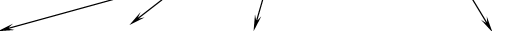        Труд       _______________       Капитал          Предпринимательские способностиВ2. Установите соответствие между видами религий и их конкретными примерами: к каждой позиции из первого столбца подберите соответствующую позицию из второго столбца.В3. Найдите в приведенном списке характеристики, присущие любому налогу.1) обязательность уплаты;	4) возвратный характер;2) безвозмездность;	5) законодательное установление.3) пропорциональность доходу;	Обведенные цифры запишите в порядке возрастания.В4. Прочитайте приведенный ниже текст, в котором пропущен ряд слов:В Российской Федерации ______________(1) свобода совести и свобода вероисповедания, в том числе право исповедовать индивидуально или совместно с другими любую ______________(2) или не исповедовать никакой, свободно выбирать и менять, иметь и распространять религиозные и иные _____________(3) и действовать в соответствии с ними.Иностранные граждане и лица без гражданства, законно находящиеся на территории Российской Федерации, пользуются _______________(4) на свободу совести и свободу вероисповедания наравне с гражданами Российской Федерации и несут установленную __________________(5) законами ответственность за нарушение __________________(6)  о свободе совести, свободе вероисповедания и о религиозных объединениях.Выберите из предлагаемого списка слова, которые необходимо вставить на место пробелов. Имена существительные в списке даны в именительном падеже. Помните, что в списке слов больше, чем вам потребуется для заполнения пробелов. Выбирайте последовательно одно слово за другим, мысленно заполняя словами каждый пробел:А) гарантируется; 	Г) взгляды;	Ж) федеральными;	К) законодательство;Б) узаконена; 	Д) право;	З) государственными;	Л) вера.В) убеждения; 	Е) возможности;	И) религия;Обратите внимание на то, что пробелы пронумерованы. В данной ниже таблице указаны номера пробелов. Запишите под каждым номером букву обозначающую в списке выбранное вами слово.Часть СС1. Что вкладывают обществоведы в понятие «мировые религии»? Привлекая знания обществоведческого курса, составьте два предложения, содержащие информацию о мировых религиях. С2. Вам поручено подготовить развернутый ответ по теме «Религия в жизни общества». Составьте план, в соответствии с которым вы будете освещать эту проблему. План должен содержать не менее трех пунктов, из которых два или более детализированы в подпунктах.Ответы к тексту:Технологическая карта уроков 40–41Продолжение табл.Продолжение табл.Окончание табл.Технологическая карта уроков 42–43Продолжение табл.Продолжение табл.Окончание табл.ПриложениеПрава и обязанности гражданина Российской ФедерацииТехнологическая карта уроков 44–45Окончание табл.ПриложениеТемы рефератов1. Общая характеристика экологического права.2. Право человека на благоприятную окружающую среду.3. Способы защиты экологических прав.4. СМИ об экологических правонарушениях.Технологическая карта уроков 46–47Продолжение табл.Продолжение табл.Окончание табл.Приложение Проблемно-поисковые задачиЗадача № 1. Потребительское право.Проанализируйте следующие ситуации. Какие права и статьи закона были нарушены? Что бы вы посоветовали героям? Предположите, какое решение вынес бы суд в случае обращения потерпевшего?Татьяна Петровна купила телевизор в магазине бытовой техники, он устраивал ее по цвету корпуса, размеру и разнообразию дополнительных функций. Вот только срок гарантии ее смутил, – всего 3 месяца. Установив телевизор дома, Татьяна Петровна не могла нарадоваться покупке, на которую давно откладывала деньги. Но через месяц она стала замечать, что качество изображения стало хуже, время шло, и это становилось все очевиднее. Покупательница обратилась в магазин с жалобой на качество телевизора. Вскоре к ней пришел мастер из магазина и, посмотрев телевизор, сделал неутешительный вывод: во время перевозки телевизора из магазина домой пострадал кинескоп, а его замена стоит немалых денег. Расстроенная женщина пошла поделиться бедой к соседям. Сосед – инженер – объяснил ей, что такой дефект не может быть следствием перевозки, и посоветовал обратиться в магазин с претензией, так как покупка находится еще на гарантии. Татьяна Петровна послушалась совета и вновь отправилась в магазин. Там ей ответили, что обратно они телевизоры не принимают и на другие не меняют. Но после продолжительных уговоров менеджер сказал: «Ладно, привозите, посмотрим, может быть, что-нибудь сделаем». Обрадованная покупательница поймала такси и в этот же день привезла телевизор в магазин. Через две недели Татьяна Петровна зашла в магазин, но ей сказали: «Зайдите через недельку». Через неделю ситуация повторилась. Только через 2 месяца несчастная покупательница услышала заветную фразу: «Забирайте свой телевизор». Наняв такси, она увезла его домой. Еще через месяц у телевизора пропал звук. Татьяна Петровна вновь отправилась в магазин, но там ей сказали, что срок гарантии закончен и за ремонт надо платить.Задача № 2. Защита прав вкладчиков.Сразу после экономического кризиса 1998 года, ссылаясь на заявление председателя Правительства РФ, объявившего о приостановлении выплат государства по внешнему долгу, многие банки также приостановили возврат вкладов гражданам. При этом представители некоторых банков характеризовали сложившуюся в стране экономическую ситуацию как непреодолимую силу (форс-мажор), препятствующую им выполнить обязательства перед вкладчиками, однако освобождающую их от ответственности перед ними. Через несколько месяцев отдельные банки, оправившись от кризиса, согласились возвратить вкладчикам их деньги, но снизили размер процентов по вкладам. Кроме того, банки отказались возвращать валютные вклады, рассчитывая их по новому, многократно возросшему, валютному курсу, а предложили вкладчикам получить рублёвый эквивалент их вкладов, рассчитанный по курсу доллара, существовавшему до кризиса.Прокомментируйте данную ситуацию с точки зрения норм о защите прав потребителя. Можно ли экономический кризис признать непреодолимой силой? Какие меры ответственности (с учётом законодательства о защите прав потребителя) могут быть применены к банкам?Задача № 3. Способы (основания) приобретения и прекращения права собственности. Когда Шурик собрался жениться на Нине, ему понадобились деньги. Товарищ Саахов пообещал дать Шурику требуемую сумму, если тот отдаст в аренду принадлежавшего Шурику на праве собственности осла. Между ними в надлежащей форме был заключён договор аренды осла. Срок аренды равнялся 10 годам.Через 3 года Шурик продал осла. Новый собственник потребовал т. Саахова вернуть его собственность. Саахов отказался, сказав, что срок аренды ещё не истёк. Новый собственник заявил, что он ничего про аренду не знает и знать не хочет, так как он является единственным и законным собственником ослика и в соответствии с Гражданским кодексом может делать с ослом всё, что не запрещено законом. Новый собственник осла обратился в суд с требованием о возврате спорного объекта собственности.Мог ли Шурик продать осла? Как договор купли-продажи влияет на права арендатора? Как в данном случае по закону должен поступить суд?Задача № 4. Наследственное право.Павел Юрьевич Викторов тяжело и долго болел, не мог работать по состоянию здоровья, находился в тяжёлом материальном положении и остро нуждался в деньгах. Он завещал свой дом Виктории, которая заплатила за составление завещания и стала помогать ему материально. Затем, не поставив в известность девушку, Викторов составил ещё 26 завещаний разным людям на тех же условиях. При этом от каждого он требовал материальной помощи. После смерти Павла Юрьевича к нотариусу явились все «наследники». В этот же момент выяснилось, что у Викторова есть несовершеннолетние дети, проживавшие отдельно от него, – Кирилл 12 лет и Ольга 8 лет.Объясните правовые последствия такой ситуации. Будут ли дети Викторова, которым не оставлено завещание, наследовать имущество своего отца? Нормы какого закона РФ регулируют данную правовую ситуацию?Технологическая карта уроков 50–51Продолжение табл.Продолжение табл.Окончание табл.Технологическая карта уроков 52–53Продолжение табл.Продолжение табл.Окончание табл.Технологическая карта уроков 54–55Продолжение табл.Продолжение табл.Окончание табл.ПриложениеРабочий лист по теме «Процессуальное право: уголовный процесс»1. Уголовный процесс (уголовное производство) – это деятельность по…2. УПК – это…3. Принципы уголовного судопроизводства:4. Участники (субъекты) процесса:5. Что относится к доказательствам, на основании которых выносится приговор? _____________________________________________________________________________________________________________________.6. Меры процессуального принуждения:7. Досудебное производство:8. Судебное производство:9. Что рассматривают кассационные инстанции и надзорные инстанции?_____________________________________________________________________________________________________________________________.10. Суд присяжных заседателей:1) Количество судей –2) Право отвода кандидатов в присяжные заседатели –3) Коллегию составляют ________, запасных _____________.4) Вердикт _______________________________________________________________________________________________________________________________________________________________________________.5) Решение должно быть____________________________________________________________________________________________________________________________________________________________________.6) Права заседателей _______________________________________________________________________________________________________________________________________________________________________.7) Старшина присяжных заседателей делает следующее  __________________________________________________________________________________________________________________________________________.8) Если вердикт оправдательный _____________________________________________________________________________________________________________________________________________________________.9) Если вердикт обвинительный ______________________________________________________________________________________________________________________________________________________________Технологическая карта уроков 56–57Продолжение табл.Продолжение табл.Окончание табл.ПриложениеКодекс РФ об административных правонарушениях (КоАП РФ)Статья 3.1. Цели административного наказания1. Административное наказание является установленной государством мерой ответственности за совершение административного правонарушения и применяется в целях предупреждения совершения новых правонарушений как самим правонарушителем, так и другими лицами.2. Административное наказание не может иметь своей целью унижение человеческого достоинства физического лица, совершившего административное правонарушение, или причинение ему физических страданий, а также нанесение вреда деловой репутации юридического лица.Статья 3.2. Виды административных наказаний1. За совершение административных правонарушений могут устанавливаться и применяться следующие административные наказания:1) предупреждение;2) административный штраф;3) утратил силу Федеральный закон от 28.12.2010 № 398-ФЗ; (см. текст в предыдущей редакции);4) конфискация орудия совершения или предмета административного правонарушения;5) лишение специального права, предоставленного физическому лицу;6) административный арест;7) административное выдворение за пределы Российской Федерации иностранного гражданина или лица без гражданства;8) дисквалификация;9) административное приостановление деятельности (п. 9 введен Федеральным законом от 09.05.2005 № 45-ФЗ).2. В отношении юридического лица могут применяться административные наказания, перечисленные в пунктах 1–4, 9 части 1 настоящей статьи (в ред. Федерального закона от 09.05.2005 № 45-ФЗ) (см. текст в предыдущей редакции).3. Административные наказания, перечисленные в пунктах 3–9 части 1 настоящей статьи, устанавливаются только настоящим Кодексом (в ред. Федерального закона от 09.05.2005 № 45-ФЗ) (см. текст в предыдущей редакции).Статья 3.3. Основные и дополнительные административные наказания1. Предупреждение, административный штраф, лишение специального права, предоставленного физическому лицу, административный арест, дисквалификация и административное приостановление деятельности могут устанавливаться и применяться только в качестве основных административных наказаний (в ред. Федерального закона от 09.05.2005 № 45-ФЗ) (см. текст в предыдущей редакции).2. Конфискация орудия совершения или предмета административного правонарушения, а также административное выдворение за пределы Российской Федерации иностранного гражданина или лица без гражданства могут устанавливаться и применяться в качестве как основного, так и дополнительного административного наказания (в ред. Федерального закона от 28.12.2010 № 398-ФЗ) (см. текст в предыдущей редакции).3. За одно административное правонарушение может быть назначено основное либо основное и дополнительное административное наказание из наказаний, указанных в санкции применяемой статьи Особенной части настоящего Кодекса или закона субъекта Российской Федерации об административной ответственности.Технологическая карта уроков 58–59Продолжение табл.Продолжение табл.Окончание табл.Технологическая карта уроков 60–61Продолжение табл.Продолжение табл.Окончание табл.Технологическая карта уроков 62–63Продолжение табл.Окончание табл.ПриложениеТемы рефератов1. Особенности современного подхода к пониманию права.2. Что представляет собой семья с юридической точки зрения?3. Почему право человека на благоприятную окружающую среду принадлежит к числу общечеловеческих ценностей?4. Трудовые правоотношения.5. Как заключить трудовой договор?6. Что представляет собой современный механизм защиты прав человека?7. Зачем нужен суд присяжных заседателей?Технологическая карта уроков 64–66Продолжение табл.Продолжение табл.Окончание табл.Технологическая карта уроков 67–68Окончание табл.ПриложениеТестовые заданияЧасть АА1. Для традиционного общества характерно(-а):1) ценность человеческой личности;2) динамичное развитие;3) высокая роль религии;4) индустриальное производство.А2. Расширяясь, предприятие заняло помещение драматического театра. Одна из политических партий заявила протест, утверждая, что в результате страдают граждане, ограниченные в доступе к культурным ценностям.Настоящий конфликт затрагивает:1) политическую  и социальную сферы жизни общества;2) экономическую и социальную сферы жизни общества;3) политическую и духовную сферы жизни общества;4) все сферы жизни общества.А3. Верны ли следующие суждения об обществе?А) общество является развивающийся системой.Б) Общество как динамическая система характеризуется неизменностью частей и связей между ними.1) верно только А;2) верно только Б;3) верны оба суждения;4) оба суждения неверны.А4. К потребностям человека, порожденным обществом, относится потребность: 1) в трудовой деятельности;2) в нормальном теплообмене;3) в сохранении здоровья;4) в физической активности.А5. Совокупность черт, отличающих данного человека от всех других, характеризует его как:1) личность;2) индивидуальность;3) индивида;4) гражданина.А6. Верны ли следующие суждения о самопознании?А) Для постижения своего «я» обязательно следует проводить психологические эксперименты.Б) Чтобы познать себя, необходимо наблюдать за собой и анализировать свое состояние.1) верно только А;2) верно только Б;3) верны оба суждения;4) оба суждения неверны.А7. Восприятие – это:1) форма рационального познания;2) психическое свойство, присущее только человеку;3) форма чувственного познания;4) способ объяснения мира.А8. Познание средствами искусства обязательно предполагает использование:1) отвлеченных понятий;2) художественных образов;3) научных приборов;4) абстрактных моделей.А9. Верны ли следующие суждения о социальном познании?А) Социальному познанию присущи черты любой познавательной деятельности.Б) Социальное познание имеет свои особенности, обусловленные спецификой и сложностью изучаемого объекта.1) верно только А;2) верно только Б;3) верны оба суждения;4) оба суждения неверны.А 10. Массовая культура:1) появилась с появлением средств массовой информации;2) сопровождает всю историю человечества;3) является продуктом тоталитарных обществ с их стремлением к контролю, в том числе и средствами культуры;4) зародилась в древнем Риме как зрелище для народа.А11. Система образования РФ согласно Закону «Об образовании» включает:1) дошкольное, общее образование;2) дошкольное, общее, профессиональное, дополнительное образование;3) дошкольное, начальное, профессиональное, дополнительное образование;4) основное, профессиональное образование.А12. Верны ли следующие суждения о продуктах культуры?А) каждый предмет материальной культуры – это результат не только «исполняющей руки», но и «мыслящей головы».Б) Каждый продукт материальной культуры может существовать лишь в материальной форме.1) верно только А;2) верно только Б;3) верны оба суждения;4) оба суждения неверны.А13. Экономика – это наука, изучающая…1) мотивы поведения человека;2) методы рационального хозяйствования;3) способы внедрения достижений науки и техники;4) формы повышения квалификации работников.А14. На каких предприятиях выдаются дивиденды?1) на государственных;2) на частных (индивидуальных);3) на акционерных;4) на муниципальных.А15. Необходимым признаком рыночной экономики является:1) свободное ценообразование;2) использование новых технологий;3) высокое качество продукции;4) внешнеэкономическая деятельность государства.А16. Существование проблемы экономического выбора обусловлено:1) безграничностью человеческих потребностей и ограниченностью производственных возможностей;2) изменчивостью человеческих потребностей;3) безграничностью производственных возможностей и ограниченностью трудовых ресурсов;4) ограниченностью природных ресурсов.А17. Дефицит государственного бюджета – это:1) уменьшение налоговых поступлений;2) превышение расходов над доходами;3) увеличение государственного долга;4) сокращение финансирования социальных программ.А18. В рыночной экономике потребители участвуют:1) в формировании цены на товар;2) в выборе технологии производства;3) в распределении прибыли;4) в установлении налоговых льгот.А19. К понятию «предпринимательство» относится:1) отдых после рабочего дня;2) экономическая деятельность, направленная на получение прибыли;3) посещение спортивного состязания в качестве зрителя;4) участие в политических выборах.А20. Верны ли следующие суждения о проблеме ограниченности ресурсов?А) Материальные потребности общества всегда превосходят имеющиеся возможности их удовлетворения.Б) Проблема распределения ограниченных ресурсов – одна из основных проблем экономики.1) верно только А;2) верно только Б;3) верны оба суждения;4) оба суждения неверны.А21. Что является критерием, определяющим предписанный статус?1) должность;2) национальность;3) семейное положение;4) образование.А22. Социальное неравенство проявляется в различии: 1) в доходах;2) в способностях;3) в темпераменте;4) в духовных запросах.А23. Отклоняющееся поведение представляет собой тип поведения:1) соответствующий определенной эпохе;2) противоречащий принятым в обществе социальным нормам;3) не соответствующий социальному статусу человека;4) присущий только маргинальным личностям.А24. Что характеризует традиционную (патриархальную) семью?1) главенствующее положение отца семейства;2) возрастание роли женщины в семье;3) взаимное уважение между супругами;4) активное участие женщин в общественном производстве.А25. К этническим особенностям относят:1) расы;2) народности;3) сословия;4) касты.А26. Верны ли следующие суждения о социальной дифференциации?А) Социальная дифференциация – это разделение общества на группы, занимающие разное социальное положение.Б) Социальное дифференциация – это переход с одной ступени социальной лестницы на другую.1) верно только А;2) верно только Б;3) верны оба суждения;4) оба суждения неверны.А27. Институтом политической системы, призванным представлять весь существующий в обществе спектр политических интересов и идей, является(-ются):1) политические партии;2) государственные органы;3) министерство печати и информации;4) профсоюзы.А28. Любое государство характеризуется:1) политическим плюрализмом;2) господством командно-административных методов управления;3) деятельностью по поддержанию общественного порядка и стабильности в обществе;4) подчинением закону самого государства, его органов и должностных лиц.А29. Демократический режим характеризуется:1) наличием свободной прессы;2) полным подчинением личности государству;3) милитаризацией общественной жизни;4) отсутствием конституционных прав и свобод.А30. К отличительным признакам правового государства относится:1) наличие профессионального аппарата управления;2) верховенство права;3) существование законодательного органа;4) суверенность государства.А31. Верны ли следующие суждения о типологии политических партий?По идеологическому принципу партии можно разделить на следующие: А) массовые и кадровые.Б) консервативные, либеральные, социал-демократические, коммунистические.1) верно только А;2) верно только Б;3) верны оба суждения;4) оба суждения неверны.А32. Одной из функций права в обществе является:1) повышение благосостояния граждан;2) формирование политического сознания;3) выявление, формирование интересов социальных групп;4) закрепление основ существующего строя.А33. Высшая юридическая сила Конституции проявляется в том, что она:1) является единственным правовым актом России;2) принимается высшим органом власти в государстве;3) не допускает законы и иные правовые акты, противоречащие ей;4) содержит в себе исчерпывающие ответы на все вопросы.А34. Опоздание на работу влечет за собой ответственность:1) гражданскую;2) материальную;3) уголовную;4) дисциплинарную.А35. Какое из перечисленных прав устанавливается Конституцией РФ?1) на сопротивлению угнетению;2) на получение льготных путевок;3) на обращения граждан в органы государственной власти;4) на ношение оружия.А36. Высшей формой непосредственного выражения власти народа является(-ются):1) демонстрации и митинги;2) референдум;3) опрос общественного мнения;4) деятельность гражданского форума.А37. Высшим представительным органом Российской Федерации является:1) Правительство;2) Федеральное собрание;3) Верховный суд;4) Президент.А38. Верны ли следующие суждения о правонарушении?А) Правонарушение всегда предполагает совершение определенных противоправных действий.Б) Правонарушение всегда предполагает уголовную ответственность.1) верно только А;2) верно только Б;3) верны оба суждения;4) оба суждения неверны.Часть ВВ1. Запишите слово, пропущенное в схеме:«Осознанный образ результата, на достижение которого направлена деятельность, – это _________________ ».Ответ: ____________________________В2. Запишите пропущенное словосочетание:Главные вопросы экономикиЧто производить                  ___________________________                   Для кого производитьОтвет: _____________________________В3. Установите соответствие между сферами жизни общества и элементами общественной жизни. Запишите в таблицу буквы выбранных ответов, а затем получившуюся последовательность букв перенесите в бланк ответов.Ответ: В4. Из нижеприведенного списка выберите то, что относится к духовной сфере в жизни общества. Цифры запишите в порядке возрастания.1) наука;	4) образовательные организации и учреждения;2) религия;	5) политические партии;3) классы и социальные группы;	6) философия.Ответ: __________________________________________В5. Прочитайте приведённый ниже текст, в котором пропущен ряд слов. Выберите из предлагаемого списка слова, которые необходимо вставить на место пропусков.«Человек живет в ________(А), и его поступки обусловлены становлением, развитием в человеческом коллективе. Нельзя жить среди людей, не вступая в определённые ________(Б) с окружающими. В условиях современной России и складывающихся в ней новых общественных отношений, рыночной ________(В) и конкурентной борьбы значительно возрастает роль осмысленной ориентировки человека в окружающей среде. Без понимания творящегося вокруг невозможно правильно сориентироваться в жизни, наладить нормальные взаимоотношения с другими людьми и общественными ________(Г). И в этом неоценимую помощь оказывает социальная психология. Социальная психология изучает ________(Д) психологических явлений, возникающих при социальном взаимодействии людей. Роль ________(Е), которыми располагает социальная психология, сейчас значительно возросла». Слова в списке даны в именительном падеже. Каждое слово (словосочетание) может быть использовано только один раз.Выбирайте последовательно одно слово за другим, мысленно заполняя каждый пропуск. Обратите внимание на то, что слов в списке больше, чем вам потребуется для заполнения пропусков.Cписок терминов:1) знание; 	4) позиция;	7) закономерность;2) общество;	5) отношение;	8) поведение;3) группа; 	6) норма;	9) экономика.В данной таблице приведены буквы, обозначающие пропущенные слова. Запишите в таблицу под каждой буквой номер выбранного вами слова.Ответ: Часть СПрочитайте текст и выполните задания C1–C4.Любой человек, занимающий высокую социальную позицию в обществе, стремится соответствовать своему статусу и вести себя должным образом. От человека, обладающего статусом банкира, окружающие ждут вполне конкретных поступков и не ждут других, которые не соответствуют их представлениям об этом статусе. Следовательно, статус и социальную роль связывают ожидания людей. Если ожидания формально выражены и зафиксированы в каких-либо актах (законах) или в обычаях, традициях, ритуалах, они носят характер социальных норм.Хотя ожидания могут и не фиксироваться, однако от этого они не перестают быть ожиданиями. Несмотря на это, от обладателя конкретного статуса люди ожидают, что он будет играть вполне определённую роль в соответствии с теми требованиями, которые к этой роли они предъявляют. Требования и нормы поведения общество предписывает статусу заранее. За правильное исполнение роли индивид вознаграждается, за неправильное – наказывается. Модель поведения, ориентированная на определённый статус, включает в себя совокупность статусных прав и обязанностей. Права означают возможность совершать определённые действия, обусловленные статусом. Чем выше статус, тем бóльшими правами наделяется его обладатель и тем бóльший круг обязанностей на него возлагается.Модель поведения, ориентированная на определённый статус, имеет и внешние знаки отличия. Одежда является социальным символом, который выполняет три основные функции: обеспечение комфорта, соблюдение приличий и демонстративное выражение.Функцию статусных символов выполняют также жильё, язык, манеры поведения, досуг.(Р. Т. Мухаев.)С1. Что, на взгляд автора, связывает социальный статус и социальную роль? В чём выражается эта связь?C2. Какие два условия необходимы для закрепления ролевого поведения в качестве социальной нормы? Как общество поддерживает правильность выполнения социальных норм?С3. Какие три основные функции одежды как социального символа выделяет автор? Используя обществоведческие и исторические знания, проиллюстрируйте любые две из них примерами.С4. Приведите положение текста, отражающее соотношение статуса личности, с одной стороны, и круга и объёма прав и обязанностей, которыми она обладает, – с другой. Опираясь на обществоведческие знания, приведите два аргумента, обосновывающих это положение.Ответы к тесту:Часть АЧасть ВВ1: цель.   В2: Как производить.   В3: 1 – В. 2 – Б. 3 – А. 4 – Г.   В4: 1, 2, 4, 6.   В5: А – 2. Б – 5. В – 9. Г – 3.Д – 7. Е – 1.Часть СС1: 1) указано связующее звено между статусом и ролью: ожидания людей;	2) раскрыт характер связи статуса и роли, например: занятие определённого положения (статуса) предполагает определённое поведение (человек ведёт себя должным образом).С2: 1) два условия закрепления ожидаемого ролевого поведения в качестве социальной нормы:	− ожидания формально выражены;	− они зафиксированы в каких-либо актах, обычаях, традициях, ритуалах;	2) механизм поддержания ролевого поведения, например: за правильное выполнение своей роли индивид вознаграждается, за неправильное – наказывается.С3: 1) три функции одежды как социального символа:	− обеспечение комфорта;	− соблюдение приличий;	− демонстративное выражение;	2) два примера, допустим:	− переход по соображениям комфорта от одежды из синтетических тканей к вещам из натурального материала; сейчас одежда из хлопка или льна воспринимается как символ достатка, тогда как полвека назад таким символом была одежда из синтетики;	− одежда многих женщин-мусульманок призвана продемонстрировать образ женщины, следующей строгим нормам шариата, выполняющей все принятые в обществе правила приличия;	− демонстрационную функцию выполняет любая форменная одежда: военных, милиции и др. Она позволяет выделять людей данной группы, а также в ряде случаев отражает социальное положение (форма майора отличается от формы генерала).С4: 1) положение текста: чем выше статус, тем бóльшими правами наделяется его обладатель и тем бóльший круг обязанностей на него возлагается;	2) аргументы, например:	− человек, занимающий высокий социальный статус, обладает правом принимать решения, касающиеся других людей (принимать на работу и уволить с нее, предложить на рассмотрение законопроект или наложить вето на имеющийся проект и т. п.);	− на людей высокого социального статуса возлагается, как правило, широкий круг обязанностей с учётом их прав и возможностей (в случае чрезвычайной ситуации именно глава предприятия должен принять решения и организовать работу по устранению отрицательных последствий; капитан судна в случае угрозы гибели корабля должен покинуть его последним).ПринятоУтверждено на заседании педагогического советана заседании МО «Словесник»Протокол № 1«  __» августа 2020  г.Руководитель МО  ________________Егорова И.К.МБОУ СОШ  п. БыстринскПротокол № 2 от __.08.2020 г.Директор школы:_________________Гейкер Е.В.№ п/пТемы разделовКоличество
часовОбщество как сложная динамическая система11Человек и экономика242Проблемы социально-политической и духовной жизни153Человек и закон234Итоговое повторение5Всего часов:68№ п/пТемаурокаКол-вочасовТипурокаЭлементысодержанияЭлементысодержанияЭлементысодержанияТребования к уровнюподготовкиТребования к уровнюподготовкиВидконтроляЭлементы дополнительного содержанияДомашнее заданиеДатапроведенияДатапроведения№ п/пТемаурокаКол-вочасовТипурокаЭлементысодержанияЭлементысодержанияЭлементысодержанияТребования к уровнюподготовкиТребования к уровнюподготовкиВидконтроляЭлементы дополнительного содержанияДомашнее заданиеПланФакт12345556678910111Общество как сложная динамическая система1Вводный урок-лекцияОбщество как сложная динамическая система. Многовариантность общественного развития. Особенности современного мираОбщество как сложная динамическая система. Многовариантность общественного развития. Особенности современного мираОбщество как сложная динамическая система. Многовариантность общественного развития. Особенности современного мираЗнать тенденции развития общества в целом как сложной динамичной системы.Уметь анализировать, делать выводы, отвечать на вопросы, объяснять свою точу зренияЗнать тенденции развития общества в целом как сложной динамичной системы.Уметь анализировать, делать выводы, отвечать на вопросы, объяснять свою точу зренияСамостоятельное формулирование собственных заключений и оценочных сужденийИндивидуальные заданияРаздел 1. Человек и экономика (24 ч)Раздел 1. Человек и экономика (24 ч)Раздел 1. Человек и экономика (24 ч)Раздел 1. Человек и экономика (24 ч)Раздел 1. Человек и экономика (24 ч)Раздел 1. Человек и экономика (24 ч)Раздел 1. Человек и экономика (24 ч)Раздел 1. Человек и экономика (24 ч)Раздел 1. Человек и экономика (24 ч)Раздел 1. Человек и экономика (24 ч)Раздел 1. Человек и экономика (24 ч)Раздел 1. Человек и экономика (24 ч)Раздел 1. Человек и экономика (24 ч)Раздел 1. Человек и экономика (24 ч)2Экономика как наука1Урок изучения нового материалаЧто изучает экономическая наука. Экономика и экономическая деятельность. Измерители экономической деятельностиЧто изучает экономическая наука. Экономика и экономическая деятельность. Измерители экономической деятельностиЧто изучает экономическая наука. Экономика и экономическая деятельность. Измерители экономической деятельностиЗнать тенденции развития важнейших социальных институтов. Уметь раскрывать на примерах изученные теоретические положенияЗнать тенденции развития важнейших социальных институтов. Уметь раскрывать на примерах изученные теоретические положенияЗапись основных положений лекции, выполнение индивидуальных заданий, таблица «Разделы экономической науки»Особенности современной экономики России§ 1, задание 2,с. 163Экономика как хозяйство1Комбинированный урокЧто изучает экономическая наука. Экономика и экономическая деятельность. Измерители экономической деятельностиЧто изучает экономическая наука. Экономика и экономическая деятельность. Измерители экономической деятельностиЧто изучает экономическая наука. Экономика и экономическая деятельность. Измерители экономической деятельностиЗнать тенденции развития важнейших социальных институтов. Уметь раскрывать на примерах изученные теоретические положенияЗнать тенденции развития важнейших социальных институтов. Уметь раскрывать на примерах изученные теоретические положенияЗапись основных положений лекции, выполнение индивидуальных заданий, таблица «Разделы экономической науки»Особенности современной экономики России§ 1, задание 4, с. 16 4Экономический рост1Комбинированный урокКомбинированный урокПонятие экономического роста. ВВП, факторы экономического роста – интенсивные и экстенсивные, экономическое развитие, его измерители, экономический циклЗнать, что такое «порочный круг бедности»; чем экономический рост отличается от экономического развития;как государство может воздействовать на экономический цикл.Уметь называть факторы экстенсивного и интенсивного роста; чем отличаются кризисы XIX в. от кризисов XX в.; осуществлять поиск социальной информации, представленной в различных знаковых системахЗнать, что такое «порочный круг бедности»; чем экономический рост отличается от экономического развития;как государство может воздействовать на экономический цикл.Уметь называть факторы экстенсивного и интенсивного роста; чем отличаются кризисы XIX в. от кризисов XX в.; осуществлять поиск социальной информации, представленной в различных знаковых системахБеседа, фронтальный опрос, развёрнутые монологические ответы, выполнение дифференцированных заданийБеседа, фронтальный опрос, развёрнутые монологические ответы, выполнение дифференцированных заданийРыночные структуры§ 2, задания 1–2, с. 28–295Экономическое развитие1Комбинированный урокКомбинированный урокПричины циклического развития экономики (экзогенные, эндоген-ные)Знать, что такое «порочный круг бедности»; чем экономический рост отличается от экономического развития;как государство может воздействовать на экономический цикл.Уметь называть факторы экстенсивного и интенсивного роста; чем отличаются кризисы XIX в. от кризисов XX в.; осуществлять поиск социальной информации, представленной в различных знаковых системахЗнать, что такое «порочный круг бедности»; чем экономический рост отличается от экономического развития;как государство может воздействовать на экономический цикл.Уметь называть факторы экстенсивного и интенсивного роста; чем отличаются кризисы XIX в. от кризисов XX в.; осуществлять поиск социальной информации, представленной в различных знаковых системахБеседа, фронтальный опрос, развёрнутые монологические ответы, выполнение дифференцированных заданийБеседа, фронтальный опрос, развёрнутые монологические ответы, выполнение дифференцированных заданийРыночные структуры§ 2, задания 3–4, с. 28–296Рыночные отношения в экономике1Комбинированный урокКомбинированный урокСпрос и предложение. Рыночные структура и инфрастуктура. Виды рынков. Рыночные отношения в современной экономике. Совершенная и несовершенная конкуренция. Монополия.Антимонопольное законодательство. Современный рынокЗнать основные признаки свободного рынка; структуру и инфраструктуру рынка; чем рыночная экономика отличается от централизованной.Уметь объяснить, как действуют в рыночном хозяйстве экономические законы; использовать приобретённые знания для решения практических жизненных проблемЗнать основные признаки свободного рынка; структуру и инфраструктуру рынка; чем рыночная экономика отличается от централизованной.Уметь объяснить, как действуют в рыночном хозяйстве экономические законы; использовать приобретённые знания для решения практических жизненных проблемРабота с источниками социальной информации с использованием современных средств коммуникации. Критическое осмысление полученной информацииРабота с источниками социальной информации с использованием современных средств коммуникации. Критическое осмысление полученной информацииСовершенная и несовершенная конкуренция.Антимонопольное законода-тельство§ 3, документ,с. 40–417Конкуренция и монополия1Урок повторения и обобщения материалаУрок повторения и обобщения материалаСпрос и предложение. Рыночные структура и инфрастуктура. Виды рынков. Рыночные отношения в современной экономике. Совершенная и несовершенная конкуренция. Монополия.Антимонопольное законодательство. Современный рынокЗнать основные признаки свободного рынка; структуру и инфраструктуру рынка; чем рыночная экономика отличается от централизованной.Уметь объяснить, как действуют в рыночном хозяйстве экономические законы; использовать приобретённые знания для решения практических жизненных проблемЗнать основные признаки свободного рынка; структуру и инфраструктуру рынка; чем рыночная экономика отличается от централизованной.Уметь объяснить, как действуют в рыночном хозяйстве экономические законы; использовать приобретённые знания для решения практических жизненных проблемРабота с источниками социальной информации с использованием современных средств коммуникации. Критическое осмысление полученной информацииРабота с источниками социальной информации с использованием современных средств коммуникации. Критическое осмысление полученной информацииСовершенная и несовершенная конкуренция.Антимонопольное законода-тельство§ 3, задания 1–4, с. 42Конкуренция и монополия1Урок повторения и обобщения материалаУрок повторения и обобщения материалаСпрос и предложение. Рыночные структура и инфрастуктура. Виды рынков. Рыночные отношения в современной экономике. Совершенная и несовершенная конкуренция. Монополия.Антимонопольное законодательство. Современный рынокЗнать основные признаки свободного рынка; структуру и инфраструктуру рынка; чем рыночная экономика отличается от централизованной.Уметь объяснить, как действуют в рыночном хозяйстве экономические законы; использовать приобретённые знания для решения практических жизненных проблемЗнать основные признаки свободного рынка; структуру и инфраструктуру рынка; чем рыночная экономика отличается от централизованной.Уметь объяснить, как действуют в рыночном хозяйстве экономические законы; использовать приобретённые знания для решения практических жизненных проблемРабота с источниками социальной информации с использованием современных средств коммуникации. Критическое осмысление полученной информацииРабота с источниками социальной информации с использованием современных средств коммуникации. Критическое осмысление полученной информацииСовершенная и несовершенная конкуренция.Антимонопольное законода-тельство§ 3, задания 1–4, с. 428Фирмыв экономике1Комбинированный урокКомбинированный урокЭкономика предприятия. Факторы производства и факторные доходы. Экономические и бухгалтерские издержки и прибыль. Постоянные и переменные издержки. Основные источники финансирования бизнесаЗнать, что такое «эффективное предприятие»; как фирмы платят налоги; зачем производитель рассчитывает издержки и прибыль.Уметь объяснить, от чего зависит успех деятельности предприятия; применять социально-экономические знания в процессе решения познавательных задач по актуальным социальным проблемамЗнать, что такое «эффективное предприятие»; как фирмы платят налоги; зачем производитель рассчитывает издержки и прибыль.Уметь объяснить, от чего зависит успех деятельности предприятия; применять социально-экономические знания в процессе решения познавательных задач по актуальным социальным проблемамБеседа, фронтальный опрос, выполнение дифференцированных заданийБеседа, фронтальный опрос, выполнение дифференцированных заданийЭкономические 
и бухгалтерские издержки и прибыль§ 4, задания 1–2, с. 549Факторы производства1Комбинированный урокКомбинированный урокЭкономика предприятия. Факторы производства и факторные доходы. Экономические и бухгалтерские издержки и прибыль. Постоянные и переменные издержки. Основные источники финансирования бизнесаЗнать, что такое «эффективное предприятие»; как фирмы платят налоги; зачем производитель рассчитывает издержки и прибыль.Уметь объяснить, от чего зависит успех деятельности предприятия; применять социально-экономические знания в процессе решения познавательных задач по актуальным социальным проблемамЗнать, что такое «эффективное предприятие»; как фирмы платят налоги; зачем производитель рассчитывает издержки и прибыль.Уметь объяснить, от чего зависит успех деятельности предприятия; применять социально-экономические знания в процессе решения познавательных задач по актуальным социальным проблемамБеседа, фронтальный опрос, выполнение дифференцированных заданийБеседа, фронтальный опрос, выполнение дифференцированных заданийЭкономические 
и бухгалтерские издержки и прибыль§ 4, задания 3–4,с. 5410Правовые основы предпринимательской деятельности1Комбинированный урокКомбинированный урокПредпринимательство. Предпринимательские правоотношения. Организационно-правовые формы предпринимательства.Субъекты предпринимательского права.Экономическая политика Российской Федерации. Организационно-правовые формы и правовой режим предпринимательской деятельностиЗнать, какие законы регулируют предпринимательские правоотношения; что такое лицензия, какова цель лицензирования.Уметь объяснить, какие принципы лежат в основе предпринимательского права; анализировать актуальную информацию о социальных объектах, выявляя их общие черты и различия; устанавливать соответствия между понятиями и обществоведческими терминамиЗнать, какие законы регулируют предпринимательские правоотношения; что такое лицензия, какова цель лицензирования.Уметь объяснить, какие принципы лежат в основе предпринимательского права; анализировать актуальную информацию о социальных объектах, выявляя их общие черты и различия; устанавливать соответствия между понятиями и обществоведческими терминамиБеседа, фронтальный опрос, выполнение дифференцированных заданий. Составление сравнительной таблицыБеседа, фронтальный опрос, выполнение дифференцированных заданий. Составление сравнительной таблицыФондовый рынок, его инструменты.Финансовый рынок§ 5, задание 1, с. 6611Организационно-правовые основы предпри-нимательства1Комбинированный урокКомбинированный урокПредпринимательство. Предпринимательские правоотношения. Организационно-правовые формы предпринимательства.Субъекты предпринимательского права.Экономическая политика Российской Федерации. Организационно-правовые формы и правовой режим предпринимательской деятельностиЗнать, какие законы регулируют предпринимательские правоотношения; что такое лицензия, какова цель лицензирования.Уметь объяснить, какие принципы лежат в основе предпринимательского права; анализировать актуальную информацию о социальных объектах, выявляя их общие черты и различия; устанавливать соответствия между понятиями и обществоведческими терминамиЗнать, какие законы регулируют предпринимательские правоотношения; что такое лицензия, какова цель лицензирования.Уметь объяснить, какие принципы лежат в основе предпринимательского права; анализировать актуальную информацию о социальных объектах, выявляя их общие черты и различия; устанавливать соответствия между понятиями и обществоведческими терминамиБеседа, фронтальный опрос, выполнение дифференцированных заданий. Составление сравнительной таблицыБеседа, фронтальный опрос, выполнение дифференцированных заданий. Составление сравнительной таблицыФондовый рынок, его инструменты.Финансовый рынок§ 5, задания 2–5, с. 66Организационно-правовые основы предпри-нимательстваКомбинированный урокКомбинированный урокПредпринимательство. Предпринимательские правоотношения. Организационно-правовые формы предпринимательства.Субъекты предпринимательского права.Экономическая политика Российской Федерации. Организационно-правовые формы и правовой режим предпринимательской деятельностиЗнать, какие законы регулируют предпринимательские правоотношения; что такое лицензия, какова цель лицензирования.Уметь объяснить, какие принципы лежат в основе предпринимательского права; анализировать актуальную информацию о социальных объектах, выявляя их общие черты и различия; устанавливать соответствия между понятиями и обществоведческими терминамиЗнать, какие законы регулируют предпринимательские правоотношения; что такое лицензия, какова цель лицензирования.Уметь объяснить, какие принципы лежат в основе предпринимательского права; анализировать актуальную информацию о социальных объектах, выявляя их общие черты и различия; устанавливать соответствия между понятиями и обществоведческими терминамиБеседа, фронтальный опрос, выполнение дифференцированных заданий. Составление сравнительной таблицыБеседа, фронтальный опрос, выполнение дифференцированных заданий. Составление сравнительной таблицыФондовый рынок, его инструменты.Финансовый рынок12Слагаемые успеха в бизнесе1Комбинированный урокКомбинированный урокОсновные принципы менеджмента. Основы маркетинга, его принципы. Источники финансирования в бизнесе. Банковская система. Банковский кредитЗнать, что такое финансирование и каковы его источники. Уметь использовать приобретённые знания для критического восприятия информации, получаемой в межличностном общении и через средства массовой коммуникацииЗнать, что такое финансирование и каковы его источники. Уметь использовать приобретённые знания для критического восприятия информации, получаемой в межличностном общении и через средства массовой коммуникацииРабота с источниками социальной информации с использованием современных средств коммуникации. Критическое осмысление полученной информацииРабота с источниками социальной информации с использованием современных средств коммуникации. Критическое осмысление полученной информации§ 6, документ,с. 7713Основы менеджментаи маркетинга1Урок повторения и обобщения материалаУрок повторения и обобщения материалаОсновные принципы менеджмента. Основы маркетинга, его принципы. Источники финансирования в бизнесе. Банковская система. Банковский кредитЗнать, что такое финансирование и каковы его источники. Уметь использовать приобретённые знания для критического восприятия информации, получаемой в межличностном общении и через средства массовой коммуникацииЗнать, что такое финансирование и каковы его источники. Уметь использовать приобретённые знания для критического восприятия информации, получаемой в межличностном общении и через средства массовой коммуникацииРабота с источниками социальной информации с использованием современных средств коммуникации. Критическое осмысление полученной информацииРабота с источниками социальной информации с использованием современных средств коммуникации. Критическое осмысление полученной информации§ 6, задания 1–3, с. 77–7814Экономика и государство1Урок изучения нового материалаУрок изучения нового материалаРоль государства в экономике. Особенности современной экономики России. Общественные Знать способы регулирования общественных отношений, сущность социальных норм, механизмы правового регулирования.Знать способы регулирования общественных отношений, сущность социальных норм, механизмы правового регулирования.Запись основных положений лекции, выпол-Запись основных положений лекции, выпол-Общественные блага. § 7, задание 3,с. 90 15Экономические функции государства1Комбинированный урокКомбинированный урокблага. Внешние факторы. Механизмы государственного регулирования рыночной экономики. Монетарная и фискальная политика государстваУметь объяснить, какие цели преследует правительство, проводя экономическую политику; назвать основные методы воздействия государства на экономикуУметь объяснить, какие цели преследует правительство, проводя экономическую политику; назвать основные методы воздействия государства на экономикунение индивидуальных заданийнение индивидуальных заданийВнешние факторыПодготовка к семинару16–17Финансы в экономике. Инфляция: виды, причины, следствия2Итоговые уроки (семинар)Итоговые уроки (семинар)Основы денежной и бюджетной политики государства. Финансы. Банковская система. Роль ЦБ в банковской системе РФ. Финансовые институты. Виды, причины, последствия инфляцииЗнать, какую роль выполняют финансы в экономике, кого обслуживают различные финансовые институты, каковы социально-экономические последствия инфляции.Уметь объяснить, почему возникает инфляция; раскрывать на примерах изученные теоретические положения; устанавливать соответствия между понятиями и обществоведческими терминамиЗнать, какую роль выполняют финансы в экономике, кого обслуживают различные финансовые институты, каковы социально-экономические последствия инфляции.Уметь объяснить, почему возникает инфляция; раскрывать на примерах изученные теоретические положения; устанавливать соответствия между понятиями и обществоведческими терминамиДифференцированные задания по группам.Написание творческих работ, аргументированная защита своей позиции, оппонирование иному мнению через участие в дискуссии о социальных проблемахДифференцированные задания по группам.Написание творческих работ, аргументированная защита своей позиции, оппонирование иному мнению через участие в дискуссии о социальных проблемах§ 8, задания 1–4,с. 102 18Занятость и безработица1Комбинированный урокКомбинированный урокРынок труда. Заработная плата. Прожиточный минимум. Государственная политика в области занятости.Причины и виды безработицыЗнать, что такое спрос и предложение и как они действуют на рынке труда; виды безработицы; как государство регулирует занятость населения.Уметь оценивать действия субъектов социальной жизни; формулировать на основе приобретённых обществоведческих знаний собственные суждения и аргументы по определённым проблемамЗнать, что такое спрос и предложение и как они действуют на рынке труда; виды безработицы; как государство регулирует занятость населения.Уметь оценивать действия субъектов социальной жизни; формулировать на основе приобретённых обществоведческих знаний собственные суждения и аргументы по определённым проблемамБеседа, фронтальный опрос, выполнение дифференцированных заданий.Анализ таблицы «Рейтинг популярности профессий»Беседа, фронтальный опрос, выполнение дифференцированных заданий.Анализ таблицы «Рейтинг популярности профессий»§ 9, задание 6,с. 11519Государственная политика в области занятости1Комбинированный урокКомбинированный урокРынок труда. Заработная плата. Прожиточный минимум. Государственная политика в области занятости.Причины и виды безработицыЗнать, что такое спрос и предложение и как они действуют на рынке труда; виды безработицы; как государство регулирует занятость населения.Уметь оценивать действия субъектов социальной жизни; формулировать на основе приобретённых обществоведческих знаний собственные суждения и аргументы по определённым проблемамЗнать, что такое спрос и предложение и как они действуют на рынке труда; виды безработицы; как государство регулирует занятость населения.Уметь оценивать действия субъектов социальной жизни; формулировать на основе приобретённых обществоведческих знаний собственные суждения и аргументы по определённым проблемамБеседа, фронтальный опрос, выполнение дифференцированных заданий.Анализ таблицы «Рейтинг популярности профессий»Беседа, фронтальный опрос, выполнение дифференцированных заданий.Анализ таблицы «Рейтинг популярности профессий»§ 9, документ, с. 113–11420Мировая экономика1Урок изучения нового материалаУрок изучения нового материалаМировая экономика. Государственная политика в области международной торговли. Тарифные и нетарифные методы регулирования. Глобальные экономические системыЗнать тенденции развития общества в целом как сложной динамичной системы.Уметь объяснить (на примере), какая страна больше зависит от международной торговли и почемуЗнать тенденции развития общества в целом как сложной динамичной системы.Уметь объяснить (на примере), какая страна больше зависит от международной торговли и почемуЗапись основных положений лекции.Выполнение индивидуальных заданийЗапись основных положений лекции.Выполнение индивидуальных заданийГосударственная политика в области международной торговли§ 10, документ, с. 126–12721Глобальные проблемы экономики1Комбинированный урокКомбинированный урокМировая экономика. Государственная политика в области международной торговли. Тарифные и нетарифные методы регулирования. Глобальные экономические системыЗнать тенденции развития общества в целом как сложной динамичной системы.Уметь объяснить (на примере), какая страна больше зависит от международной торговли и почемуЗнать тенденции развития общества в целом как сложной динамичной системы.Уметь объяснить (на примере), какая страна больше зависит от международной торговли и почемуЗапись основных положений лекции.Выполнение индивидуальных заданийЗапись основных положений лекции.Выполнение индивидуальных заданийГосударственная политика в области международной торговли§ 10, задания 1–3, с. 12722Человек в системе экономических от-ношений1Комбинированный урокКомбинированный урокНалоговая система в РФ. Виды налогов. Функции налогов. Налоги, уплачиваемые предприятиями. Факторы, опреде-Знать, какие факторы влияют на производительность труда; каковы причины международного разделения труда.Знать, какие факторы влияют на производительность труда; каковы причины международного разделения труда.Работа с источниками социальной информации с ис-Работа с источниками социальной информации с ис-§ 11, задания 1–2,с. 137 23Производительность труда1Урок повторения и обобщения материалаУрок повторения и обобщения материалаляющие производительность трудаУметь объяснить, как рационально расходовать деньги;анализировать актуальную информацию о социальных объектах, выделяя их существенные признаки, закономерности развитияУметь объяснить, как рационально расходовать деньги;анализировать актуальную информацию о социальных объектах, выделяя их существенные признаки, закономерности развитияпользованием современных средств коммуникации. Критическое осмысление полученной информациипользованием современных средств коммуникации. Критическое осмысление полученной информации§ 11, задания 3–4,с. 13724Человек и экономика1Контрольный урокКонтрольный урокРациональное поведение производителя. Рациональное поведение потребителяЗнать основные положения раздела «Человек и экономика».Уметь применять социально-экономические знания 
в процессе решения познавательных задач по актуальнымсоциальным проблемамЗнать основные положения раздела «Человек и экономика».Уметь применять социально-экономические знания 
в процессе решения познавательных задач по актуальнымсоциальным проблемамКонтрольный тест.Решение познавательных и практических задач, отражающих типичные социальные ситуации. Индивидуальные сообщенияКонтрольный тест.Решение познавательных и практических задач, отражающих типичные социальные ситуации. Индивидуальные сообщенияПовторение, § 1–11, вопросыдля итогового повторе-ния; с. 139,подготовка к семинару25Экономическая деятельность в жизни общества1Урок-семинарУрок-семинарРациональное поведение производителя. Рациональное поведение потребителяЗнать основные положения раздела «Человек и экономика».Уметь применять социально-экономические знания 
в процессе решения познавательных задач по актуальнымсоциальным проблемамЗнать основные положения раздела «Человек и экономика».Уметь применять социально-экономические знания 
в процессе решения познавательных задач по актуальнымсоциальным проблемамКонтрольный тест.Решение познавательных и практических задач, отражающих типичные социальные ситуации. Индивидуальные сообщенияКонтрольный тест.Решение познавательных и практических задач, отражающих типичные социальные ситуации. Индивидуальные сообщенияПовторение, § 1–11, вопросыдля итогового повторе-ния; с. 139,подготовка к семинаруРаздел 2. Проблемы социально-политической и духовной жизни (15 ч)Раздел 2. Проблемы социально-политической и духовной жизни (15 ч)Раздел 2. Проблемы социально-политической и духовной жизни (15 ч)Раздел 2. Проблемы социально-политической и духовной жизни (15 ч)Раздел 2. Проблемы социально-политической и духовной жизни (15 ч)Раздел 2. Проблемы социально-политической и духовной жизни (15 ч)Раздел 2. Проблемы социально-политической и духовной жизни (15 ч)Раздел 2. Проблемы социально-политической и духовной жизни (15 ч)Раздел 2. Проблемы социально-политической и духовной жизни (15 ч)Раздел 2. Проблемы социально-политической и духовной жизни (15 ч)Раздел 2. Проблемы социально-политической и духовной жизни (15 ч)Раздел 2. Проблемы социально-политической и духовной жизни (15 ч)Раздел 2. Проблемы социально-политической и духовной жизни (15 ч)Раздел 2. Проблемы социально-политической и духовной жизни (15 ч)26Свобода в деятельности человека1Урок изучения нового материалаУрок изучения нового материалаСвобода и ответственность. Признание и уважение прав других. Свободное общество. Знать, как понятие «свобода» было связанно с политической борьбой в Новое и Новейшее время; к чему может Знать, как понятие «свобода» было связанно с политической борьбой в Новое и Новейшее время; к чему может Написание творческих работ, аргументирован-Написание творческих работ, аргументирован-Социальная мобильность§ 12, документ,с. 147 27Свобода и ответственность1Комбинированный урокКомбинированный урокПроблема выбораприводить неограниченная свобода выбора.Уметь формулировать 
на основе приобретённых обществоведческих знаний собственные суждения 
и аргументы по определённым проблемамприводить неограниченная свобода выбора.Уметь формулировать 
на основе приобретённых обществоведческих знаний собственные суждения 
и аргументы по определённым проблемамная защита своей позиции, оппонирование иному мнению через участие в дискуссии о социальных проблемахная защита своей позиции, оппонирование иному мнению через участие в дискуссии о социальных проблемахв современном обществе§ 12, задания 1–5,с. 14828Общественное сознание1Комбинированный урокКомбинированный урокСущность и особенности общественного сознания. Структура общественного сознания. Философия. Политическое сознание. Обыденное и массовое сознаниеЗнать особенности социально-гуманитарного познания.Уметь оценивать действия субъектов социальной жизни с точки зрения социальных нормЗнать особенности социально-гуманитарного познания.Уметь оценивать действия субъектов социальной жизни с точки зрения социальных нормБеседа, фронтальный опрос, выполнение дифференцированных заданийБеседа, фронтальный опрос, выполнение дифференцированных заданий§ 13, задания 1–2, с. 158 (письменно)29Общественная психология и идеология1Комбинированный урокКомбинированный урокСущность и особенности общественного сознания. Структура общественного сознания. Философия. Политическое сознание. Обыденное и массовое сознаниеЗнать особенности социально-гуманитарного познания.Уметь оценивать действия субъектов социальной жизни с точки зрения социальных нормЗнать особенности социально-гуманитарного познания.Уметь оценивать действия субъектов социальной жизни с точки зрения социальных нормБеседа, фронтальный опрос, выполнение дифференцированных заданийБеседа, фронтальный опрос, выполнение дифференцированных заданий§ 13, задания 3–4,с. 15830Политическое сознание1Урок повторения и обобщения материалаУрок повторения и обобщения материалаОбыденное и теоретическое сознание. Идеология. Основные идейно-политические течения современности.Знать, чем различаются два уровня политического сознания: обыденно-практический и идеолого-теоретический; что такое идеология,Знать, чем различаются два уровня политического сознания: обыденно-практический и идеолого-теоретический; что такое идеология,Работа с ис-точниками 
социальной информации с использо-Работа с ис-точниками 
социальной информации с использо-Характер ин-формации, распро-§ 14,подготовка к семинару  31Средства массовой информации и политическое сознание1Урок-семинарУрок-семинарПолитическая психология и политическое поведение. Политическая пропагандакакую роль она играет в политической жизни.Уметь характеризовать каждую из идеологий, оказавших влияние на события современности; анализировать актуальную информацию о социальных объектах, выделяя их существенные признаки, закономерности развитиякакую роль она играет в политической жизни.Уметь характеризовать каждую из идеологий, оказавших влияние на события современности; анализировать актуальную информацию о социальных объектах, выделяя их существенные признаки, закономерности развитияванием современных средств коммуникации. Критическое осмысление полученной информацииванием современных средств коммуникации. Критическое осмысление полученной информациистраняемой по каналам СМИ(по дополнительной литературе)32–33Политическое поведение. Политический терроризм2Комбинированные урокиКомбинированные урокиМногообразие форм политического поведения. Регулирование политического поведения. Политическое участиеЗнать, что называется политическим поведением, каковы его формы; возможности регулирования политического поведения.Уметь объяснить, чем опасно экстремистское поведение; раскрывать на примерах изученные теоретические положения и понятия социальных наук; оценивать действия субъектов социальной жизниЗнать, что называется политическим поведением, каковы его формы; возможности регулирования политического поведения.Уметь объяснить, чем опасно экстремистское поведение; раскрывать на примерах изученные теоретические положения и понятия социальных наук; оценивать действия субъектов социальной жизниНаписание творческих работ, аргументированная защита своей позиции, оппонирование иному мнению через участие в дискуссии о социальных проблемахНаписание творческих работ, аргументированная защита своей позиции, оппонирование иному мнению через участие в дискуссии о социальных проблемах§ 15, документ, с. 180–18132–33Политическое поведение. Политический терроризм2Комбинированные урокиКомбинированные урокиМногообразие форм политического поведения. Регулирование политического поведения. Политическое участиеЗнать, что называется политическим поведением, каковы его формы; возможности регулирования политического поведения.Уметь объяснить, чем опасно экстремистское поведение; раскрывать на примерах изученные теоретические положения и понятия социальных наук; оценивать действия субъектов социальной жизниЗнать, что называется политическим поведением, каковы его формы; возможности регулирования политического поведения.Уметь объяснить, чем опасно экстремистское поведение; раскрывать на примерах изученные теоретические положения и понятия социальных наук; оценивать действия субъектов социальной жизниНаписание творческих работ, аргументированная защита своей позиции, оппонирование иному мнению через участие в дискуссии о социальных проблемахНаписание творческих работ, аргументированная защита своей позиции, оппонирование иному мнению через участие в дискуссии о социальных проблемах§ 15, задания 1–4,с. 181 34Политическая элита1Комбинированный урокКомбинированный урокПолитическая элита и ее особенности. Формирование политической элиты в современной России. Политическое лидерство. Типология лидерства. Лидеры и ведомые. Роль политического лидераЗнать, что такое политическая элита; кто такой политический лидер; каковы основные признаки политического лидерства; основные функции политического лидерства.Уметь объяснить, какие элитные группы оказывают влияние на принятие политических решений; использовать приобретённые знания для критического восприятия информации, ориентирования в актуальных общественных событияхЗнать, что такое политическая элита; кто такой политический лидер; каковы основные признаки политического лидерства; основные функции политического лидерства.Уметь объяснить, какие элитные группы оказывают влияние на принятие политических решений; использовать приобретённые знания для критического восприятия информации, ориентирования в актуальных общественных событияхБеседа, фронтальный опрос, выполнение дифференцированных заданийБеседа, фронтальный опрос, выполнение дифференцированных заданийПолитическая идеология.Основные идейно-политические течения современности§ 16, задание 4, с. 193; подготовкак семинару35Политическое лидерство1Урок-семинарУрок-семинарПолитическая элита и ее особенности. Формирование политической элиты в современной России. Политическое лидерство. Типология лидерства. Лидеры и ведомые. Роль политического лидераЗнать, что такое политическая элита; кто такой политический лидер; каковы основные признаки политического лидерства; основные функции политического лидерства.Уметь объяснить, какие элитные группы оказывают влияние на принятие политических решений; использовать приобретённые знания для критического восприятия информации, ориентирования в актуальных общественных событияхЗнать, что такое политическая элита; кто такой политический лидер; каковы основные признаки политического лидерства; основные функции политического лидерства.Уметь объяснить, какие элитные группы оказывают влияние на принятие политических решений; использовать приобретённые знания для критического восприятия информации, ориентирования в актуальных общественных событияхБеседа, фронтальный опрос, выполнение дифференцированных заданийБеседа, фронтальный опрос, выполнение дифференцированных заданийПолитическая идеология.Основные идейно-политические течения современности§ 16, задание 4, с. 193; подготовкак семинару36–37Демографическая ситуация в современной России.Проблемы неполной семьи2Комбинированный урок.Урок повторения и обобщения материалаКомбинированный урок.Урок повторения и обобщения материалаТенденции развития семьи в современной России. Демографическая ситуация в РФ. Естественная убыль населения. Негативные факторы демографии. Семья как социальный институтЗнать, какие тенденции в развитии семьи можно оценить как неблагоприятные; что такое неполная семья; как современные семейные отношения сказываются на демографической ситуации в обществе.Уметь использовать полученные знания для оценки Знать, какие тенденции в развитии семьи можно оценить как неблагоприятные; что такое неполная семья; как современные семейные отношения сказываются на демографической ситуации в обществе.Уметь использовать полученные знания для оценки Написание творческих работ, аргументированная защита своей позиции, оппонирование иному мнению через учас-Написание творческих работ, аргументированная защита своей позиции, оппонирование иному мнению через учас-Тенденции развития семьи в современном мире§ 17, задание 2, с. 20136–37Демографическая ситуация в современной России.Проблемы неполной семьи2Комбинированный урок.Урок повторения и обобщения материалаКомбинированный урок.Урок повторения и обобщения материалаТенденции развития семьи в современной России. Демографическая ситуация в РФ. Естественная убыль населения. Негативные факторы демографии. Семья как социальный институтЗнать, какие тенденции в развитии семьи можно оценить как неблагоприятные; что такое неполная семья; как современные семейные отношения сказываются на демографической ситуации в обществе.Уметь использовать полученные знания для оценки Знать, какие тенденции в развитии семьи можно оценить как неблагоприятные; что такое неполная семья; как современные семейные отношения сказываются на демографической ситуации в обществе.Уметь использовать полученные знания для оценки Написание творческих работ, аргументированная защита своей позиции, оппонирование иному мнению через учас-Написание творческих работ, аргументированная защита своей позиции, оппонирование иному мнению через учас-Тенденции развития семьи в современном мире§ 17, задания 1, 3–4, с. 201, 202происходящих событий и поведения людей с точки зрения морали и правапроисходящих событий и поведения людей с точки зрения морали и праватие в дискуссии о социальных проблемах. Составление таблицытие в дискуссии о социальных проблемах. Составление таблицы38Религиозные объединения и организации1Комбинированный урокКомбинированный урокРелигиозные объединения и организации в РФ. Опасность сектантства. Права религиозных организаций. Проблема поддержания межрелигиозного мираЗнать, какие религиозные объединения могут действовать на территории Российской Федерации; обязательные признаки, которыми должны обладать религиозные объединения.Уметь формулировать 
на основе приобретённых обществоведческих знаний собственные суждения 
и аргументы по определённым проблемамЗнать, какие религиозные объединения могут действовать на территории Российской Федерации; обязательные признаки, которыми должны обладать религиозные объединения.Уметь формулировать 
на основе приобретённых обществоведческих знаний собственные суждения 
и аргументы по определённым проблемамБеседа, фронтальный опрос, выполнение дифференцированных заданий.Анализ документаБеседа, фронтальный опрос, выполнение дифференцированных заданий.Анализ документа§ 18, задание 1, с. 21239Проблема поддержания межрелигиозного мира1Комбинированный урокКомбинированный урокРелигиозные объединения и организации в РФ. Опасность сектантства. Права религиозных организаций. Проблема поддержания межрелигиозного мираЗнать, какие религиозные объединения могут действовать на территории Российской Федерации; обязательные признаки, которыми должны обладать религиозные объединения.Уметь формулировать 
на основе приобретённых обществоведческих знаний собственные суждения 
и аргументы по определённым проблемамЗнать, какие религиозные объединения могут действовать на территории Российской Федерации; обязательные признаки, которыми должны обладать религиозные объединения.Уметь формулировать 
на основе приобретённых обществоведческих знаний собственные суждения 
и аргументы по определённым проблемамБеседа, фронтальный опрос, выполнение дифференцированных заданий.Анализ документаБеседа, фронтальный опрос, выполнение дифференцированных заданий.Анализ документа§ 18, задания 2–4,с. 212, 21340Проблемы социально-политической и духовной жизни1Контрольный урокКонтрольный урокСущность свободы человека. Опасность политического экстремизма. Проблемы современного российского обществаЗнать основные положения курса.Уметь применять социально-экономические знания в процессе решения познавательных задач по актуальным социальным проблемамЗнать основные положения курса.Уметь применять социально-экономические знания в процессе решения познавательных задач по актуальным социальным проблемамРешение познавательных и практических задач. Тест (20 мин)Решение познавательных и практических задач. Тест (20 мин)§ 12–18, заданияна с. 213– 216 Раздел 3. Человек и закон (23 ч) Раздел 3. Человек и закон (23 ч) Раздел 3. Человек и закон (23 ч) Раздел 3. Человек и закон (23 ч) Раздел 3. Человек и закон (23 ч) Раздел 3. Человек и закон (23 ч) Раздел 3. Человек и закон (23 ч) Раздел 3. Человек и закон (23 ч) Раздел 3. Человек и закон (23 ч) Раздел 3. Человек и закон (23 ч) Раздел 3. Человек и закон (23 ч) Раздел 3. Человек и закон (23 ч) Раздел 3. Человек и закон (23 ч) Раздел 3. Человек и закон (23 ч)41Современные подходы к пониманию права1Урок изучения нового материалаУрок изучения нового материалаПраво в системе социальных норм. Система российского права. Законотворческий процесс в Российской Федерации, его стадииЗнать суть нормативного подхода к праву.Уметь характеризовать основные особенности естественного права; понимать необходимость регулирования общественных отношений, сущность социальных норм, механизмы правового регулированияЗнать суть нормативного подхода к праву.Уметь характеризовать основные особенности естественного права; понимать необходимость регулирования общественных отношений, сущность социальных норм, механизмы правового регулированияСоставление словаря по теме, выполнение индивидуальных заданийСоставление словаря по теме, выполнение индивидуальных заданий§ 19, задание 1,с. 22742Законотворческий процесс в РФ1Комбинированный урокКомбинированный урокПраво в системе социальных норм. Система российского права. Законотворческий процесс в Российской Федерации, его стадииЗнать суть нормативного подхода к праву.Уметь характеризовать основные особенности естественного права; понимать необходимость регулирования общественных отношений, сущность социальных норм, механизмы правового регулированияЗнать суть нормативного подхода к праву.Уметь характеризовать основные особенности естественного права; понимать необходимость регулирования общественных отношений, сущность социальных норм, механизмы правового регулированияСоставление словаря по теме, выполнение индивидуальных заданийСоставление словаря по теме, выполнение индивидуальных заданий§ 19, задание 2,с. 227; документ,с. 226–22743–44Гражданин Российской Федерации. Права и обязанности граждан РФ2Комбинированный урок.Урок повторения и обобщения материалаКомбинированный урок.Урок повторения и обобщения материалаГражданство в Российской Федерации. Осно-вания для приобретения гражданства. Права и обязанности, принадлежащие только гражданинуЗнать, что такое гражданство, каковы принципы гражданства; права граждан РФ.Уметь отличать права гражданина от прав человека; приводить практические примеры по социальной проблематикеЗнать, что такое гражданство, каковы принципы гражданства; права граждан РФ.Уметь отличать права гражданина от прав человека; приводить практические примеры по социальной проблематикеРабота с источниками социальной информации с использованием современных средств коммуникации. Критическое осмысление полученной информацииРабота с источниками социальной информации с использованием современных средств коммуникации. Критическое осмысление полученной информации§ 20, задания 1–2, с. 23843–44Гражданин Российской Федерации. Права и обязанности граждан РФ2Комбинированный урок.Урок повторения и обобщения материалаКомбинированный урок.Урок повторения и обобщения материалаГражданство в Российской Федерации. Осно-вания для приобретения гражданства. Права и обязанности, принадлежащие только гражданинуЗнать, что такое гражданство, каковы принципы гражданства; права граждан РФ.Уметь отличать права гражданина от прав человека; приводить практические примеры по социальной проблематикеЗнать, что такое гражданство, каковы принципы гражданства; права граждан РФ.Уметь отличать права гражданина от прав человека; приводить практические примеры по социальной проблематикеРабота с источниками социальной информации с использованием современных средств коммуникации. Критическое осмысление полученной информацииРабота с источниками социальной информации с использованием современных средств коммуникации. Критическое осмысление полученной информации§ 20,задания 3–4,с. 238 45–46Экологическое право. Способы защиты экологических прав2Комбинированные урокиКомбинированные урокиОбщая характеристика экологического права. Право на благоприятную экологическую среду и способы его защиты. Экологические правонарушения. Природоохранные и природноресурсные нормыЗнать особенности экологического правонарушения и виды ответственности за него, предусмотренные законодательством.Уметь использовать приобретённые знания для предвидения возможных последствий определённых социальных действий, реализации и защиты прав гражданЗнать особенности экологического правонарушения и виды ответственности за него, предусмотренные законодательством.Уметь использовать приобретённые знания для предвидения возможных последствий определённых социальных действий, реализации и защиты прав гражданБеседа, фронтальный опрос, выполнение дифференцированных заданийБеседа, фронтальный опрос, выполнение дифференцированных заданийЭкологические правонарушения.Природоохранные и природоресурсные нормы§ 21, задание 2, с. 249 45–46Экологическое право. Способы защиты экологических прав2Комбинированные урокиКомбинированные урокиОбщая характеристика экологического права. Право на благоприятную экологическую среду и способы его защиты. Экологические правонарушения. Природоохранные и природноресурсные нормыЗнать особенности экологического правонарушения и виды ответственности за него, предусмотренные законодательством.Уметь использовать приобретённые знания для предвидения возможных последствий определённых социальных действий, реализации и защиты прав гражданЗнать особенности экологического правонарушения и виды ответственности за него, предусмотренные законодательством.Уметь использовать приобретённые знания для предвидения возможных последствий определённых социальных действий, реализации и защиты прав гражданБеседа, фронтальный опрос, выполнение дифференцированных заданийБеседа, фронтальный опрос, выполнение дифференцированных заданийЭкологические правонарушения.Природоохранные и природоресурсные нормы§ 21, задания 3–4,с. 24947–48Гражданское право.Защита гражданских прав2Комбинированные урокиКомбинированные урокиСубъекты гражданского права. Понятие юридического и физического лица. Имущественные и личные неимущественные права. Способы их защитыЗнать, что такое гражданские правоотношения, что понимают под их содержанием.Уметь характеризовать основные социальные объекты, выделяя их существенные признаки; формулировать аргументы по определённым проблемам, приводить примеры гарантий реализации основных конституционных правЗнать, что такое гражданские правоотношения, что понимают под их содержанием.Уметь характеризовать основные социальные объекты, выделяя их существенные признаки; формулировать аргументы по определённым проблемам, приводить примеры гарантий реализации основных конституционных правРабота с ис-точниками социальной информации с использованием современных средств коммуникации.Работа с нормативными документами (Гражданский кодекс РФ)Работа с ис-точниками социальной информации с использованием современных средств коммуникации.Работа с нормативными документами (Гражданский кодекс РФ)Право на интеллектуальную собственность. Наследование§ 22, документ,с. 26047–48Гражданское право.Защита гражданских прав2Комбинированные урокиКомбинированные урокиСубъекты гражданского права. Понятие юридического и физического лица. Имущественные и личные неимущественные права. Способы их защитыЗнать, что такое гражданские правоотношения, что понимают под их содержанием.Уметь характеризовать основные социальные объекты, выделяя их существенные признаки; формулировать аргументы по определённым проблемам, приводить примеры гарантий реализации основных конституционных правЗнать, что такое гражданские правоотношения, что понимают под их содержанием.Уметь характеризовать основные социальные объекты, выделяя их существенные признаки; формулировать аргументы по определённым проблемам, приводить примеры гарантий реализации основных конституционных правРабота с ис-точниками социальной информации с использованием современных средств коммуникации.Работа с нормативными документами (Гражданский кодекс РФ)Работа с ис-точниками социальной информации с использованием современных средств коммуникации.Работа с нормативными документами (Гражданский кодекс РФ)Право на интеллектуальную собственность. Наследование§ 22, задания1–3,с. 261–262 49–50Семейное право.Права и обязанности детей и родителей2Комбинированные урокиКомбинированные урокиСемейное право.Порядок и условия заключения и расторжения брака. Правовая связь членов семьи. Правовое регулирование отношений супругов. Права и обязанности родителей и детей. Воспитание детейЗнать, какие отношения регулируются семейным правом; каковы условия заключения брака; личные и имущественные права ребенка в семье. Уметь определять субъекты и объекты семейных правоотношений; указывать, на какие права распределяется принцип равенства супругов в браке; объяснять, кем 
и как может осуществляться воспитание детейЗнать, какие отношения регулируются семейным правом; каковы условия заключения брака; личные и имущественные права ребенка в семье. Уметь определять субъекты и объекты семейных правоотношений; указывать, на какие права распределяется принцип равенства супругов в браке; объяснять, кем 
и как может осуществляться воспитание детейРабота с ис-точниками
социальной информации с использованием современных средств коммуникации. Работа с нормативными документами (Семейный кодекс РФ)Работа с ис-точниками
социальной информации с использованием современных средств коммуникации. Работа с нормативными документами (Семейный кодекс РФ)§ 23, документ,с. 272–273 49–50Семейное право.Права и обязанности детей и родителей2Комбинированные урокиКомбинированные урокиСемейное право.Порядок и условия заключения и расторжения брака. Правовая связь членов семьи. Правовое регулирование отношений супругов. Права и обязанности родителей и детей. Воспитание детейЗнать, какие отношения регулируются семейным правом; каковы условия заключения брака; личные и имущественные права ребенка в семье. Уметь определять субъекты и объекты семейных правоотношений; указывать, на какие права распределяется принцип равенства супругов в браке; объяснять, кем 
и как может осуществляться воспитание детейЗнать, какие отношения регулируются семейным правом; каковы условия заключения брака; личные и имущественные права ребенка в семье. Уметь определять субъекты и объекты семейных правоотношений; указывать, на какие права распределяется принцип равенства супругов в браке; объяснять, кем 
и как может осуществляться воспитание детейРабота с ис-точниками
социальной информации с использованием современных средств коммуникации. Работа с нормативными документами (Семейный кодекс РФ)Работа с ис-точниками
социальной информации с использованием современных средств коммуникации. Работа с нормативными документами (Семейный кодекс РФ)§ 23, задания 1–4,с. 273–27451–52Правовое регулирование занятости и трудоустройства.Социальная защита населения2Комбинированные урокиКомбинированные урокиТрудовое законодательство РФ. Занятость и трудоустройство.Трудовой договор.Порядок приёма на работу, заключения и расторжения трудового договораЗнать, какие документы необходимы работнику при приеме на работу; каков порядок заключения, изменения и расторжения трудового договора. Уметь понимать необходимость регулирования общественных отношений, сущность социальных норм, механизмы правового регулирования; объяснять особенности правоотношений, Знать, какие документы необходимы работнику при приеме на работу; каков порядок заключения, изменения и расторжения трудового договора. Уметь понимать необходимость регулирования общественных отношений, сущность социальных норм, механизмы правового регулирования; объяснять особенности правоотношений, Работа с источниками социальной информации с использованием современных средств коммуникации. Работа с нормативными Работа с источниками социальной информации с использованием современных средств коммуникации. Работа с нормативными Занятость и трудоустройство§ 24, задания 1–4,с. 285–28651–52Правовое регулирование занятости и трудоустройства.Социальная защита населения2Комбинированные урокиКомбинированные урокиТрудовое законодательство РФ. Занятость и трудоустройство.Трудовой договор.Порядок приёма на работу, заключения и расторжения трудового договораЗнать, какие документы необходимы работнику при приеме на работу; каков порядок заключения, изменения и расторжения трудового договора. Уметь понимать необходимость регулирования общественных отношений, сущность социальных норм, механизмы правового регулирования; объяснять особенности правоотношений, Знать, какие документы необходимы работнику при приеме на работу; каков порядок заключения, изменения и расторжения трудового договора. Уметь понимать необходимость регулирования общественных отношений, сущность социальных норм, механизмы правового регулирования; объяснять особенности правоотношений, Работа с источниками социальной информации с использованием современных средств коммуникации. Работа с нормативными Работа с источниками социальной информации с использованием современных средств коммуникации. Работа с нормативными Занятость и трудоустройство§ 24, документ,с. 284–285регулируемых публичным и частным правомрегулируемых публичным и частным правомдокументами (Трудовой кодекс РФ)документами (Трудовой кодекс РФ)53–54Процессуальное право: гражданский процесс, арбитражный процесс2Комбинированные урокиКомбинированные урокиСпоры, порядок их рассмотрения. Процессуальное право. Основные правила и принципы гражданского процесса. Участники гражданского процесса. Арбитражный процессЗнать, какие лица участвуютв гражданском и арбитражном процессе; что такое процессуальные права; какой документ составляется для письменного обращения в суд.Уметь использовать приобретённые знания для предвидения возможных последствий определённых социальных действий, реализации и защиты прав гражданЗнать, какие лица участвуютв гражданском и арбитражном процессе; что такое процессуальные права; какой документ составляется для письменного обращения в суд.Уметь использовать приобретённые знания для предвидения возможных последствий определённых социальных действий, реализации и защиты прав гражданРабота с ис-точниками
социальной информации с использованием современных средств коммуникации. Работа с нормативными документамиРабота с ис-точниками
социальной информации с использованием современных средств коммуникации. Работа с нормативными документамиПравовые основы социальной защиты и социального обеспечения.Страховая и пенсионная системы§ 25, задание 3, с. 298 (выполняется в виде схемы); документ, с. 29755–56Процессуальное право: уголовный процесс.Судебное производство2Комбинированные урокиКомбинированные урокиОсновные принципы и участники процесса. Досудебное производство. Судебное производство.Особенности уголовного процесса. Виды уголовных наказаний и порядок их назначения. Конституционное судопроизводство. Меры про-цессуального принуждения. Суд присяжных заседателейЗнать: меры процессуального принуждения; какие права имеет задержанный; почему заседатели называются присяжными.Уметь использовать приобретённые знания для предвидения возможных последствий определённых социальных действий, реализации и защиты прав гражданЗнать: меры процессуального принуждения; какие права имеет задержанный; почему заседатели называются присяжными.Уметь использовать приобретённые знания для предвидения возможных последствий определённых социальных действий, реализации и защиты прав гражданРабота с ис-точниками
социальной информации с использованием современных средств коммуникации. Работа с нор-мативными документамиРабота с ис-точниками
социальной информации с использованием современных средств коммуникации. Работа с нор-мативными документамиКонституционное судопроизводство§ 26, документ, с. 30955–56Процессуальное право: уголовный процесс.Судебное производство2Комбинированные урокиКомбинированные урокиОсновные принципы и участники процесса. Досудебное производство. Судебное производство.Особенности уголовного процесса. Виды уголовных наказаний и порядок их назначения. Конституционное судопроизводство. Меры про-цессуального принуждения. Суд присяжных заседателейЗнать: меры процессуального принуждения; какие права имеет задержанный; почему заседатели называются присяжными.Уметь использовать приобретённые знания для предвидения возможных последствий определённых социальных действий, реализации и защиты прав гражданЗнать: меры процессуального принуждения; какие права имеет задержанный; почему заседатели называются присяжными.Уметь использовать приобретённые знания для предвидения возможных последствий определённых социальных действий, реализации и защиты прав гражданРабота с ис-точниками
социальной информации с использованием современных средств коммуникации. Работа с нор-мативными документамиРабота с ис-точниками
социальной информации с использованием современных средств коммуникации. Работа с нор-мативными документамиКонституционное судопроизводство§ 26, задания 1–4,с. 31055–56Процессуальное право: уголовный процесс.Судебное производствоКомбинированные урокиКомбинированные урокиОсновные принципы и участники процесса. Досудебное производство. Судебное производство.Особенности уголовного процесса. Виды уголовных наказаний и порядок их назначения. Конституционное судопроизводство. Меры про-цессуального принуждения. Суд присяжных заседателейЗнать: меры процессуального принуждения; какие права имеет задержанный; почему заседатели называются присяжными.Уметь использовать приобретённые знания для предвидения возможных последствий определённых социальных действий, реализации и защиты прав гражданЗнать: меры процессуального принуждения; какие права имеет задержанный; почему заседатели называются присяжными.Уметь использовать приобретённые знания для предвидения возможных последствий определённых социальных действий, реализации и защиты прав гражданРабота с ис-точниками
социальной информации с использованием современных средств коммуникации. Работа с нор-мативными документамиРабота с ис-точниками
социальной информации с использованием современных средств коммуникации. Работа с нор-мативными документамиКонституционное судопроизводство§ 26, задания 1–4,с. 31057–58Процессуальное право: административная юрисдикция.Конституционное судопроизводство2Комбинированные урокиКомбинированные урокиОсобенности административной юрисдикции. Субъекты административной ответственности. Конституционное судопроизводство. Основные стадии конституционного судопроизводства. Административное правонарушениеЗнать, что такое административная юрисдикция; в каком законодательном акте систематизированы ее правила; каковы меры обеспечения по делам об АП; кто вправе назначать административное правонаказание; что такое конституционный акт.Уметь использовать приобретённые знания для предвидения возможных последствий определённых социальных действий, реализациии защиты прав гражданЗнать, что такое административная юрисдикция; в каком законодательном акте систематизированы ее правила; каковы меры обеспечения по делам об АП; кто вправе назначать административное правонаказание; что такое конституционный акт.Уметь использовать приобретённые знания для предвидения возможных последствий определённых социальных действий, реализациии защиты прав гражданРабота с ис-точниками
социальнойинформации с использованием современных средств коммуникации. Работа с нормативными документамиРабота с ис-точниками
социальнойинформации с использованием современных средств коммуникации. Работа с нормативными документами§ 27, задания 
1–4, с. 31957–58Процессуальное право: административная юрисдикция.Конституционное судопроизводство2Комбинированные урокиКомбинированные урокиОсобенности административной юрисдикции. Субъекты административной ответственности. Конституционное судопроизводство. Основные стадии конституционного судопроизводства. Административное правонарушениеЗнать, что такое административная юрисдикция; в каком законодательном акте систематизированы ее правила; каковы меры обеспечения по делам об АП; кто вправе назначать административное правонаказание; что такое конституционный акт.Уметь использовать приобретённые знания для предвидения возможных последствий определённых социальных действий, реализациии защиты прав гражданЗнать, что такое административная юрисдикция; в каком законодательном акте систематизированы ее правила; каковы меры обеспечения по делам об АП; кто вправе назначать административное правонаказание; что такое конституционный акт.Уметь использовать приобретённые знания для предвидения возможных последствий определённых социальных действий, реализациии защиты прав гражданРабота с ис-точниками
социальнойинформации с использованием современных средств коммуникации. Работа с нормативными документамиРабота с ис-точниками
социальнойинформации с использованием современных средств коммуникации. Работа с нормативными документами§ 27, документ, с. 318–31959–60Международная защита прав человека.Проблема отмены смертной казни2Комбинированный урок.Урок-семинарКомбинированный урок.Урок-семинарЗащита прав и свобод человека средствами ООН. Европейская система защиты прав человека. Понятие и система международного права. Взаимоотношения международного и националь-ного права. Международная защита прав человека в условиях военного и мирного времениЗнать, какие структурные подразделения ООН занимаются защитой прав человека; как организована зашита прав человека в рамках совета Европы; что такое международное преступление; каковы причины орга-низации международного уголовного суда.Уметь использовать приобретённые знания для критического восприятия информации, ориентирования в актуальных общественных событияхЗнать, какие структурные подразделения ООН занимаются защитой прав человека; как организована зашита прав человека в рамках совета Европы; что такое международное преступление; каковы причины орга-низации международного уголовного суда.Уметь использовать приобретённые знания для критического восприятия информации, ориентирования в актуальных общественных событияхБеседа, фронтальный опрос, выполнение дифференцированных заданий. Работа с норматив-ными документами по правам человекаБеседа, фронтальный опрос, выполнение дифференцированных заданий. Работа с норматив-ными документами по правам человекаПонятие и система международного права§ 28, задание 3,с. 330 Подготовка к семинару59–60Международная защита прав человека.Проблема отмены смертной казни2Комбинированный урок.Урок-семинарКомбинированный урок.Урок-семинарЗащита прав и свобод человека средствами ООН. Европейская система защиты прав человека. Понятие и система международного права. Взаимоотношения международного и националь-ного права. Международная защита прав человека в условиях военного и мирного времениЗнать, какие структурные подразделения ООН занимаются защитой прав человека; как организована зашита прав человека в рамках совета Европы; что такое международное преступление; каковы причины орга-низации международного уголовного суда.Уметь использовать приобретённые знания для критического восприятия информации, ориентирования в актуальных общественных событияхЗнать, какие структурные подразделения ООН занимаются защитой прав человека; как организована зашита прав человека в рамках совета Европы; что такое международное преступление; каковы причины орга-низации международного уголовного суда.Уметь использовать приобретённые знания для критического восприятия информации, ориентирования в актуальных общественных событияхБеседа, фронтальный опрос, выполнение дифференцированных заданий. Работа с норматив-ными документами по правам человекаБеседа, фронтальный опрос, выполнение дифференцированных заданий. Работа с норматив-ными документами по правам человекаПонятие и система международного права§ 28, задание 3,с. 330 Подготовка к семинаруМеждународная защита прав человека.Проблема отмены смертной казниКомбинированный урок.Урок-семинарКомбинированный урок.Урок-семинарЗащита прав и свобод человека средствами ООН. Европейская система защиты прав человека. Понятие и система международного права. Взаимоотношения международного и националь-ного права. Международная защита прав человека в условиях военного и мирного времениЗнать, какие структурные подразделения ООН занимаются защитой прав человека; как организована зашита прав человека в рамках совета Европы; что такое международное преступление; каковы причины орга-низации международного уголовного суда.Уметь использовать приобретённые знания для критического восприятия информации, ориентирования в актуальных общественных событияхЗнать, какие структурные подразделения ООН занимаются защитой прав человека; как организована зашита прав человека в рамках совета Европы; что такое международное преступление; каковы причины орга-низации международного уголовного суда.Уметь использовать приобретённые знания для критического восприятия информации, ориентирования в актуальных общественных событияхБеседа, фронтальный опрос, выполнение дифференцированных заданий. Работа с норматив-ными документами по правам человекаБеседа, фронтальный опрос, выполнение дифференцированных заданий. Работа с норматив-ными документами по правам человекаПонятие и система международного права§ 28, задание 3,с. 330 Подготовка к семинару61–62Взгляд в будущее.Постиндустриальное (информационное) общество2Итоговый урок.Урок-зачетИтоговый урок.Урок-зачетОбщество и человек перед лицом угроз и вызовов XXI века. Глобальные проблемы человечества. Терроризм как важнейшая угроза современной цивилизации. Информационное обществоЗнать тенденции развития общества в целом как сложной динамичной системы. Формулировать аргументы по определённым проблемам.Уметь применять социально-экономические знания в процессе решения познавательных задач по актуальным социальным проблемамЗнать тенденции развития общества в целом как сложной динамичной системы. Формулировать аргументы по определённым проблемам.Уметь применять социально-экономические знания в процессе решения познавательных задач по актуальным социальным проблемамНаписание творческих работ, аргументированная защита своей позиции, оппонирование иному мнению через участие в дискуссии о социальных проблемахНаписание творческих работ, аргументированная защита своей позиции, оппонирование иному мнению через участие в дискуссии о социальных проблемах§ 29. Подготовка к зачёту63Человек и закон1Контрольный урокКонтрольный урокСовременный подход к пониманию права. Современный механизм защиты прав человеказнать основные положения курса.Уметь применять социально-экономические знания в процессе решения познавательных задач по актуальным социальным проблемамзнать основные положения курса.Уметь применять социально-экономические знания в процессе решения познавательных задач по актуальным социальным проблемамРешение познавательных и практических задач, отражающих типичные социальные ситуацииРешение познавательных и практических задач, отражающих типичные социальные ситуации63Человек и закон1Контрольный урокКонтрольный урокСовременный подход к пониманию права. Современный механизм защиты прав человеказнать основные положения курса.Уметь применять социально-экономические знания в процессе решения познавательных задач по актуальным социальным проблемамзнать основные положения курса.Уметь применять социально-экономические знания в процессе решения познавательных задач по актуальным социальным проблемамРешение познавательных и практических задач, отражающих типичные социальные ситуацииРешение познавательных и практических задач, отражающих типичные социальные ситуацииИтоговое повторение (5 ч)Итоговое повторение (5 ч)Итоговое повторение (5 ч)Итоговое повторение (5 ч)Итоговое повторение (5 ч)Итоговое повторение (5 ч)Итоговое повторение (5 ч)Итоговое повторение (5 ч)Итоговое повторение (5 ч)Итоговое повторение (5 ч)Итоговое повторение (5 ч)Итоговое повторение (5 ч)Итоговое повторение (5 ч)Итоговое повторение (5 ч)64Общество и человек1Комбинированный урокКомбинированный урокОбщество как сложная динамическая система. Противоречивость воздействия человека на природную среду. Особенности современного мираЗнать основные положения курса.Уметь использовать приобретённые знания для критического восприятия информации, ориентирования в актуальных общественных событияхЗнать основные положения курса.Уметь использовать приобретённые знания для критического восприятия информации, ориентирования в актуальных общественных событияхБеседа, фронтальный опрос, выполнение дифференцированных заданийБеседа, фронтальный опрос, выполнение дифференцированных заданийЗаписи в тетради, ответы на вопросы, словарик темы65Экономика и социальные отношения1Комбинированный урокКомбинированный урокЭкономика и экономическая наука. Роль государства в экономике. Человек в системе экономических связей. Мировая экономикаЗнать основные положения курса.Уметь понимать тенденции развития общества в целом как сложной динамичной системы; формулировать аргументы по определённым проблемамЗнать основные положения курса.Уметь понимать тенденции развития общества в целом как сложной динамичной системы; формулировать аргументы по определённым проблемамБеседа, фронтальный опрос, выполнение дифференцированных заданийБеседа, фронтальный опрос, выполнение дифференцированных заданийЗаписи в тетради, ответы на вопросы, словарик темы66Правовое регулирование общест-венных отношений1Комбинированный урокКомбинированный урокПраво в системе социальных норм. Система права. Права и обязанности граждан, их защитаЗнать основные положения курса.Уметь использовать приобретённые знания для пред-видения возможных последствий определённых социальных действий, реализациии защиты прав гражданЗнать основные положения курса.Уметь использовать приобретённые знания для пред-видения возможных последствий определённых социальных действий, реализациии защиты прав гражданБеседа, фронтальный опрос, выполнение диффе-ренцированных заданийБеседа, фронтальный опрос, выполнение диффе-ренцированных заданийЗаписив тетради, ответына вопросы, словарик темыПравовое регулирование общест-венных отношенийКомбинированный урокКомбинированный урокПраво в системе социальных норм. Система права. Права и обязанности граждан, их защитаЗнать основные положения курса.Уметь использовать приобретённые знания для пред-видения возможных последствий определённых социальных действий, реализациии защиты прав гражданЗнать основные положения курса.Уметь использовать приобретённые знания для пред-видения возможных последствий определённых социальных действий, реализациии защиты прав гражданБеседа, фронтальный опрос, выполнение диффе-ренцированных заданийБеседа, фронтальный опрос, выполнение диффе-ренцированных заданийЗаписив тетради, ответына вопросы, словарик темы67Человек и общество1Итогово-обобщающий урокИтогово-обобщающий урокВлияние общества на личность человекаЗнать основные положения курса.Уметь анализировать, делать выводы, отвечать на вопросы, объяснять свою точку зренияЗнать основные положения курса.Уметь анализировать, делать выводы, отвечать на вопросы, объяснять свою точку зренияБеседа, фронтальный опрос, выполнение дифференцированных заданийБеседа, фронтальный опрос, выполнение дифференцированных заданийПодготовка к контрольному тестированию68Итоговый урок1Контрольное тестированиеКонтрольное тестированиеМатериал курса «Обществознание. 10–11 классы», основные понятия, терминыЗнать материал курса «Обществознание. 10–11 классы», основные понятия, терминыЗнать материал курса «Обществознание. 10–11 классы», основные понятия, терминыКонтрольное тестированиеКонтрольное тестирование69-70Тестирование в формате ЕГЭТема урокаЭкономика: наука и хозяйствоЭкономика: наука и хозяйствоТип урокаИзучение нового материалаИзучение нового материалаДата урокаОбразовательные 
ресурсы Боголюбов, Л. Н. Школьный словарь по обществознанию. 10–11 классы [Текст] / Л. Н. Боголюбов. – М. : Просвещение, 2011. Презентация «Экономика: наука и хозяйство» [Электронный ресурс]. – Режим доступа : http://www.rusedu.ru/detail_10492.html Боголюбов, Л. Н. Школьный словарь по обществознанию. 10–11 классы [Текст] / Л. Н. Боголюбов. – М. : Просвещение, 2011. Презентация «Экономика: наука и хозяйство» [Электронный ресурс]. – Режим доступа : http://www.rusedu.ru/detail_10492.htmlПлан урока1. Что изучает экономическая наука. 2. Экономика и экономическая деятельность.3. Измерители экономической деятельности1. Что изучает экономическая наука. 2. Экономика и экономическая деятельность.3. Измерители экономической деятельностицели урокаСоздать условия для формирования  представлений об особенностях, содержании и значении понятий «экономика как хозяйство» и «экономика как наука» и раскрыть сущность их составляющих; объяснить роль экономики в жизни обществаСоздать условия для формирования  представлений об особенностях, содержании и значении понятий «экономика как хозяйство» и «экономика как наука» и раскрыть сущность их составляющих; объяснить роль экономики в жизни обществаМетоды и формы 
обученияМетоды: частично-поисковый.Формы: индивидуальная, фронтальная, групповая работаМетоды: частично-поисковый.Формы: индивидуальная, фронтальная, групповая работаОсновные понятия ВНП (валовой национальный продукт), ВВП (валовой внутренний продукт), макроэкономика, микроэкономикаВНП (валовой национальный продукт), ВВП (валовой внутренний продукт), макроэкономика, микроэкономикаПланируемые образовательные результатыПланируемые образовательные результатыПланируемые образовательные результатыОбъем освоения и уровень владения компетенциямиОбъем освоения и уровень владения компетенциямиКомпоненты культурно-компетентностного 
опыта/приобретенная компетентностьНаучатся: определять тенденции развития важнейших социальных институтов; раскрывать на примерах изученные теоретические положения.Получат возможность научиться: анализировать объекты; ориентироваться на понимание причин успеха в учебе; формулировать собственную точку зрения; осуществлять поиск нужной информации, выделять главноеНаучатся: определять тенденции развития важнейших социальных институтов; раскрывать на примерах изученные теоретические положения.Получат возможность научиться: анализировать объекты; ориентироваться на понимание причин успеха в учебе; формулировать собственную точку зрения; осуществлять поиск нужной информации, выделять главноеЦелостно-смысловая компетенцияУмеют: определять понятия; вступать в речевое общение; работать с книгой; определять собственные ценностные ориентиры по отношению к предметам и сферам деятельностиОРГАНИЗАЦИОННАЯ СТРУКТУРА УРОКАОРГАНИЗАЦИОННАЯ СТРУКТУРА УРОКАОРГАНИЗАЦИОННАЯ СТРУКТУРА УРОКАОРГАНИЗАЦИОННАЯ СТРУКТУРА УРОКАОРГАНИЗАЦИОННАЯ СТРУКТУРА УРОКАОРГАНИЗАЦИОННАЯ СТРУКТУРА УРОКАОРГАНИЗАЦИОННАЯ СТРУКТУРА УРОКАОРГАНИЗАЦИОННАЯ СТРУКТУРА УРОКАЭтапы
урока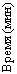 Обучающие 
и развивающие компоненты, 
задания 
и упражненияДеятельность учителяДеятельность
учащихсяФормы 
организации совзаимодействия 
на урокеУниверсальные учебные действия
(УУД)Формы контроля12345678I. Мотивация 
к учебной деятельности4Эмоциональная, психологическая и мотивационная подготовка учащихся к усвоению изучаемого материалаСоздаёт условия для возникновения у учеников внутренней потребности включения в учебную деятельность, уточняет тематические рамки.Организует формулировку темы 
и постановку цели урока учащимисяСлушают и об-суждают тему урока, обсуждают цели урока 
и самостоятельно их формулируютФронтальная работаЛичностные: понимают необходимость учения, выраженного 
в преобладании учебно-познавательных мотивов и предпочтении социального способа оценки знаний.Регулятивные: самостоятельно формулируют цели урока после предварительного обсужденияЗаписи 
в тетрадиII. Актуализация знаний7Беседа по теме «Экономика»Организует беседу по вопросам:– Способна ли экономика удовлетворить все потребности людей? – Можно ли измерить экономическую деятельность? – Как развивается экономика – стихийно или по своим законам? Отвечают на вопросы, рассуждают, высказывают свое мнениеФронтальная работаКоммуникативные: применяют правила делового сотрудничества; сравнивают разные точки зрения.Познавательные: выявляют особенности и признаки экономики; приводят примеры в качестве доказательства выдвигаемых положенийУстный опрос12345678III. Изучение нового материала171. Презентация «Экономика: наука и хозяйство»*.2. Работа 
с текстом учебника, с. 6–13.3. Работа с документом, 
с. 14–15.4. Работа по заданиям учебника, с. 27.1. Показывает слайды презентации, комментирует новую информацию, отвечает на вопросы учащихся.2. Формулирует задания, определяет группы учащихся:1-я группа – «Что изучает экономическая наука»;2-я группа – «Экономика и экономическая деятельность»;3-я группа – «Измерители экономической деятельности».3. Формулирует задание, организует самостоятельную работу по изучению документа, проводит беседу по вопросам, с. 15.4. Поясняет задания, организует дискуссионную беседу по вопросам учебника.1. Знакомятся 
с новой информацией, делают необходимые записи, задают уточняющие вопросы.2. Читают текст, делают записи в тетради, отвечают на вопросы.3. Знакомятся 
с документом, анализируют его, отвечают на вопросы, высказывают собственное мнение.4. Самостоятельно заполняют таблицу,1. Индивидуальная работа.2. Групповая 
работа.3. Индивидуальная работа, фронтальная работа.4. Фронтальная.Познавательные: устанавливают причинно-следственные связи и зависимости между объектами; дополняют и расширяют имеющиеся знания и представления 
об экономике как науке и хозяйстве; строят логические цепочки рассуждений; осуществляют поиск необходимой информации (из материалов учебника, по воспроизведению в памяти).Коммуникативные: оформляют диалогические высказывания, понимают позицию партнера, в том числе и отличную от своей, согласовывают действия с партнером; вступают в коллективное учебное сотрудничество.Регулятивные: удерживают цель деятельности до получения ее результата; осуществляют самостоятельный контроль своей деятельности1. Записи в тетради, устные ответы.2. Устныеответы.3. Письменное задание, устные ответы.4. Устныеответы.123456785. Устное рассуждение по теме: «Экономика есть искусство удовлетворять безграничные потребности при помощи ограниченных ресурсов» (Л. Питер)5. Готовит учащихся к обсуждению сложных дискуссионных вопросов, организует обсуждение высказывания об экономике, создает условия для подготовки к ЕГЭ (написание эссе)аргументированно отвечают на вопросы, выбирают определения предмета экономики.5. Знакомятся 
с высказыванием, анализируют его, высказывают собственное мнение,строят логическое рассуждение по теме5. Фронтальная работа5. УстныеответыIV. Первичное  осмысление и закрепление изученного5Вопросы для самопроверки, с. 15Поясняет задание, проводит выборочный контрольПисьменно отвечают на вопросыИндивидуальная работаПознавательные: самостоятельно выделяют и формулируют цели; осуществляют поиск необходимой информации (из материалов учебника, по воспроизведению в памяти)Письменное задание12345678V. Итоги урока. Рефлексия5Обобщающая беседаВопросы:– Какие определения экономики вы знаете? – Что изучает экономическая 
наука? – Что такое ВВП и ВНП?Отвечают 
на вопросы.Определяют свое эмоциональное состояние на урокеФронтальнаяЛичностные: определяют границы собственного знания и незнания.Регулятивные: прогнозируют результаты уровня усвоения изучаемого материалаОценивание учащихся 
за работу на урокеДомашнее задание2§ 1, вопросы 
для самопроверки. Распределение индивидуальных заданий к уроку-семинару по экономике, 
с. 139Конкретизирует домашнее 
заданиеЗаписывают 
домашнее 
заданиеИндивидуальнаяТема урокаЭкономический рост и развитиеЭкономический рост и развитиеТип урокаКомбинированный Комбинированный Дата урокаОбразовательные 
ресурсы Презентация «Экономический рост и развитие». – Режим доступа : http://www.rusedu.ru/detail_13543.html Презентация «Экономический рост и развитие». – Режим доступа : http://www.rusedu.ru/detail_13543.htmlПлан урока1. Понятие экономического роста. 2. ВВП, факторы экономического роста – интенсивные и экстенсивные, экономическое развитие, его измерители, экономический цикл1. Понятие экономического роста. 2. ВВП, факторы экономического роста – интенсивные и экстенсивные, экономическое развитие, его измерители, экономический циклцель урокаСоздать условия для формирования представлений о понятиях экономического роста, способах его изменения, факторах, влияющих на темпы экономического роста и развитияСоздать условия для формирования представлений о понятиях экономического роста, способах его изменения, факторах, влияющих на темпы экономического роста и развитияМетоды и формы 
обученияМетоды: частично-поисковый.Формы: индивидуальная, фронтальнаяМетоды: частично-поисковый.Формы: индивидуальная, фронтальнаяОсновные понятия Экономический рост, экстенсивный рост, интенсивный рост, экономический циклЭкономический рост, экстенсивный рост, интенсивный рост, экономический циклПланируемые образовательные результатыПланируемые образовательные результатыПланируемые образовательные результатыОбъем освоения и уровень владения компетенциямиОбъем освоения и уровень владения компетенциямиКомпоненты культурно-компетентностного 
опыта/приобретенная компетентностьНаучатся: определять,  что такое  «порочный круг бедности»;  чем экономический рост отличается от экономического развития; как государство может воздействовать на экономический цикл;  чем отличаются кризисы XIX века от кризисов XX века; называть факторы экстенсивного и интенсивного роста; осуществлять поиск социальной информации, представленной в различных знаковых системах.Получат возможность научиться: анализировать, делать выводы; давать нравственную и правовую оценку конкретных ситуаций; осуществлять поиск дополнительных сведений в СМИ; отвечать на вопросы, высказывать собственную точку зренияНаучатся: определять,  что такое  «порочный круг бедности»;  чем экономический рост отличается от экономического развития; как государство может воздействовать на экономический цикл;  чем отличаются кризисы XIX века от кризисов XX века; называть факторы экстенсивного и интенсивного роста; осуществлять поиск социальной информации, представленной в различных знаковых системах.Получат возможность научиться: анализировать, делать выводы; давать нравственную и правовую оценку конкретных ситуаций; осуществлять поиск дополнительных сведений в СМИ; отвечать на вопросы, высказывать собственную точку зренияКоммуникативная компетенцияУмеют: вступать в речевое общение, участвовать в диалоге; работать с книгой; взаимодействовать с окружающими; формулировать  вопросы; использовать разные виды речевой деятельности (монолог, диалог, чтение, письмо), выступать с устными сообщениямиОРГАНИЗАЦИОННАЯ СТРУКТУРА УРОКАОРГАНИЗАЦИОННАЯ СТРУКТУРА УРОКАОРГАНИЗАЦИОННАЯ СТРУКТУРА УРОКАОРГАНИЗАЦИОННАЯ СТРУКТУРА УРОКАОРГАНИЗАЦИОННАЯ СТРУКТУРА УРОКАОРГАНИЗАЦИОННАЯ СТРУКТУРА УРОКАОРГАНИЗАЦИОННАЯ СТРУКТУРА УРОКАОРГАНИЗАЦИОННАЯ СТРУКТУРА УРОКАЭтапы
урокаОбучающие 
и развивающие компоненты, 
задания 
и упражненияДеятельность учителяДеятельность
учащихсяФормы 
организации совзаимодействия 
на урокеУниверсальные учебные действия
(УУД)Формы контроля12345678I. Мотивация 
к учебной деятельности4Эмоциональная, психологическая и мотивационная подготовка учащихся к усвоению изучаемого материалаСоздаёт условия для возникновения у учеников внутренней потребности включения в учебную деятельность, уточняет тематические рамки.Организует формулировку темы и постановку цели урока учащимисяСлушают и об-
суждают тему урока, обсуждают цели урока 
и самостоятельно их формулируют Фронтальная работаЛичностные: понимают необходимость учения, выраженного в преобладании учебно-познавательных мотивов и предпочтении социального способа оценки знаний.Регулятивные: самостоятельно формулируют цели урока после предварительного обсужденияЗаписи  
в тетрадиII. Актуализация знаний7Беседа по теме «Экономический рост 
и развитие»Вопросы:– Как экономический рост влияет на развитие общества и человека? – Чем экономический рост отличается от экономического развития? Высказывают свое мнение, слушают, об-
суждают мнения одноклассниковФронтальная работаКоммуникативные: применяют правила делового сотрудничества; сравнивают разные точки зрения.Познавательные: формулируют ответы на вопросы учителя;осуществляют поиск необходимой информации (из материалов учебника, рассказа учителя и одноклассников)Устный опрос12345678III. Изучение нового материала171. Презентация «Экономический рост 
и развитие».2. Работа 
с текстом учебника, с. 17–27.3. Работа с документом, 
с. 27–28.4. Практическая работа 
по заданиям,
с. 28–29.1. Комментирует информацию  презентации, отвечает на вопросы учащихся.2. Организует работу по самостоятельному изучению нового материала.3. Формулирует задание, проводит беседу по вопросам: – Чем характеризуются кризисы XIX века? – Какова периодичность этих кризисов? – Вспомните фазы экономического цикла. – Как образно характеризует его автор документа, сравнивая с бегом лошади?4. Формулирует задание, проводит проверку.1. Просматривают презентацию, делают записи в тетрадь,задают уточняющие вопросы.2. Самостоятельно изучают новый материал, конспектируют его, выписывают новые термины.3. Знакомятся 
с документом, анализируют текст документа, отвечают на вопросы, высказывают собственное мнение.4. Самостоятельно выполняют задания, вычисляют ин-1. Индивидуальная.2. Индивидуальная, фронтальная работа. 3. Индивидуальная работа, фронтальная работа.4. Индивидуальная работа.Познавательные: умеют структурировать знания; самостоятельно выделяют и формулируют цели; ориентируются в учебнике; осуществляют поиск необходимой информации для выполнения задания  с использованием учебной литературы; дополняют и расширяют имеющиеся знания и представления  об экономическом росте и развитии.Коммуникативные: обмениваются мнениями, слушают друг друга, понимают позицию партнера, в том числе и отличную от своей, согласовывают действия с партнером; вступают в коллективное учебное сотрудничество.Регулятивные: планируют промежуточные цели с учетом конечного результата; оценивают качество и уровень усвоенного материала1. Записи в тетради.2. Устныеответы.3. Устныеответы.4. Письменные задания. 123456785. Решение задачи по эконо-мике (см. нижеПриложение)5. Организует работу по решению задач по теме «Экономика»декс человеческого развития.5. Самостоятельно решают задачу5. Индивидуальная работа5. Письменная работаIV. Первичное  осмысление и закрепление изученного5Выполнение 
заданий, с. 28Поясняет задания, выполняемые учащимися, организует дискуссию по вопросам учебникаОтвечают на вопросы, высказывают собственную точку зренияИндивидуальнаяработаКоммуникативные: участвуют 
в коллективном обсуждении вопросов; обмениваются мнениями, слушают друг друга, понимают позицию партнера, в том числе и отличную от своейЗадание 
в тетрадиV. Итоги урока. Рефлексия5Обобщающая беседаВопросы:– Перечислите факторы экономического роста. – Что такое экономическое развитие? – Какими причинами объясняются экономические циклы?Отвечают на вопросы, оценивают свою работу на уроке. Определяют свое эмоциональное состояние на уроке Фронтальная работаЛичностные: оценивают собственную учебную деятельность.Регулятивные: умеют оценивать свою работу на уроке; анализируют эмоциональное состояние, полученное от успешной (неуспешно) деятельности на урокеОценивание учащихся 
за работу на урокеДомашнее задание2§ 2, вопросы 
для самопроверки, с. 28Конкретизирует домашнее заданиеЗаписывают 
домашнее 
заданиеИндивидуальнаяработаНа душу населенияНа одного занятого1. Тайвань – 6,2 %1. Лесото – 5,7 %2. Гонконг – 5,9 %2. Тайвань – 5,5 %3. Южная Корея – 5,7 %3. Япония – 5,4 %4. Япония – 5,5 %4. Египет – 5,3 % 5. Лесото – 5,1 %5. Южная Корея – 5,0 % 6. Египет – 5,0 %6. Гонконг – 4,7 %Тема урокаРыночные отношения в экономикеТип урокаИзучение нового материалаДата урокаОбразовательные 
ресурсы Домашек, Е. В. Школьный справочник по обществознанию [Текст] / Е. В. Домашек. – Ростов н/Д. : Феникс, 2010. Презентация «Рыночные отношения в экономике» [Электронный ресурс]. – Режим доступа : http://www.zavuch.info/methodlib/164/65861 Презентация «Обществоведческое эссе» [Электронный ресурс]. – режим доступа : http://nsportal.ru/shkola/obshchestvoznanie/library/obshchestvovedcheskoe-esseПлан урока1. Спрос и предложение. 2. Рыночные структура и инфрастуктура. 3. Виды рынков. 4. Рыночные отношения в современной экономике. 5. Совершенная и несовершенная конкуренция. 6. Монополия.7. Антимонопольное законодательство.8. Современный рынокцели урокаСоздать условия для формирования  представлений о действии рыночного механизма регулирования экономики, его достоинствах и недостатках; показать роль и место фондового рынка в рыночных структурах; способствовать пониманию того, что в современных условиях в развитых странах существует «смешанная экономика», в которой одновременно действуют невидимый рыночный механизм и государственное регулированиеМетоды и формы 
обученияМетоды: частично-поисковый.Формы: индивидуальная, фронтальная, групповая работаОсновные понятия Традиционная, командная и рыночная экономика, спрос и предложение, фондовый рынок, биржа, монополияПланируемые образовательные результатыПланируемые образовательные результатыОбъем освоения и уровень владения компетенциямиКомпоненты культурно-компетентностного 
опыта/приобретенная компетентностьНаучатся: определять основные признаки свободного рынка, структуру и инфраструктуру рынка; чем рыночная экономика отличается от централизованной; объяснять, как действуют в рыночном хозяйстве экономические законы; использовать приобретённые знания для решения практических жизненных проблем.Получат возможность научиться: допускать существование различных точек зрения, принимать другое мнение и позицию, приходить к общему решению; задавать вопросы; осуществлять поиск нужной информации, выделять главноеУчебно-познавательная  компетенцияУмеют: ставить цель и организовывать ее достижение; проводить сравнительный анализ, сопоставлять, рассуждать; давать оценку своей учебно-познавательной деятельности; определять  познавательные задачи и выдвигать гипотезы, делать выводОРГАНИЗАЦИОННАЯ СТРУКТУРА УРОКАОРГАНИЗАЦИОННАЯ СТРУКТУРА УРОКАОРГАНИЗАЦИОННАЯ СТРУКТУРА УРОКАОРГАНИЗАЦИОННАЯ СТРУКТУРА УРОКАОРГАНИЗАЦИОННАЯ СТРУКТУРА УРОКАОРГАНИЗАЦИОННАЯ СТРУКТУРА УРОКАОРГАНИЗАЦИОННАЯ СТРУКТУРА УРОКАОРГАНИЗАЦИОННАЯ СТРУКТУРА УРОКАЭтапы
урокаОбучающие 
и развивающие компоненты, 
задания 
и упражненияДеятельность учителяДеятельность
учащихсяФормы 
организации совзаимодействия 
на урокеУниверсальные учебные действия
(УУД)Формы контроля12345678I. Мотивация 
к учебной деятельности4Эмоциональная, психологическая и мотивационная подготовка учащихся к усвоению изучаемого материалаСоздаёт условия для возникновения у учеников внутренней потребности включения в учебную деятельность, уточняет тематические рамки.Организует формулировку темы 
и постановку цели урока учащимисяСлушают и обсуждают тему урока, обсуждают цели урока и самостоятельно их формулируют Фронтальная работаЛичностные: понимают необходимость учения, выраженного в преобладании учебно-познавательных мотивов и предпочтении социального способа оценки знаний.Регулятивные: самостоятельно формулируют цели урока после предварительного обсужденияЗаписи  
в тетради12345678II. Актуализация знаний7Беседа по теме «Рыночныеотношения 
в экономике»Вопросы:– Рынок – это благо или зло? – Можно ли назвать российскую экономику рыночной?Высказывают свое мнение, слушают, обсуждают мненияодноклассниковФронтальная работаяКоммуникативные: применяют правила делового сотрудничества; сравнивают разные точки зренияУстный опросIII. Изучение нового материала171. Презентация«Рыночные отношения 
в экономике».2. Работа 
с текстом учебника, с. 30, 
и школьным справочником.Заполнение таблицы «Экономические системы» 
(см. Приложение 1 на с. 13).1. Комментирует информацию  презентации, отвечает на вопросы учащихся.2. Знакомит с таблицей, организует самостоятельную работу по нахождению новой информации и заполнению таблицы. Обращает внимание на существование не только трёх указанных типов экономических систем, но и четвёртой – смешанной системы.Проводит обсуждение вопроса: – Почему же не прижилась рыночная экономика в чистом виде?1. Просматривают презентацию, делают записи в тетрадь.2. Читают вступление 
к параграфу и справочник, находят различия экономических систем, характеризуют их.Заполняют таблицу, записывая признаки каждой из систем.1. Индивидуальная.2. Индивидуальная, фронтальная работа. Познавательные: определяют познавательные цели, структурируют знания; моделируют социальные ситуации; самостоятельно выделяют и формулируют цели; ориентируются в учебнике; осуществляют поиск необходимой информации для выполнения задания с использованием учебной литературы; дополняют и расширяют имеющиеся знания и представления об экономических системах.Регулятивные: прогнозируют 
результаты уровня усвоения изучаемого материала; принимают 
и сохраняют учебную задачу; самостоятельно выделяют и формулируют цель; составляют план последовательности действий.1. Записи в тетради.2. Письменнаяработа иустные ответы.123456783. Мозговой штурм. Заполнение таблицы (см. Приложение 2 на с. 13).4. Работа с текстом учебника, с. 30–39.5. Работа с документом, 
с. 40–41.6. Написание эссе по высказыванию Л. Эрхарда: «Наиболее эффективное средство для достижения и обес-3. Делит учащихся на две группы, организует работу по определению положительных и негативных сторон рыночной экономики и командной экономики. 4. Организует самостоятельное изучение нового материала.5. Формулирует задание, проводит беседу по вопросам к документу, с. 41.6. Поясняет задание, напоминает об особенностях написания эссе (см. презентацию «Обществоведческое эссе»)3. Проводят коллективное обсуждение, заполняют таблицу.4. Знакомятся 
с материалами учебника, конспектируют его.5. Знакомятся 
с документом, анализируют текст документа, отвечают на вопросы, высказывают собственное мнение.6. Пишут эссе.Зачитывают свои размышления по заданному  высказыванию3. Групповая работа.4. Индивидуальная работа.5. Фронтальная работа.6. Индивидуальная работаКоммуникативные: принимают другое мнение и позицию, допускают существование различных точек зрения; применяют правила делового сотрудничества; сравнивают разные точки зрения.Личностные: оценивают собственную учебную деятельность; сравнивают свои знания с тем, что им предстоит узнать в процессе изучения курса; выполняют самооценку на основе критерия успешности учебной деятельности3. Письменная работа, устные ответы.4. Письменная работа.5. Устныеответы.6. Письменная, творческая работа12345678печения благосостояния – конкуренция»IV. Первичное  осмысление и закрепление изученного5Выполнение 
заданий, с. 42Поясняет задания, выполняемые учащимися, организует дискуссию по вопросам учебникаОтвечают на вопросы, высказывают собственную точку зренияИндивидуальнаяКоммуникативные: участвуют 
в коллективном обсуждении вопросов; обмениваются мнениями, слушают друг друга, понимают позицию партнера, в том числе и отличную от своейЗадание 
в тетрадиV. Итоги урока. Рефлексия5Обобщающая беседаВопросы:– Чем рыночная экономика отличается от плановой? – Перечислите основные признаки свободного рынка. – Какова структура и инфраструктура рынка? – Какую роль в экономике играет конкуренция? – Чем характеризуется современный рынок?Отвечают на вопросы, оценивают свою работу на уроке.Определяют свое эмоциональное состояние на урокеФронтальнаяЛичностные: оценивают собственную учебную деятельность.Регулятивные: умеют оценивать свою работу на уроке; анализируют эмоциональное состояние, полученное от успешной (неуспешной) деятельности на урокеОценивание учащихся 
за работу на урокеДомашнее задание2§ 3, вопросы 
для самопроверки, с. 41–42Конкретизирует домашнее заданиеЗаписывают 
домашнее 
заданиеИндивидуальнаяТипы экономических системПризнаки1. Традиционная 2. Рыночная 3. Командная (плановая) 4. Смешанная Положительные стороныНегативные стороныРыночная экономикаРыночная экономикаКомандная экономикаКомандная экономикаТема урокаФирмы в экономикеФирмы в экономикеТип урокаИзучение нового материалаИзучение нового материалаДата урокаОбразовательные 
ресурсы Боголюбов, Л. Н. Школьный словарь по обществознанию. 10–11 классы [Текст] / Л. Н. Боголюбов. – М. : Просвещение, 2011. Презентация «Фирмы в экономике» [Электронный ресурс]. – Режим доступа : http://prezentacii.com/po_ekonomike/1478-firmy-v-ekonomike.html Боголюбов, Л. Н. Школьный словарь по обществознанию. 10–11 классы [Текст] / Л. Н. Боголюбов. – М. : Просвещение, 2011. Презентация «Фирмы в экономике» [Электронный ресурс]. – Режим доступа : http://prezentacii.com/po_ekonomike/1478-firmy-v-ekonomike.htmlПлан урока1. Экономика предприятия. 2. Факторы производства и факторные доходы.3. Экономические и бухгалтерские издержки и прибыль. 4. Постоянные и переменные издержки.  5. Основные источники финансирования бизнеса1. Экономика предприятия. 2. Факторы производства и факторные доходы.3. Экономические и бухгалтерские издержки и прибыль. 4. Постоянные и переменные издержки.  5. Основные источники финансирования бизнесацель урокаСпособствовать формированию  представлений о факторах производстваСпособствовать формированию  представлений о факторах производстваМетоды и формы 
обученияМетоды: частично-поисковый.Формы: индивидуальная, фронтальная, работа в парахМетоды: частично-поисковый.Формы: индивидуальная, фронтальная, работа в парахОсновные понятия Фирма, прибыль, рента, капитал, издержки производства, экономическая прибыльФирма, прибыль, рента, капитал, издержки производства, экономическая прибыльПланируемые образовательные результатыПланируемые образовательные результатыПланируемые образовательные результатыОбъем освоения и уровень владения компетенциямиОбъем освоения и уровень владения компетенциямиКомпоненты культурно-компетентностного
опыта/приобретенная компетентностьНаучатся: определять, что такое «эффективное предприятие»; как фирмы платят налоги; зачем производитель рассчитывает издержки и прибыль; объяснять, от чего зависит успех деятельности предприятия; применять социально-экономические знания в процессе решения познавательных задач по актуальным вопросам.Научатся: определять, что такое «эффективное предприятие»; как фирмы платят налоги; зачем производитель рассчитывает издержки и прибыль; объяснять, от чего зависит успех деятельности предприятия; применять социально-экономические знания в процессе решения познавательных задач по актуальным вопросам.Коммуникативная компетенцияУмеют: вступать в речевое общение, участвовать в диалоге; работать с книгой; взаимодействовать
с окружающими; формулировать  вопросы; Получат возможность научиться: анализировать, делать выводы; давать нравственную и правовую оценку конкретных ситуаций; осуществлять поиск дополнительных сведений в СМИ; отвечать на вопросы, высказывать собственную точку зренияиспользовать разные виды речевой деятельности (монолог, диалог, чтение, письмо), выступать 
с устными сообщениямиОРГАНИЗАЦИОННАЯ СТРУКТУРА УРОКАОРГАНИЗАЦИОННАЯ СТРУКТУРА УРОКАОРГАНИЗАЦИОННАЯ СТРУКТУРА УРОКАОРГАНИЗАЦИОННАЯ СТРУКТУРА УРОКАОРГАНИЗАЦИОННАЯ СТРУКТУРА УРОКАОРГАНИЗАЦИОННАЯ СТРУКТУРА УРОКАОРГАНИЗАЦИОННАЯ СТРУКТУРА УРОКАОРГАНИЗАЦИОННАЯ СТРУКТУРА УРОКАЭтапы
урокаОбучающие 
и развивающие компоненты, 
задания 
и упражненияДеятельность учителяДеятельность
учащихсяФормы 
организации совзаимодействия 
на урокеУниверсальные учебные действия
(УУД)Формы контроля12345678I. Мотивация к учебной деятельности4Эмоциональная, психологическая и мотивационная подготовка учащихся к усвоению изучаемого материалаСоздаёт условия для возникновения у учеников внутренней потребности включения в учебную деятельность, уточняет тематические рамки. Организует формулировку темы и постановку цели урока учащимисяСлушают и обсуждают тему урока, обсуждают цели урока и самостоятельно их формулируютФронтальная работаЛичностные: понимают необходимость учения, выраженного 
в преобладании учебно-познавательных мотивов и предпочтении социального способа оценки знаний.Регулятивные: самостоятельно формулируют цели урока после предварительного обсужденияЗаписи  
в тетрадиII. Актуализация знаний7Беседа по теме «Фирмы в экономике»Вопросы:– Что такое фирмы? – Какие фирмы вам известны 
и какой деятельностью они занимаются? – Почему одни фирмы сопровождает удача, а другие разоряются?– Все ли выгодно производить?Высказывают свое мнение, слушают, обсуждают мнения одноклассниковФронтальная работаяКоммуникативные: применяют правила делового сотрудничества; сравнивают разные точки зренияУстный опрос12345678III. Изучение нового материала171. Презентация «Фирмы 
в экономике». 2. Работа с терминами.3. Работа с текстом учебника, с. 43–52.4. Работа с документом,
с. 52–531. Комментирует информацию  презентации, знакомит с новым материалом, отвечает на вопросы учащихся.2. Определите с помощью словаря трактовку понятий: фирма, прибыль, рента, капитал, внутренние и внешние издержки, издержки производства, переменные и постоянные издержки,  экономическая прибыль.3. Организует самостоятельную работу по изучению нового материала.4. Формулирует задание, проводит беседу по вопросам к документу, с. 531. Знакомятся 
с новой информацией, задают уточняющие вопросы обсуждают увиденное, делают записи.2. Работают 
со словарем, определяют значение обществоведческих понятий, записывают термины 
и их понятия 
в тетрадь.3. Разрабатывают алгоритм поисковых действий, самостоятельно знакомятся с материалами учебника. 4. Знакомятся 
с документом, анализируют 1. Индивидуальная.2. Работа в парах.3. Индивидуальная работа, фронтальная работа.4. Индиви-дуальнаяработаПознавательные: выделяют 
и формулируют цели; ориентируются в учебнике; осуществляют поиск необходимой информации для выполнения задания с использованием учебной литературы; дополняют и расширяют имеющиеся знания и представления об экономике предприятий.Коммуникативные: планируют цели и способы  взаимодействия; обмениваются мнениями, слушают друг друга, понимают позицию партнера, в том числе и отличную от своей, согласовывают действия с партнером.Регулятивные: удерживают цель деятельности до получения ее результата1. Записи в тетради.2. Записи в тетради.3. Записи в тетради, устные ответы.4. Устныеответы12345678текст параграфа и текст документа, отвечают на вопросыIV. Первичное  осмысление и закрепление изученного5Выполнение 
заданий, с. 54Поясняет задания, выполняемые учащимися, организует дискуссию по вопросам учебникаОтвечают на вопросы, высказывают собственную точку зренияИндивидуальнаяКоммуникативные: участвуют 
в коллективном обсуждении вопросов; обмениваются мнениями, слушают друг друга, понимают позицию партнера, в том числе и отличную от своейЗадание 
в тетрадиV. Итоги урока. Рефлексия5Обобщающая беседаВопросы:– От чего зависит успех деятельности предприятия? – Какие доходы можно получить, владея факторами производства?  – Что такое «эффективное предприятие»?Отвечают на вопросы, оценивают свою работу на уроке. Определяют свое эмоциональное состояние на урокеФронтальнаяЛичностные: оценивают собственную учебную деятельность.Регулятивные: умеют оценивать свою работу на уроке; анализируют эмоциональное состояние, полученное от успешной (неуспешной) деятельности на урокеОценивание учащихся 
за работу на урокеДомашнее задание2§ 4, вопросы 
для самопроверки, с. 53Конкретизирует домашнее заданиеЗаписывают 
домашнее 
заданиеИндивидуальнаяТема урокаПравовые основы предпринимательской деятельностиТип урокаИзучение нового материалаДата урокаОбразовательные 
ресурсы Домашек, Е. В. Школьный справочник по обществознанию [Текст] / Е. В. Домашек. – Ростов н/Д. : Феникс, 2010. Презентация «Правовые основы предпринимательской деятельности» [Электронный ресурс]. – Режим 
доступа : http://nsportal.ru/shkola/obshchestvoznanie/library/prezentatsiya-po-teme-pravovye-osnovy-predprinimatelskoi-deyatelnosПлан урока1. Предпринимательство.2. Предпринимательские правоотношения.   3. Организационно-правовые формы предпринимательства. 4. Субъекты предпринимательского права.5. Экономическая политика Российской Федерации. 6. Организационно-правовые формы и правовой режим предпринимательской деятельностицели урокаСоздать условия для формирования представлений о предпринимательской деятельности; что собой представляет правовая база предпринимательства; какими качествами личности должен обладать успешный предпринимательМетоды и формы 
обученияМетоды: частично-поисковый.Формы: индивидуальная, фронтальная, работа в группахОсновные понятия Предпринимательство, предпринимательские правоотношения, субъекты предпринимательского права, акционерное обществоПланируемые образовательные результатыПланируемые образовательные результатыОбъем освоения и уровень владения компетенциямиКомпоненты культурно-компетентностного 
опыта/приобретенная компетентностьНаучатся: определять, какие законы регулируют предпринимательские правоотношения; что такое лицензия, какова цель лицензирования; объяснять, какие принципы лежат в основе предпринимательского права; анализировать актуальную информацию о социальных объектах, выявляя их общие черты и различия; устанавливать соответствия между существенными чертами и обществоведческими терминами.Получат возможность научиться: анализировать объекты; ориентироваться на понимание причин успеха в учебе; формулировать собственную точку зрения; осуществлять поиск нужной информации, выделять главноеЦелостно-смысловая компетенцияУмеют: определять собственные ценностные ориентиры по отношению к предмету и сферам деятельности;  вступать в речевое общение; работать с книгой; осуществлять индивидуальную образовательную траекторию с учетом общих требований и нормОРГАНИЗАЦИОННАЯ СТРУКТУРА УРОКАОРГАНИЗАЦИОННАЯ СТРУКТУРА УРОКАОРГАНИЗАЦИОННАЯ СТРУКТУРА УРОКАОРГАНИЗАЦИОННАЯ СТРУКТУРА УРОКАОРГАНИЗАЦИОННАЯ СТРУКТУРА УРОКАОРГАНИЗАЦИОННАЯ СТРУКТУРА УРОКАОРГАНИЗАЦИОННАЯ СТРУКТУРА УРОКАОРГАНИЗАЦИОННАЯ СТРУКТУРА УРОКАЭтапы
урокаОбучающие 
и развивающие компоненты, 
задания 
и упражненияДеятельность учителяДеятельность
учащихсяФормы 
организации совзаимодействия 
на урокеУниверсальные учебные действия
(УУД)Формы контроля12345678I. Мотивация 
к учебной деятельности4Эмоциональная, психологическая и мотивационная подготовка учащихся к усвое-Создаёт условия для возникновения у учеников внутренней потребности включения в учебную деятельность, уточняет тематические рамки. Организует формулировку темы и постановку це-Слушают и об-суждают тему урока, обсуждают цели урока и самостоятельно их формули-Фронтальная работаЛичностные: понимают необходимость учения, выраженного 
в преобладании учебно-познавательных мотивов и предпочтении социального способа оценки знаний.Записи 
в тетради12345678нию изучаемого материалали урока учащимисяруютРегулятивные: самостоятельно формулируют цели урока после предварительного обсужденияII. Актуализация знаний7Беседа по теме «Предпринимательская деятельность»Вопросы:– Зачем человеку открывать свое дело?  – Чем может рисковать предприниматель? – Может ли быть прибыль без риска? – Каждый ли может быть предпринимателем? Высказывают свое мнение, слушают, обсуждают мнения одноклассниковФронтальная работаяКоммуникативные: применяют правила делового сотрудничества; сравнивают разные точки зренияУстный опросIII. Изучение нового материала171. Презентация «Правовые основы предпринимательской деятельности».2. Работа с текстом  учебника, с. 54–64. 1. Комментирует информацию  презентации.2. Организует работу по самостоятельному изучению материала.1. Знакомятся 
с новой информацией, задают уточняющие вопросы обсуждают увиденное, делают записи. 2. Самостоятельно изучают новый материал.1. Индивидуальная.2. Фронтальная работа. Познавательные: умеют находить нужную информацию, выделять главное; дополняют и расширяют имеющиеся  знания и представления о предпринимательской деятельности.Коммуникативные: участвуют 
в коллективном обсуждении проблем; обмениваются мнениями, слушают друг друга.Регулятивные: удерживают цель деятельности до получения1. Записи в тетради,устные ответы.2. Составление конспекта.123456783. Работа с нормативно-правовыми документами: Конституцией РФ, Гражданским кодексом РФ 
(см. Приложе-ние на с. 20–24).4. Заполнение таблицы, с. 66,задание № 1.5. Работа с документом, с. 653. Организует работу с первоисточниками, делит учащихся на группы, раздает карточки с документами:1-я группа – карточки № 1, 2;2-я группа – карточки № 1, 3;3-я группа – карточки №1, 4.Формулирует задание, организует обсуждения нормативно-правовых документов.4. Формулирует задание, проводит выборочный контроль и обсуждение результатов таблицы.5. Создает условия для дискуссионной беседы по вопросам к документу 3. Анализируют статьи Конституции РФ 
и Гражданского кодекса, рассуждают. Делают выводы.4. Заполняют сравнительную таблицу.5. Анализируют документ, отвечают на вопросы, высказывают собственную точку зрения3. Индивидуальная работа.Работа 
в группах.4. Индивидуальная работа.5. Фронтальная работаее результата; осуществляют самостоятельный контроль своей деятельности; составляют план последовательности действий.Личностные: сохраняют мотивацию к учебной деятельности; проявляют интерес к новому учебному материалу3. Устныеответы.4. Записи в тетради, устные ответы.5. УстныеответыIV. Первичное  осмысление 5Выполнение заданий 
№ 2–5, с. 66 Формулирует задания, проводит выборочный контрольВыполняют 
заданияИндивидуальнаяЛичностные: развивают способность к самооценке.Познавательные: осуществляют поиск и выделение инфор-Задание 
в тетради12345678и закрепление изученногомации; строят логическую цепочку рассужденийV. Итоги урока. Рефлексия5Обобщающая беседаВопросы:– Что такое предпринимательские правоотношения?  – Какие законы регулируют предпринимательские правоотношения? – Какие принципы лежат в основе предпринимательского права?Отвечают на вопросы, оценивают свою работу на уроке. Определяют свое эмоциональное состояние на урокеФронтальнаяЛичностные: оценивают собственную учебную деятельность.Регулятивные: умеют оценивать свою работу на уроке; анализируют эмоциональное состояние, полученное от успешной (неуспешно) деятельности на урокеОценивание учащихся за работу на урокеДомашнее задание2§ 5, вопросы 
для самопроверки, с. 66Конкретизирует домашнее заданиеЗаписывают 
домашнее заданиеИндивидуальнаяТема урокаСлагаемые успеха в бизнесеСлагаемые успеха в бизнесеТип урокаКомбинированный Комбинированный Дата урокаОбразовательные 
ресурсы Презентация «Слагаемые успеха в бизнесе». – Режим доступа : http://www.uchportal.ru/load/143-1-0-14520 Презентация «Слагаемые успеха в бизнесе». – Режим доступа : http://www.uchportal.ru/load/143-1-0-14520План урока1. Основные принципы менеджмента.       2. Основы маркетинга, его принципы. 3. Источники финансирования в бизнесе.     4. Банковская система.      5. Банковский кредит1. Основные принципы менеджмента.       2. Основы маркетинга, его принципы. 3. Источники финансирования в бизнесе.     4. Банковская система.      5. Банковский кредитцели урокаСпособствовать формированию  представлений о значении основных факторов, определяющих успешность бизнеса; способствовать выявлению особенностей и способов использования различных источников финансирования в целях развития бизнесаСпособствовать формированию  представлений о значении основных факторов, определяющих успешность бизнеса; способствовать выявлению особенностей и способов использования различных источников финансирования в целях развития бизнесаМетоды и формы 
обученияМетоды: проблемно-поисковый.Формы: индивидуальная, фронтальная, работа в парахМетоды: проблемно-поисковый.Формы: индивидуальная, фронтальная, работа в парахОсновные понятия Источники финансирования, банковский кредит, менеджер, менеджмент, маркетингИсточники финансирования, банковский кредит, менеджер, менеджмент, маркетингПланируемые образовательные результатыПланируемые образовательные результатыПланируемые образовательные результатыОбъем освоения и уровень владения компетенциямиОбъем освоения и уровень владения компетенциямиКомпоненты культурно-компетентностного 
опыта/приобретенная компетентностьНаучатся: определять, что такое финансирование и каковы его источники; использовать приобретённые знания для критического восприятия информации, получаемой в межличностном общении и массовой коммуникации.Научатся: определять, что такое финансирование и каковы его источники; использовать приобретённые знания для критического восприятия информации, получаемой в межличностном общении и массовой коммуникации.Коммуникативная компетенцияУмеют: вступать в речевое общение, участвовать 
в диалоге; работать с книгой; взаимодействовать Получат возможность научиться: анализировать, делать выводы; давать нравственную и правовую оценку конкретных ситуаций; осуществлять поиск дополнительных сведений в СМИ; отвечать на вопросы, высказывать собственнуюточку зренияс окружающими; формулировать  вопросы; использовать разные виды речевой деятельности (монолог, диалог, чтение, письмо), выступать с устными сообщениями; корректно вести учебный диалогОРГАНИЗАЦИОННАЯ СТРУКТУРА УРОКАОРГАНИЗАЦИОННАЯ СТРУКТУРА УРОКАОРГАНИЗАЦИОННАЯ СТРУКТУРА УРОКАОРГАНИЗАЦИОННАЯ СТРУКТУРА УРОКАОРГАНИЗАЦИОННАЯ СТРУКТУРА УРОКАОРГАНИЗАЦИОННАЯ СТРУКТУРА УРОКАОРГАНИЗАЦИОННАЯ СТРУКТУРА УРОКАОРГАНИЗАЦИОННАЯ СТРУКТУРА УРОКАЭтапы
урокаОбучающие 
и развивающие компоненты, 
задания 
и упражненияДеятельность учителяДеятельность
учащихсяФормы 
организации совзаимодействия 
на урокеУниверсальные учебные действия
(УУД)Формы контроля12345678I. Мотивация 
к учебной деятельности4Эмоциональная, психологическая и мотивационная подготовка учащихся к усвоению изучаемого материалаСоздаёт условия для возникновения у учеников внутренней потребности включения в учебную деятельность, уточняет тематические рамки. Организует формулировку темы 
и постановку цели урока учащимисяСлушают и об-суждают тему урока, обсуждают цели урока 
и самостоятельно их формулируют Фронтальная работаЛичностные: понимают необходимость учения, выраженного 
в преобладании учебно-познавательных мотивов и предпочтении социального способа оценки знаний.Регулятивные: самостоятельно формулируют цели урока после предварительного обсужденияЗаписи 
в тетрадиII. Актуализация знаний7Беседа по теме «Слагаемые успеха 
в бизнесе»Вопросы:– Что необходимо для развития своего бизнеса?– Где взять деньги на развитие бизнеса?  Отвечают на вопросы, высказывают свое мнениеФронтальная работаЛичностные: применяют правила делового сотрудничества; сравнивают разные точки зрения.Познавательные: формулируют ответы на вопросы учителяУстный опрос12345678– Какие качества необходимы человеку для успешного ведения своего бизнеса? III. Изучение нового материала171. Презентация «Слагаемые успеха 
в бизнесе».2. Работа с терминами.3. Работа с текстом учебника, с. 70–72.4. Работа 
с текстом учебника, с. 73–76. 1. Показывает и комментирует слайды презентации, отвечает 
на вопросы учащихся.2. Помогает учащимся раскрыть смысл терминов: источники финансирования, банковский кредит, менеджер, менеджмент, маркетинг.3. Организует самостоятельную работу по ознакомлению с новым материалом, предлагает ответить на вопрос:– Кто и как может организовать производство, чтобы рационально использовать имеющиеся финансовые и другие ресурсы?4. Организует работу по изучению нового материала, нацеливает учащихся на самостоятель-1. Знакомятся 
с новой информацией, задают уточняющие вопросы, обсуждают увиденное. 2. Выполняют задания, записывают термины в тетрадь.3. Изучают материал учебника, готовят развернутый ответна поставленный вопрос.4. Знакомятся 
с новым материалом и на его1. Индивидуальная.2. Индивидуальная работа.3. Работа в парах. 4. Индиви-дуальнаяработа. Познавательные: ориентируются в учебнике, словаре; осуществляют поиск необходимой информации для выполнения заданий; дополняют и расширяют имеющиеся знания и представления об организации бизнеса.Коммуникативные: оформляют диалогические высказывания, обмениваются мнениями, слушают друг друга, понимают позицию партнера.Регулятивные:  планируют решение учебной задачи, выстраивают алгоритм действий; корректируют деятельность, вносят изменения в процесс с учетом возникших трудностей.Личностные: мотивируют свои действия, проявляют интерес к новому учебному материалу1. Записи в тетради.2. Записи в тетради, устные ответы.3. Устныеответы.4. Записи в тетради.12345678Решение практических задач(см. Приложе-ние на с. 27–28).5. Работа с документом, 
с. 77ное решение практических задач.5. Формулирует задание, проводит беседу по вопросам к документуоснове решают практические задачи.5. Знакомятся 
с документом, отвечают на вопросы, высказывают собственное мнение5. Фронтальная работа5. УстныеответыIV. Первичное  осмысление и закрепление изученного5Выполнение 
заданий, с. 78Организует работу по заданиям учебникаВыполняют задания, отвечают на вопросыИндивидуальная работаЛичностные: развивают способность к самооценке.Познавательные: осуществляют поиск и выделение информации; строят логическую цепочку рассужденийУстные ответыV. Итоги урока. Рефлексия5Обобщающая беседаВопросы:– Что такое финансирование 
и каковы его источники? – Что такое топ-менеджер и какую должность он может занимать в фирме?  – Можно ли открыть свое дело, 
не изучая рынок? Отвечают 
на вопросы.Определяют свое эмоциональное состояние на урокеФронтальнаяЛичностные: оценивают собственную учебную деятельность.Регулятивные: прогнозируют результаты уровня усвоения изучаемого материалаОценивание учащихся 
за работу на урокеДомашнее задание2§ 6, вопросы 
для самопроверки, с. 78Объясняет домашнее заданиеЗаписывают 
домашнее заданиеИндивидуальнаяТема урокаЭКОНОМИКА И ГОСУДАРСТВОЭКОНОМИКА И ГОСУДАРСТВОТип урокаКомбинированныйКомбинированныйДата урокаОбразовательные 
ресурсы Презентация «Государство и экономика». – Режим доступа : http://www.uchportal.ru/load/142-1-0-17910 Презентация «Государство и экономика». – Режим доступа : http://www.uchportal.ru/load/142-1-0-17910План урока1. Роль государства в экономике.    2. Особенности современной экономики России.   3. Общественные блага. Внешние факторы. 4. Механизмы государственного регулирования рыночной экономики. 5. Монетарная и фискальная политика государства1. Роль государства в экономике.    2. Особенности современной экономики России.   3. Общественные блага. Внешние факторы. 4. Механизмы государственного регулирования рыночной экономики. 5. Монетарная и фискальная политика государствацели урокаСоздать условия для расширения и углубления знаний об экономической роли государства в условиях рынка; обосновать необходимость воздействия государства на экономические процессы и в условиях рыночных отношений; раскрыть экономические функции государства, показать основные рычаги государственного регулирования экономикиСоздать условия для расширения и углубления знаний об экономической роли государства в условиях рынка; обосновать необходимость воздействия государства на экономические процессы и в условиях рыночных отношений; раскрыть экономические функции государства, показать основные рычаги государственного регулирования экономикиМетоды и формы 
обученияМетоды: проблемного изучения в обучении.Формы: индивидуальная, фронтальная, работа в парахМетоды: проблемного изучения в обучении.Формы: индивидуальная, фронтальная, работа в парахОсновные понятия Государственный бюджет, дефицит бюджета, налогиГосударственный бюджет, дефицит бюджета, налогиПланируемые образовательные результатыПланируемые образовательные результатыПланируемые образовательные результатыОбъем освоения и уровень владения компетенциямиОбъем освоения и уровень владения компетенциямиКомпоненты культурно-компетентностного 
опыта/приобретенная компетентностьНаучатся: определять способы регулирования общественных отношений, сущность социальных норм, механизмы правового регулирования; объяснять, какие цели преследует правительство, проводя экономическую политику; называть Научатся: определять способы регулирования общественных отношений, сущность социальных норм, механизмы правового регулирования; объяснять, какие цели преследует правительство, проводя экономическую политику; называть Учебно-познавательная  компетенцияУмеют: ставить цель и организовывать ее достижение; проводить сравнительный анализ, сопостав-основные методы воздействия государства на экономику.Получат возможность научиться: принимать и сохранять учебную задачу, планировать свои действия, осуществлять итоговый пошаговый контроль; приходить к общему решению, строить понятное для партнера высказываниелять, рассуждать; давать оценку своей учебно-познавательной деятельности; определять познавательные задачи и выдвигать гипотезы, делать выводОРГАНИЗАЦИОННАЯ СТРУКТУРА УРОКАОРГАНИЗАЦИОННАЯ СТРУКТУРА УРОКАОРГАНИЗАЦИОННАЯ СТРУКТУРА УРОКАОРГАНИЗАЦИОННАЯ СТРУКТУРА УРОКАОРГАНИЗАЦИОННАЯ СТРУКТУРА УРОКАОРГАНИЗАЦИОННАЯ СТРУКТУРА УРОКАОРГАНИЗАЦИОННАЯ СТРУКТУРА УРОКАОРГАНИЗАЦИОННАЯ СТРУКТУРА УРОКАЭтапы
урокаОбучающие 
и развивающие компоненты, 
задания 
и упражненияДеятельность учителяДеятельность
учащихсяФормы 
организации совзаимодействия 
на урокеУниверсальные учебные действия
(УУД)Формы контроля12345678I. Мотивация 
к учебной деятельности4Эмоциональная, психологическая и мотивационная подготовка учащихся к усвоению изучаемого материалаСоздаёт условия для возникновения у учеников внутренней потребности включения в учебную деятельность, уточняет тематические рамки.Организует формулировку темы 
и постановку цели урока учащимисяСлушают и обсуждают тему урока, обсуждают цели урока и самостоятельно их формулируют Фронтальная работаЛичностные: понимают необходимость учения, выраженного 
в преобладании учебно-познавательных мотивов и предпочтении социального способа оценки знаний.Регулятивные: самостоятельно формулируют цели урока после предварительного обсужденияЗаписи 
в тетрадиII. Актуализация знаний7Беседа по теме «Экономика и государство»Вопросы:– Зачем государство вмешивается в рыночные отношения?– Кто должен оплачивать работубиблиотек, светофоров и маяков?– Что выгодно экономике – рост или снижение налогов? Отвечают на вопросы, высказывают свое мнениеФронтальная работаЛичностные: применяют правила делового сотрудничества; сравнивают разные точки зрения.Познавательные: формулируют ответы на вопросы учителяУстный опрос12345678III. Изучение нового материала171. Презентация «Государство 
и экономика».2. Работа с терминами.3. Работа 
с текстом учебника, с. 78–88.4. Работа с документом, 
с. 771. Показывает  и  комментирует слайды презентации, отвечает 
на вопросы учащихся.2. Помогает учащимся раскрыть смысл терминов: государственный бюджет, дефицит бюджета, налоги. 3. Организует самостоятельную работу по ознакомлению с новым материалом, обсуждение нового материала:– Какие экономические функции государства вам известны? – Раскройте два главных направления в экономической политике. – Что вы узнали о фискальной политике государства? 4. Формулирует задание, проводит беседу по  вопросам к документу 1. Знакомятся 
с новой информацией, задаютуточняющие во-просы, обсуждают увиденное. 2. Выполняют задания, записывают термины в тетрадь.3. Изучают материал учебника, составляют развернутый план-конспект.4. Знакомятся 
с документом, отвечают на вопросы, высказывают собственное мнение1. Индивидуальная.2. Работа в парах. 3. Индивидуальная работа. 4. Индивидуальная работа Познавательные: ориентируются в учебнике, словаре; осуществляют поиск  необходимой информации для выполнения заданий; дополняют и расширяют имеющиеся знания и представления о государственной экономике.Коммуникативные: оформляют диалогические высказывания, обмениваются мнениями, слушают друг друга, понимают позицию партнера.Регулятивные: планируют решение учебной задачи, выстраивают алгоритм действий; корректируют деятельность, вносят изменения в процесс с учетом возникших трудностей.Личностные: мотивируют  свои действия, проявляют интерес к новому учебному материалу1. Записи в тетради.2. Записи в тетради, устные ответы.3. Устныеответы.4. Устныеответы12345678IV. Первичное осмысление и закрепление изученного5Выполнение 
заданий, с. 90Организует работу по заданиям учебникаВыполняют задания, отвечают на вопросыИндивидуальнаяработаЛичностные: развивают способность к самооценке.Познавательные: осуществляют поиск и выделение информации; строят логическую цепочку рассужденийУстные ответыV. Итоги урока. Рефлексия5Обобщающая беседаВопросы:– Какие цели преследует правительство, проводя экономическую политику? – Назовите основные методы воздействия государства на экономику? – Как государство оказывает поддержку рыночной экономике?Отвечают на вопросы.Определяют свое эмоциональное состояние на урокеФронтальнаяЛичностные: оценивают собственную учебную деятельность.Регулятивные: прогнозируют результаты уровня усвоения изучаемого материалаОценивание учащихся 
за работу на урокеДомашнее задание2§ 7, вопросы 
для самопроверки, с. 90Объясняет домашнее заданиеЗаписывают домашнее заданиеИндивидуальнаяТема урокаФинансы в экономикеФинансы в экономикеТип урокаИзучение нового материалаИзучение нового материалаДата урокаОбразовательные 
ресурсы Презентация «Финансовые отношения в экономике». – Режим доступа : http://www.rusedu.ru/detail_14967.html Презентация «Финансовые отношения в экономике». – Режим доступа : http://www.rusedu.ru/detail_14967.htmlцель урокаСоздать условия для формирования представлений об основных направлениях финансового рынка и банковской системыСоздать условия для формирования представлений об основных направлениях финансового рынка и банковской системыПлан урока1. Основы денежной и бюджетной политики государства.     2. Финансы. 3. Банковская система. Роль ЦБ в банковской системе РФ.  4. Финансовые институты.   5. Виды, причины, последствия инфляции1. Основы денежной и бюджетной политики государства.     2. Финансы. 3. Банковская система. Роль ЦБ в банковской системе РФ.  4. Финансовые институты.   5. Виды, причины, последствия инфляцииМетоды и формы 
обученияМетоды: частично-поисковый.Формы: индивидуальная, фронтальная работаМетоды: частично-поисковый.Формы: индивидуальная, фронтальная работаОсновные понятия Финансы, банковская система, коммерческие банки, активные и пассивные операции  банка, инфляцияФинансы, банковская система, коммерческие банки, активные и пассивные операции  банка, инфляцияПланируемые образовательные результатыПланируемые образовательные результатыПланируемые образовательные результатыОбъем освоения и уровень владения компетенциямиОбъем освоения и уровень владения компетенциямиКомпоненты культурно-компетентностного опыта/приобретенная компетентностьНаучатся: определять,  какую роль выполняют финансы в экономике; кого обслуживают различные финансовые институты; каковы социально-экономические последствия инфляции; объяснять, почему возникает инфляция; раскрывать на примерах изученные теоретические положения; устанавливать соответствия между существенными чертами и обществоведческими терминами.Научатся: определять,  какую роль выполняют финансы в экономике; кого обслуживают различные финансовые институты; каковы социально-экономические последствия инфляции; объяснять, почему возникает инфляция; раскрывать на примерах изученные теоретические положения; устанавливать соответствия между существенными чертами и обществоведческими терминами.Учебно-познавательная компетенцияУмеют: ставить цель и организовывать ее достижение; проводить сравнительный анализ, сопоставлять, рассуждать; давать оценку своей учебно-познавательной деятельности; Получат возможность научиться: допускать существование различных точек зрения, принимать другое мнение и позицию, приходить к общему решению; задавать вопросы; осуществлять поиск нужной информации, выделять главноеопределять  познавательные задачи и выдвигать гипотезы, делать выводОРГАНИЗАЦИОННАЯ СТРУКТУРА УРОКАОРГАНИЗАЦИОННАЯ СТРУКТУРА УРОКАОРГАНИЗАЦИОННАЯ СТРУКТУРА УРОКАОРГАНИЗАЦИОННАЯ СТРУКТУРА УРОКАОРГАНИЗАЦИОННАЯ СТРУКТУРА УРОКАОРГАНИЗАЦИОННАЯ СТРУКТУРА УРОКАОРГАНИЗАЦИОННАЯ СТРУКТУРА УРОКАОРГАНИЗАЦИОННАЯ СТРУКТУРА УРОКАЭтапы
урокаОбучающие 
и развивающие компоненты, 
задания 
и упражненияДеятельность учителяДеятельность
учащихсяФормы 
организации совзаимодействия 
на урокеУниверсальные учебные действия
(УУД)Формы контроля12345678I. Мотивация 
к учебной деятельности4Эмоциональная, психологическая и мотивационная подготовка учащихся к усвоению изучаемого материалаСоздаёт условия для возникновения у учеников внутренней потребности включения в учебную деятельность, уточняет тематические рамки.Организует формулировку темы 
и постановку цели урока учащимисяСлушают и обсуждают тему урока, обсуждают цели урока и самостоятельно их формулируют Фронтальная работаЛичностные: понимают необходимость учения, выраженного 
в преобладании учебно-познавательных мотивов и предпочтении социального способа оценки знаний.Регулятивные: самостоятельно формулируют цели урока после предварительного обсужденияЗаписи 
в тетрадиII. Актуализация знаний7Беседа по теме «Финансы 
в экономике»Вопросы:– Можно ли отказаться от исполь-зования денег в экономике? – Почему государство вынужденно исполнять роль «общего кассира»?Высказывают свое мнениеФронтальнаяКоммуникативные: применяют правила делового сотрудничества; сравнивают разные точки зрения.Познавательные: формулируют ответы на вопросы учителяУстный опрос12345678III. Изучение нового материала171. Презентация «Финансовые отношения в экономике».2. Работа 
с текстом учебника, с. 91–100.Заполнение таблицы(см. Приложение на с. 34).3. Работа с документом,
с. 101.4. Выполнение заданий,с. 1021. Показывает и комментирует слайды презентации, отвечает 
на вопросы учащихся.2. Формулирует задание:а) ознакомиться с новым материалом; б) заполнить таблицу.3. Формулирует задание, проводит беседу по  вопросам к документу. 4. Формулирует задания, проводит дискуссионную беседу по вопросу учебника1. Знакомятся 
с новой информацией, задают уточняющие вопросы, обсуждают увиденное.2. Самостоятельно изучают материал учебника, заполняют таблицу, комментируют свои записи 
в таблице.3. Знакомятся 
с документом, отвечают на вопросы, высказывают собственное мнение.4. Выполняют задания, отвечают на вопросы1. Индивидуальная.2. Индивидуальная работа, фронтальная работа.3. Индивидуальная работа.4. Фронтальная работаПознавательные: умеют находить нужную информацию, выделять главное; дополняют 
и расширяют имеющиеся знания и представления о финансах и банковских системах.Коммуникативные: участвуют 
в коллективном обсуждении документальных источников; оформляют диалогические высказывания, обмениваются мнениями, слушают друг друга, понимают позицию партнера.Регулятивные: планируют решение учебной задачи, выстраивают алгоритм действий; корректируют деятельность, вносят изменения в процесс с учетом возникших трудностей.Личностные: мотивируют свои действия; проявляют интерес к новому учебному материалу1. Записи в тетради.2. Записи в тетради, устные ответы.3. Устныеответы. 4. Устныеответы12345678IV. Первичное  осмысление и закрепление изученного5Написание эссе по высказыванию австрийского экономиста 
и политолога 
В. Хайека:«Деньги как навоз: если их 
не разбрасывать, от нихне будет толку»Нацеливает учащихся на творческую работу по написанию эссе 
по заданной теме, определяет ориентиры действия по его написанию, организует обсуждение написанных работПишут сочинение-рассуждение по заданной темеИндивидуальная работаЛичностные: развивают способность к самооценке.Познавательные: осуществляют поиск и выделение информации; строят логическую цепочку рассужденийПисьменное заданиеV. Итоги урока. Рефлексия5Обобщающая беседаВопросы:– Какую роль выполняют финансы в экономике? – Как устроена банковская система страны?  – Зачем нужны коммерческие банки? – Почему возникает инфляция? – Нужно ли бороться с инфляцией?Отвечают на вопросы.Определяют свое эмоциональное состояние на уроке Фронтальная работаЛичностные: оценивают собственную учебную деятельность.Регулятивные: прогнозируют результаты уровня усвоения изучаемого материалаОценивание учащихся 
за работу на урокеДомашнее задание2§ 8, задания 
для самопроверки 4–7, с. 102Объясняет домашнее заданиеЗаписывают домашнее заданиеИндивидуальнаяработаФункции Центрального (государственного) банкаФункции коммерческого банкаТема урокаЗанятость и безработицаТип урокаИзучение нового материалаДата урокаОбразовательные 
ресурсы Домашек, Е. В. Школьный справочник по обществознанию [Текст] / Е. В. Домашек. – Ростов н/Д. : Феникс, 2010. Боголюбов, Л. Н. Школьный словарь по обществознанию. 10–11 классы [Текст] / Л. Н. Боголюбов. – М. : Просвещение, 2011. Презентация «Занятость и безработица» [Электронный ресурс]. – Режим доступа : http://powerpt.ru/prezentacii-po-jekonomika/1924-zanyatost-i-bezrabotica.htmlПлан урока1. Рынок труда. 2. Заработная плата.3. Прожиточный минимум. 4. Государственная политика в области занятости.5. Причины и виды безработицыцель урокаСоздать условия для формирования представления о важной проблеме в экономической политике государства – безработице, ее следствиях и мерах государственного регулирования Методы и формы 
обученияМетоды: частично-поисковый.Формы: индивидуальная, фронтальная, работа в парахОсновные понятия Рынок труда, заработная плата, прожиточный минимум, занятостьПланируемые образовательные результатыПланируемые образовательные результатыОбъем освоения и уровень владения компетенциямиКомпоненты культурно-компетентностного
опыта/приобретенная компетентностьНаучатся: определять, что такое спрос и предложение и как они действуют на рынке труда; виды безработицы; как государство регулирует занятость населения; оценивать действия субъектов социальной жизни; формулировать на основе приобретённых обществоведческих знаний собственные суждения и аргументы по определённым проблемам.Получат возможность научиться: анализировать, делать выводы; давать нравственную и правовую оценку конкретных ситуаций; осуществлять поиск дополнительных сведений в СМИ; отвечать на вопросы, высказывать собственную точку зренияКоммуникативная компетенцияУмеют: вступать в речевое общение, участвовать в диалоге; работать с книгой; взаимодействовать с окружающими; формулировать  вопросы; использовать разные виды речевой деятельности (монолог, диалог, чтение, письмо), выступать 
с устными сообщениями; корректно вести учебный диалогОРГАНИЗАЦИОННАЯ СТРУКТУРА УРОКАОРГАНИЗАЦИОННАЯ СТРУКТУРА УРОКАОРГАНИЗАЦИОННАЯ СТРУКТУРА УРОКАОРГАНИЗАЦИОННАЯ СТРУКТУРА УРОКАОРГАНИЗАЦИОННАЯ СТРУКТУРА УРОКАОРГАНИЗАЦИОННАЯ СТРУКТУРА УРОКАОРГАНИЗАЦИОННАЯ СТРУКТУРА УРОКАОРГАНИЗАЦИОННАЯ СТРУКТУРА УРОКАЭтапы
урокаОбучающие 
и развивающие компоненты, 
задания 
и упражненияДеятельность учителяДеятельность
учащихсяФормы 
организации совзаимодействия 
на урокеУниверсальные учебные действия
(УУД)Формы контроля12345678I. Мотивация 
к учебной деятельности4Эмоциональная, психологическая и мотивационная подготовка учащихся к усвоению изучаемого материалаСоздаёт условия для возникновения у учеников внутренней потребности включения в учебную деятельность, уточняет тематические рамки.Организует формулировку темыи постановку цели урока учащимисяСлушают и обсуждают тему урока, обсуждают цели урока и самостоятельно их формулируютФронтальная работаЛичностные: понимают необходимость учения, выраженного 
в преобладании учебно-познавательных мотивов и предпочтении социального способа оценки знаний.Регулятивные: самостоятельно формулируют цели урока после предварительного обсужденияЗаписи 
в тетради12345678II. Актуализация знаний7Беседа по теме «Занятость 
и безработица»Вопросы:– Совпадают ли интересы работодателя и наемного работника 
на рынке труда? – Безработица: зло или благо 
для рыночной экономики? – Способно ли государство справиться с безработицей?  – Как не оказаться безработным?Высказывают свое мнениеФронтальнаяКоммуникативные: применяют правила делового сотрудничества; сравнивают разные точки зрения.Познавательные: воспроизводят по памяти информацию, необходимую для решения учебной задачи Устный опросIII. Изучение нового материала171. Презентация «Занятость и безработица».2. Работа 
с текстом  учебника, с. 103–107. Составление опорной схемы «Рынок труда».3. Работа 
с текстом учебника, с. 107–111.Заполнение таблицы  1. Показывает и комментирует слайды презентации.2. Формулирует задание:а) ознакомиться с новым материалом;б) составить опорную схему.3. Организует работу по заполнению таблицы на основе  нового материала.1. Просматривают презентацию, делают записи в тетрадь.2. Самостоятельно изучают материал, составляют опорную схему по теме и комментируют ее.3. Самостоятельно знакомятся с новым материалом и заполняют таблицу.1. Индивидуальная.2. Индивидуальная работа.3. Работа в парах.Познавательные: осуществляют поиск  необходимой информации для выполнения заданий; дополняют и расширяют имеющиеся знания и представления о рынке труда и проблеме безработицы.Коммуникативные: обмениваются мнениями, слушают друг друга, понимают позицию партнера, в том числе и отличную от своей, согласовывают действия с партнером; вступают в коллективное учебное сотрудничество.Регулятивные: планируют промежуточные цели с учетом ко-1. Записи в тетради.2. Записи в тетради, устные ответы.3. Письменная работа, устные ответы.12345678(см. Приложение на с. 37).4. Работа с документом, 
с. 113–1144. Формулирует задание, проводит беседу по вопросам к документу4. Знакомятся 
с документом, отвечают на вопросы, высказывают собственное мнение4. Фронтальная работанечного результата; оценивают качество и уровень усвоенного материала.Личностные: мотивируют свои действия, проявляют интерес к новому учебному материалу4. УстныеответыIV. Первичное  осмысление и закрепление изученного5Выполнение заданий, 
с. 114–115Формулирует задания, проводит дискуссионную беседу по вопросам учебникаВыполняют задания, отвечают на вопросыФронтальная работаЛичностные: развивают способность к самооценке.Познавательные: осуществляют поиск и выделение информации; строят логическую цепочку рассужденийУстные ответыV. Итоги урока. Рефлексия5Обобщающая беседаВопросы:– Для чего необходим рынок труда? – Как действует спрос и предложение на рынке труда? – Почему трудно достичь равновесия на рынке труда?Отвечают на вопросы.Определяют свое эмоциональное состояние 
на урокеФронтальная работаЛичностные: оценивают собственную учебную деятельность.Регулятивные: прогнозируют результаты уровня усвоения изучаемого материалаОценивание учащихся 
за работу на урокДомашнее задание2§ 9, задания 4–5, с. 114Объясняет домашнее заданиеЗаписывают домашнее заданиеИндивидуальнаяЧто такое безработицаПоследствия безработицы для национальной экономикиПоследствия безработицы для семьиТема урокаМировая экономикаМировая экономикаТип урокаИзучение нового материала Изучение нового материала Дата урокаОбразовательные 
ресурсы Боголюбов, Л. Н. Школьный словарь по обществознанию. 10–11 классы [Текст] / Л. Н. Боголюбов. – М. : Просвещение, 2011. Презентация «Мировая экономика» [Электронный ресурс]. – Режим доступа : http://prezentacii.com/po_ekonomike/530-mirovaya-ekonomika-i-mezhdunarodnaya-torgovlya.html Боголюбов, Л. Н. Школьный словарь по обществознанию. 10–11 классы [Текст] / Л. Н. Боголюбов. – М. : Просвещение, 2011. Презентация «Мировая экономика» [Электронный ресурс]. – Режим доступа : http://prezentacii.com/po_ekonomike/530-mirovaya-ekonomika-i-mezhdunarodnaya-torgovlya.htmlПлан урока1. Мировая экономика. 2. Государственная политика в области международной торговли. 3. Тарифные и нетарифные методы регулирования.       4. Глобальные экономические системы1. Мировая экономика. 2. Государственная политика в области международной торговли. 3. Тарифные и нетарифные методы регулирования.       4. Глобальные экономические системыцели урокаСпособствовать формированию представлений о мировой экономике, отраслевой и территориальной структуре, динамике развития и глобализации; изучить место России в мировой экономике, влияние на экономику научно-технической революцииСпособствовать формированию представлений о мировой экономике, отраслевой и территориальной структуре, динамике развития и глобализации; изучить место России в мировой экономике, влияние на экономику научно-технической революцииМетоды и формы 
обученияМетоды: частично-поисковый.Формы: индивидуальная, фронтальная, работа в парахМетоды: частично-поисковый.Формы: индивидуальная, фронтальная, работа в парахОсновные понятия Мировая экономика, международное разделение труда, протекционизм, свободная торговляМировая экономика, международное разделение труда, протекционизм, свободная торговляПланируемые образовательные результатыПланируемые образовательные результатыПланируемые образовательные результатыОбъем освоения и уровень владения компетенциямиОбъем освоения и уровень владения компетенциямиКомпоненты культурно-компетентностного
опыта/приобретенная компетентностьНаучатся: определять  тенденции развития общества в целом как сложной динамичной системы; объяснять (на примере), какая страна больше зависит от международной торговли и почему.Научатся: определять  тенденции развития общества в целом как сложной динамичной системы; объяснять (на примере), какая страна больше зависит от международной торговли и почему.Целостно-смысловая компетенцияУмеют: определять собственные ценностные ориентиры по отношению к предмету и сферам деятель-Получат возможность научиться: ориентироваться на понимание причин успеха в учебе; формулировать собственную точку зрения; осуществлять поиск нужной информации, выделять главноености;  вступать в речевое общение; работать с книгой; осуществлять индивидуальную образовательную траекторию с учетом общих требований и нормОРГАНИЗАЦИОННАЯ СТРУКТУРА УРОКАОРГАНИЗАЦИОННАЯ СТРУКТУРА УРОКАОРГАНИЗАЦИОННАЯ СТРУКТУРА УРОКАОРГАНИЗАЦИОННАЯ СТРУКТУРА УРОКАОРГАНИЗАЦИОННАЯ СТРУКТУРА УРОКАОРГАНИЗАЦИОННАЯ СТРУКТУРА УРОКАОРГАНИЗАЦИОННАЯ СТРУКТУРА УРОКАОРГАНИЗАЦИОННАЯ СТРУКТУРА УРОКАЭтапы
урокаОбучающие 
и развивающие компоненты, 
задания 
и упражненияДеятельность учителяДеятельность
учащихсяФормы 
организации совзаимодействия 
на урокеУниверсальные учебные действия
(УУД)Формы контроля12345678I. Мотивация 
к учебной деятельности4Эмоциональная, психологическая и мотивационная подготовка учащихся к усвоению изучаемого материалаСоздаёт условия для возникновения у учеников внутренней потребности включения в учебную деятельность, уточняет тематические рамки.Организует формулировку темыи постановку цели урока учащимисяСлушают и обсуждают тему урока, обсуждают цели урока и самостоятельно их формулируют Фронтальная работа Личностные: понимают необходимость учения, выраженного 
в преобладании учебно-познавательных мотивов и предпочтении социального способа оценки знаний.Регулятивные: самостоятельно формулируют цели урока после предварительного обсужденияЗаписи 
в тетрадиII. Актуализация знаний7Беседа по теме «Мировая экономика»Вопросы:– Почему страны торгуют? – Можно ли отгородиться друг 
от друга?  – Каковы плюсы и минусы процесса глобализации?Высказывают свое мнениеФронтальная работаКоммуникативные: применяют правила делового сотрудничества; сравнивают разные точки зрения.Познавательные: воспроизводят по памяти информацию, необходимую для решения учебной задачиУстный опрос12345678III. Изучение нового материала171. Презентация «Мировая экономика».2. Работа с терминами.3. Работа 
с текстом учебника, с. 116–125.1. Показывает и комментирует слайды презентации.2. Организует работу со словарем по определению новых терминов: мировая экономика, международное разделение труда, протекционизм, свободная торговля.3. Нацеливает учащихся на самостоятельное решение практической учебной задачи:– Что мы имеем в виду, когда говорим «международные экономические отношения»? – Как  вы думаете, какая из стран – США или Нидерланды – больше зависит от международной торговли и почему? – В торговле какими товарами Россия имеет абсолютное преимущество и какими – относительное?  – Глобализация – это хорошо 
или плохо? Аргументируйте свою точку зрения.1. Просматривают презентацию, делают записи в тетрадь.2. Работают 
со словарем, дают определение новым терминам. 3. Работают над текстом учебника, письменно отвечают на проблемно-практические вопросы, обсуждают их, высказывают свою точку зрения.1. Индивидуальная.2. Работа в парах.3. Индивидуальная 
и фронтальная работа.Познавательные: воспроизводят по памяти информацию, необходимую для решения учебной задачи; дополняют и расширяют имеющиеся знания и представления об экономических процессах.Коммуникативные: принимают другое мнение и позицию, допускают существование различных точек зрения.Регулятивные: учитывают выделенные учителем ориентиры действия, принимают и сохраняют учебную задачу; самостоятельно выделяют и формулируют цель; составляют план последовательности действий своей работы1. Записи в тетради.2. Устныеответы, записи 
в тетрадь.3. Записи в тетради, устные ответы.123456784. Работа с документом, 
с. 126–1274. Формулирует задание, проводит беседу по вопросам к документу 4. Знакомятся 
с документом, отвечают на вопросы, высказывают собственное мнение4. Фронтальная работа4. УстныеответыIV. Первичное  осмысление и закрепление изученного5Выполнение 
заданий, с. 127Формулирует задания, проводит опрос по вопросам учебникаВыполняют задания, отвечают на вопросыФронтальная работаЛичностные: развивают способность к самооценке.Познавательные: осуществляют поиск и выделение информации; строят логическую цепочку рассужденийУстные ответыV. Итоги урока. Рефлексия5Обобщающая беседаВопросы:– Каковы причины международного разделения труда? – Почему некоторые государства принимают политику протекционизмаОтвечают на вопросы. Определяют свое эмоциональное состояние на урокеФронтальная работаЛичностные: оценивают собственную учебную деятельность.Регулятивные: прогнозируют результаты уровня усвоения изучаемого материалаОценивание учащихся за работу на урокеДомашнее задание2§ 10Конкретизирует домашнее заданиеЗаписывают домашнее заданиеИндивидуальнаяработаТема урокаЧеловек в системе экономических отношенийЧеловек в системе экономических отношенийТип урокаИзучение нового материалаИзучение нового материалаДата урокаОбразовательные 
ресурсы Презентация «Человек в системе экономических отношений» [Электронный ресурс]. – Режим доступа : http://powerpt.ru/prezentacii-po-jekonomika/1406-chelovek-v-sisteme-ekonomicheskih-otnosheniy.html Презентация «Человек в системе экономических отношений» [Электронный ресурс]. – Режим доступа : http://powerpt.ru/prezentacii-po-jekonomika/1406-chelovek-v-sisteme-ekonomicheskih-otnosheniy.htmlПлан урока1. Налоговая система в РФ.    2. Виды налогов. 3. Функции налогов. 4. Налоги, уплачиваемые предприятиями. 5. Факторы, определяющие производительность труда1. Налоговая система в РФ.    2. Виды налогов. 3. Функции налогов. 4. Налоги, уплачиваемые предприятиями. 5. Факторы, определяющие производительность трудацели урокаСоздать условия для формирования  представлений о влиянии экономики на другие сферы; для составления характеристики соотношений между жизнью общества в целом и потребностями его отдельных представителей (потребности человека: виды, их влияние на жизнедеятельность; показатели отношения к труду, факторы, влияющие на формирование труда, уровень квалификации работников и т. д.)Создать условия для формирования  представлений о влиянии экономики на другие сферы; для составления характеристики соотношений между жизнью общества в целом и потребностями его отдельных представителей (потребности человека: виды, их влияние на жизнедеятельность; показатели отношения к труду, факторы, влияющие на формирование труда, уровень квалификации работников и т. д.)Методы и формы 
обученияМетоды: частично-поисковый.Формы: индивидуальная, фронтальная работаМетоды: частично-поисковый.Формы: индивидуальная, фронтальная работаОсновные понятия Рост производительности трудаРост производительности трудаПланируемые образовательные результатыПланируемые образовательные результатыПланируемые образовательные результатыОбъем освоения и уровень владения компетенциямиОбъем освоения и уровень владения компетенциямиКомпоненты культурно-компетентностного
опыта/приобретенная компетентностьНаучатся: определять, какие факторы влияют на производительность труда; каковы причины разделения международного труда; объяснять, как рационально расходовать деньги; анализировать актуальную информацию о социальных объек-Научатся: определять, какие факторы влияют на производительность труда; каковы причины разделения международного труда; объяснять, как рационально расходовать деньги; анализировать актуальную информацию о социальных объек-Коммуникативная компетенцияУмеют: вступать в речевое общение, участвовать 
в диалоге; работать с книгой; взаимодействовать тах, выделяя их существенные признаки, закономерности развития.Получат возможность научиться: анализировать, делать выводы; давать нравственную и правовую оценку конкретных ситуаций; осуществлять поиск дополнительных сведений в СМИ; отвечать на вопросы, высказывать собственную точку зренияс окружающими; формулировать  вопросы; использовать разные виды речевой деятельности (монолог, диалог, чтение, письмо), выступать с устными сообщениями; корректно вести учебный диалогОРГАНИЗАЦИОННАЯ СТРУКТУРА УРОКАОРГАНИЗАЦИОННАЯ СТРУКТУРА УРОКАОРГАНИЗАЦИОННАЯ СТРУКТУРА УРОКАОРГАНИЗАЦИОННАЯ СТРУКТУРА УРОКАОРГАНИЗАЦИОННАЯ СТРУКТУРА УРОКАОРГАНИЗАЦИОННАЯ СТРУКТУРА УРОКАОРГАНИЗАЦИОННАЯ СТРУКТУРА УРОКАОРГАНИЗАЦИОННАЯ СТРУКТУРА УРОКАЭтапы
урокаОбучающие 
и развивающие компоненты, 
задания 
и упражненияДеятельность учителяДеятельность
учащихсяФормы 
организации совзаимодействия 
на урокеУниверсальные учебные действия
(УУД)Формы контроля12345678I. Мотивация 
к учебной деятельности4Эмоциональная, психологическая и мотивационная подготовка учащихся к усвоению изучаемого материалаСоздаёт условия для возникновения у учеников внутренней потребности включения в учебную деятельность, уточняет тематические рамки.Организует формулировку темы 
и постановку цели урока учащимисяСлушают и обсуждают тему урока, обсуждают цели урока и самостоятельно их формулируют Фронтальная работаЛичностные: понимают необходимость учения, выраженного 
в преобладании учебно-познавательных мотивов и предпочтении социального способа оценки знаний.Регулятивные: самостоятельно формулируют цели урока после предварительного обсужденияЗаписи 
в тетрадиII. Актуализация знаний7Беседа по теме «Человек в системе экономических отношений»Вопросы:– Выгодна ли потребителю конкуренция производителей? – Почему люди пользуются кредитом? Отвечают на вопросы, высказывают свое мнениеФронтальная работаКоммуникативные: применяют правила делового сотрудничества; сравнивают разные точки зрения.Познавательные: воспроизво-Устный опрос12345678– Хорошо ли жить в долг? – Как сделать, чтобы наши расходы не превышали доходы? дят по памяти информацию, необходимую для решения учебной задачиIII. Изучение нового материала171. Презентация «Человек в системе экономических отношений».2. Работа 
с текстом учебника, с. 128–134.3. Работа с документом, 
с. 135–136.4. Творческая работа (написание и обсуждение эссе)1. Показывает и комментирует слайды презентации.2. Формулирует задание:а) ознакомиться с новым материалом;б) составить опорный конспект.3. Формулирует задание, проводит беседу по  вопросам к документу. 4. Предлагает учащимся темы 
на выбор для написания эссе: «Человек с множеством достоинств добавит к ним еще два, если окажется способным заработать и разумно потратить большие деньги» (Э. Севрус). 1. Просматривают презентацию, делают записи в тетрадь,задают уточняющие вопросы.2. Составляют опорный конспект.3. Знакомятся 
с документом, отвечают на вопросы, высказывают собственное мнение.4. Пишут эссе,зачитывают свои размышления, обсуждают их 1. Индивидуальная.2. Индивидуальная работа.3. Фронтальная работа. 4. Индивидуальная 
и фронтальная работаПознавательные: умеют структурировать знания; дополняют
и расширяют имеющиеся знания и представления об экономических отношениях. Коммуникативные: определяют последовательность своих действий; принимают другое мнение и позицию; допускают существование различных точек зрения.Регулятивные: прогнозируют результаты уровня усвоения изучаемого материала, принимают и сохраняют учебную задачу.Личностные: сохраняют мотивацию к учебной деятельности, проявляют интерес к новому учебному материалу1. Записи в тетради.2. Записи в тетради. 3. Устныеответы.4. Письменная работа, устные ответы12345678«Бизнес – это сочетание войны и спорта» (А. Моруа).«Великие нации никогда не беднеют из-за расточительства 
и неблагоразумия частных лиц, 
но они нередко беднеют в результате расточительства и неблагоразумия государственной власти» (А. Смит).Организует дискуссионную беседу по материалам эссеIV. Первичное  осмысление и закрепление изученного5Выполнение заданий, с. 137Формулирует задания, проводит дискуссионную беседу по вопросам учебникаВыполняют задания, отвечают на вопросыФронтальная работаЛичностные: развивают способность к самооценке.Познавательные: осуществляют поиск и выделение информации; строят логическую цепочку рассужденийУстные ответыV. Итоги урока. Рефлексия5Обобщающая беседаВопросы:– Можно ли защитить свои доходы от инфляции? – Если да, то каким образом?  – Как рационально расходовать  деньги? – Чем обязательные расходы отличаются от произвольных расходов?Отвечают на вопросы.Определяют свое эмоциональное состояние на урокеФронтальная работаЛичностные: оценивают собственную учебную деятельность.Регулятивные: прогнозируют результаты уровня усвоения изучаемого материалаОценивание учащихся 
за работу на уроке12345678Домашнее задание2§ 11. Вопросы для самопроверки 1, 4–5, 
с. 137.Подготовка 
к семинаруОбъясняет домашнее заданиеЗаписывают 
домашнее 
заданиеИндивидуальная работаТема урокаЧеловек и экономикаЧеловек и экономикаТип урокаПроверка и коррекция знаний и умений (урок-семинар)Проверка и коррекция знаний и умений (урок-семинар)Дата урокаОбразовательные 
ресурсы Домашек, Е. В. Школьный справочник по обществознанию / Е. В. Домашек. – Ростов н/Д. : Феникс, 2010. Боголюбов, Л. Н. Школьный словарь по обществознанию. 10–11 классы / Л. Н. Боголюбов. – М. : Просвещение, 2011 Домашек, Е. В. Школьный справочник по обществознанию / Е. В. Домашек. – Ростов н/Д. : Феникс, 2010. Боголюбов, Л. Н. Школьный словарь по обществознанию. 10–11 классы / Л. Н. Боголюбов. – М. : Просвещение, 2011План урока1. Защита рефератов и индивидуальных презентаций по темам.2. Обсуждение итоговых вопросов1. Защита рефератов и индивидуальных презентаций по темам.2. Обсуждение итоговых вопросовцель урокаСоздать условия по обобщению и систематизации знаний по теме «Человек и экономика»Создать условия по обобщению и систематизации знаний по теме «Человек и экономика»Методы и формы 
обученияМетоды: частично-поисковый.Формы: индивидуальная, фронтальная работаМетоды: частично-поисковый.Формы: индивидуальная, фронтальная работаПланируемые образовательные результатыПланируемые образовательные результатыПланируемые образовательные результатыОбъем освоения и уровень владения компетенциямиОбъем освоения и уровень владения компетенциямиКомпоненты культурно-компетентностного 
опыта/приобретенная компетентностьНаучатся: определять основные положения раздела «Человек и экономика»; применять социально-экономические знания в процессе решения познавательных задач по актуальным социальным проблемам.Получат возможность научиться: допускать существование различных точек зрения, принимать другое мнение и позицию, приходить к общему решению; задавать вопросы; осуществлять поиск нужной информации, выделять главноеНаучатся: определять основные положения раздела «Человек и экономика»; применять социально-экономические знания в процессе решения познавательных задач по актуальным социальным проблемам.Получат возможность научиться: допускать существование различных точек зрения, принимать другое мнение и позицию, приходить к общему решению; задавать вопросы; осуществлять поиск нужной информации, выделять главноеУчебно-познавательная компетенцияУмеют: ставить цель и организовывать ее достижение; проводить сравнительный анализ, сопоставлять, рассуждать; давать оценку своей учебно-познавательной деятельности; определять  познавательные задачи и выдвигать гипотезы, делать выводОРГАНИЗАЦИОННАЯ СТРУКТУРА УРОКАОРГАНИЗАЦИОННАЯ СТРУКТУРА УРОКАОРГАНИЗАЦИОННАЯ СТРУКТУРА УРОКАОРГАНИЗАЦИОННАЯ СТРУКТУРА УРОКАОРГАНИЗАЦИОННАЯ СТРУКТУРА УРОКАОРГАНИЗАЦИОННАЯ СТРУКТУРА УРОКАОРГАНИЗАЦИОННАЯ СТРУКТУРА УРОКАОРГАНИЗАЦИОННАЯ СТРУКТУРА УРОКАЭтапы
урокаОбучающие 
и развивающие компоненты, 
задания 
и упражненияДеятельность учителяДеятельность
учащихсяФормы 
организации совзаимодействия 
на урокеУниверсальные учебные действия
(УУД)Формы контроляI. Мотивация 
к учебной деятельности3Подготовка учащихся 
к урокуПроверяет готовность учащихся 
к уроку, озвучивает тему и план урокаГотовятся к защите и обсуждению рефератов 
и презентацийФронтальная работаЛичностные: понимают значение знаний для человека и принимают его.Регулятивные:  принимают учебную задачуЗаписи 
в тетрадиII. Контроль знаний 
и умений35Защита рефератов и ученических презентаций по темам (см. Приложение на с. 46)Организует урок-семинар, нацеливает учащихся на творческую защиту своих рефератов и презентаций; организует обсуждение наиболее сложных вопросовВыступают 
с  рефератами, показывают презентации, отвечают на вопросыИндивидуальная, фронтальная работаРегулятивные: удерживают цель деятельности до получения ее результата;  осуществляют самостоятельный контроль своей деятельности; учитывают выделенные учителем ориентиры действия.Личностные: сохраняют мотивацию  к учебной деятельностиЗащита индивидуальных работIII. Итоги урока. Рефлексия2Обобщить полученные 
на уроке сведенияПодводит итоги урокаОпределяют свое эмоциональное состояние на урокеФронтальная работаЛичностные: развивают способность к самооценке.Регулятивные: прогнозируют результаты уровня усвоения изучаемого материалаПроверка контрольной работыТема урокаСвобода в деятельности человекаТип урокаИзучение нового материала (урок-проект)Дата урокаОбразовательные 
ресурсы Домашек, Е. В. Школьный справочник по обществознанию [Текст] / Е. В. Домашек. – Ростов н/Д. : Феникс, 2010. Боголюбов, Л. Н. Школьный словарь по обществознанию. 10–11 классы [Текст] / Л. Н. Боголюбов. – М. : Просвещение, 2011. Презентация «Свобода в деятельности человека» [Электронный ресурс]. – Режим доступа : http://900igr.net/prezentatsii/filosofija/Svoboda-v-dejatelnosti-cheloveka/003-Osnovopolagajuschij-vopros-CHto-oznachaet-dlja-cheloveka-slovo-Svoboda.htmlПлан урока1. Свобода и ответственность. 2. Признание и уважение прав других. 3. Свободное общество. 4. Проблема выборацель урокаСоздать условия для формирования  гуманистического мировоззрения, моральных ориентиров, гражданственности и общей культурыМетоды и формы 
обученияМетоды: частично-поисковый.Формы: индивидуальная, фронтальная работаОсновные понятия Свободное обществоПланируемые образовательные результатыПланируемые образовательные результатыОбъем освоения и уровень владения компетенциямиКомпоненты культурно-компетентностного
опыта/приобретенная компетентностьНаучатся: определять, как понятие «свобода» было связанно с политической борьбой в Новое и Новейшее время; к чему может приводить неограниченная свобода выбора; формулировать на основе приобретённых  обществоведческих знаний собственные суждения и аргументы по определённым проблемам.Получат возможность научиться: допускать существование различных точек зрения, принимать другое мнение и позицию, приходить к общему решению; задавать вопросы; осуществлять поиск нужной информации, выделять главноеУчебно-познавательная  компетенцияУмеют: ставить цель и организовывать ее достижение; проводить сравнительный анализ, сопоставлять, рассуждать; давать оценку своей учебно-познавательной деятельности; определять познавательные задачи и выдвигать гипотезы, делать выводОРГАНИЗАЦИОННАЯ СТРУКТУРА УРОКАОРГАНИЗАЦИОННАЯ СТРУКТУРА УРОКАОРГАНИЗАЦИОННАЯ СТРУКТУРА УРОКАОРГАНИЗАЦИОННАЯ СТРУКТУРА УРОКАОРГАНИЗАЦИОННАЯ СТРУКТУРА УРОКАОРГАНИЗАЦИОННАЯ СТРУКТУРА УРОКАОРГАНИЗАЦИОННАЯ СТРУКТУРА УРОКАОРГАНИЗАЦИОННАЯ СТРУКТУРА УРОКАЭтапы
урокаОбучающие 
и развивающие компоненты, 
задания 
и упражненияДеятельность учителяДеятельность
учащихсяФормы 
организации совзаимодействия 
на урокеУниверсальные учебные действия
(УУД)Формы контроля12345678I. Мотивация 
к учебной деятельности4Эмоциональная, психологическая и мотивационная подготовка учащихся к усвоению изучаемого материалаСоздаёт условия для возникновения у учеников внутренней потребности включения в учебную деятельность, уточняет тематические рамки. Организует формулировку темы и постановку цели урока учащимисяСлушают и обсуждают тему урока, обсуждают цели урока и самостоятельно их формулируютФронтальная работаЛичностные: понимают необходимость учения, выраженного 
в преобладании учебно-познавательных мотивов и предпочтении социального способа оценки знаний.Регулятивные: самостоятельно формулируют цели урока после предварительного обсужденияЗаписи 
в тетради12345678II. Актуализация знаний7Беседа по теме «Свобода в деятельности человека»Вопрос:– Можно ли жить в обществе 
и быть свободным от общества?Высказывают свое мнениеФронтальнаяКоммуникативные: применяют правила делового сотрудничества; сравнивают разные точки зрения.Познавательные: воспроизводят по памяти информацию, необходимую для решения учебной задачиУстный опросIII. Изучение нового материала171. Презентация «Свобода в деятельности человека».2. Работа 
с текстом учебника, с. 140–146.3. Работа над индивидуальным проектом по выбранной теме: 1) Моя свобода и се-1. Комментирует слайды презентации, знакомит учащихся с целями и задачами изучения новой темы.2. Организует работу по самостоятельному изучению новой темы. Организует работу по карточкам с последующим обсуждением полученной информации.3. Формулирует задание, нацеливает учащихся на проектную деятельность, знакомит с рекомендациями «Как работать над проектом»1. Знакомятся 
с новой информацией, задают уточняющие вопросы, делают краткие записи.2. Знакомятся 
с новым материалам, делают записи в тетради.3. Выбирают тему проекта и работают над его реализацией 1. Индивидуальная работа.2. Индивидуальная работа. 3. Индивидуальная работаПознавательные: осуществляют поиск необходимой информации для выполнения заданий; дополняют и расширяют имеющиеся знания и представления о деятельности человека.Коммуникативные: оформляют диалогические высказывания, обмениваются мнениями, слушают друг друга, понимают позицию партнера.Регулятивные: планируют решение учебной задачи, выстраивают алгоритм действий; корректируют деятельность, вносят изменения в процесс с учетом возникших трудностей.Личностные: мотивируют 1. Записи в тетради2. Записи в тетради,устные ответы.3. Работа над проектом12345678мья. 2) Моя свобода и школа. 3) Моя свобода и улица.4) Моя свободаи сверстники. Как работать над проектом (рекоменда-ции) (см. Приложение 
на с. 49–50)свои действия, проявляют интерес к новому учебному материалуIV. Первичное  осмысление и закрепление изученного5Защита проектовОрганизует защиту ученических проектовРаскрывают тему своего проекта, его цели и задачи, знакомят с конечнымрезультатомИндивидуальная работаЛичностные: развивают способность к самооценке.Познавательные: осуществляют поиск и выделение информации; строят логическую цепочку рассужденийУстные ответыV. Итоги урока. Рефлексия5 Обобщающая беседаВопросы:– К чему может привести неограниченная свобода выбора? – Как свобода трактуется в христианском вероучении?Отвечают 
на вопросы.Определяют свое эмоциональное состояние на урокеФронтальная работаЛичностные: оценивают собственную учебную деятельность.Регулятивные: прогнозируют результаты уровня усвоения изучаемого материалаОценивание учащихся 
за работу на урокеДомашнее задание2§ 12, задания,с. 148Конкретизирует домашнее заданиеЗаписывают 
домашнее 
заданиеИндивидуальнаяработа№ п/пЧто сделатьКогда Кто отвечаетЧто нужноТема урокаОбщественное сознаниеОбщественное сознаниеТип урокаИзучение нового материалаИзучение нового материалаДата урокаОбразовательные 
ресурсы Домашек, Е. В. Школьный справочник по обществознанию [Текст] / Е. В. Домашек. – Ростов н/Д. : Феникс, 2010. Презентация «Сущность, особенности и структура общественного сознания» [Электронный ресурс]. – Режим доступа : http://www.rusedu.ru/member4937.html Домашек, Е. В. Школьный справочник по обществознанию [Текст] / Е. В. Домашек. – Ростов н/Д. : Феникс, 2010. Презентация «Сущность, особенности и структура общественного сознания» [Электронный ресурс]. – Режим доступа : http://www.rusedu.ru/member4937.htmlПлан урока1. Сущность и особенности общественного сознания. 2. Структура общественного сознания. 3. Философия. 4. Политическое сознание. 5. Обыденное и массовое сознание1. Сущность и особенности общественного сознания. 2. Структура общественного сознания. 3. Философия. 4. Политическое сознание. 5. Обыденное и массовое сознаниецели урокаСоздать условия для углубления и обобщения знаний о формах общественного сознанияСоздать условия для углубления и обобщения знаний о формах общественного сознанияМетоды и формы 
обученияМетоды: проблемного изучения в обучении.Формы: индивидуальная, фронтальная, работа в парахМетоды: проблемного изучения в обучении.Формы: индивидуальная, фронтальная, работа в парахОсновные понятия Сознание, общественная психология, идеологияСознание, общественная психология, идеологияПланируемые образовательные результатыПланируемые образовательные результатыПланируемые образовательные результатыОбъем освоения и уровень владения компетенциямиОбъем освоения и уровень владения компетенциямиКомпоненты культурно-компетентностного 
опыта/приобретенная компетентностьНаучатся: определять, что такое особенности социально-гуманитарного познания; оценивать действия субъектов социальной жизни с точки зрения социальных норм.  Научатся: определять, что такое особенности социально-гуманитарного познания; оценивать действия субъектов социальной жизни с точки зрения социальных норм.  Коммуникативная компетенцияУмеют: вступать в речевое общение, участвовать в диалоге; работать с книгой; взаимодействовать  с окружающими; Получат возможность научиться: анализировать, делать выводы; давать нравственную и правовую оценку конкретных ситуаций; осуществлять поиск дополнительных сведений в СМИ; отвечать на вопросы, высказывать собственную точку зренияформулировать  вопросы; использовать разные виды речевой деятельности (монолог, диалог, чтение, письмо), выступать с устными сообщениями, корректно вести учебный диалогОРГАНИЗАЦИОННАЯ СТРУКТУРА УРОКАОРГАНИЗАЦИОННАЯ СТРУКТУРА УРОКАОРГАНИЗАЦИОННАЯ СТРУКТУРА УРОКАОРГАНИЗАЦИОННАЯ СТРУКТУРА УРОКАОРГАНИЗАЦИОННАЯ СТРУКТУРА УРОКАОРГАНИЗАЦИОННАЯ СТРУКТУРА УРОКАОРГАНИЗАЦИОННАЯ СТРУКТУРА УРОКАОРГАНИЗАЦИОННАЯ СТРУКТУРА УРОКАЭтапы
урокаОбучающие 
и развивающие компоненты, 
задания 
и упражненияДеятельность учителяДеятельность
учащихсяФормы 
организации совзаимодействия 
на урокеУниверсальные учебные действия
(УУД)Формы контроля12345678I. Мотивация к учебной деятельности4Эмоциональная, психологическая и мотивационная подготовка учащихся к усвоению изучаемого материалаСоздаёт условия для возникновения у учеников внутренней потребности включения в учебную деятельность, уточняет тематические рамки. Организует формулировку темы и постановку цели урока учащимисяСлушают и об-суждают тему урока, обсуждают цели урока 
и самостоятельно их формулируютФронтальная работаЛичностные: понимают необходимость учения, выраженного в преобладании учебно-познавательных мотивов и предпочтении социального способа оценки знаний.Регулятивные: самостоятельно формулируют цели урока после предварительного обсужденияЗаписи 
в тетрадиII. Актуализация знаний7Беседа по теме «Общественное сознание»Вопросы:– Может ли сообщество разумныхлюдей вести себя неразумно? – Кто формирует общественное сознание? – Каким образом сознание общества связанно с сознанием человека?Отвечают на вопросы, высказывают свое мнениеФронтальная работаКоммуникативные: применяют правила делового сотрудничества.Познавательные: воспроизводят по памяти информацию, необходимую для решения учебной задачиУстный опрос12345678III. Изучение нового материала171. Презентация «Сущность, особенности и структура общественного сознания».2. Мозговой штурм. 3. Выполнение практических заданий (см. Приложение на с. 53–54).4. Работа с документом, с. 1571. Показывает и комментирует слайды презентации.2. Предлагает учащимся назвать ассоциации со словом «сознание», все озвученные высказывания записывает на доске, помогает учащимся обобщить предложенные варианты и определить термин. Предлагает сравнить вариант учащихся с определением из словаря.3. Организует работу в парах, предлагая соотнести формы общественного сознания и их черты, выбрать позицию и обосновать ее.4. Формулирует задание, проводит беседу по вопросам к документу 1. Просматривают презентацию, делают записи в тетрадь, задают уточняющие вопросы.2. Высказывают разные мнения, формулируют понятие «сознание», проверяют термин по словарю. 3. Выполняют практические 
задания, обосновывают свой выбор.4. Знакомятся 
с документом, отвечают на вопросы1. Индивидуальная работа.2. Фронтальная работа. 3. Работа в парах.4. Фронтальная работаПознавательные: умеют находить нужную информацию, выделяют главное; ориентируются в учебнике, дополнительных информационных источниках; дополняют и расширяют имеющиеся знания и представления  о сущностях и особенностях общественного сознания.Коммуникативные: планируют цели и способы  взаимодействия; обмениваются мнениями, слушают друг друга, понимают позицию партнера, в том числе и отличную от своей, согласовывают действия с партнером.Регулятивные: удерживают цель деятельности до получения ее результата;  осуществляют самостоятельный контроль своей деятельности.Личностные: сохраняют мотивацию к учебной деятельности; проявляют интерес к новому учебному материалу1. Записи в тетради.2. Записи в тетради. 3. Записи в тетради, устные ответы.4. Устныеответы12345678IV. Первичное  осмысление и закрепление изученного5Выполнение заданий, с. 158Формулирует задания, проводит дискуссионную беседу 
по вопросам учебникаВыполняют 
задания, отвечают на вопросыФронтальная работаЛичностные: развивают способность к самооценке.Познавательные: осуществляют поиск и выделение информации; строят логическую цепочку рассужденийУстные ответыV. Итоги урока. Рефлексия5Обобщающая беседаВопросы:– Что понималось под сущностью сознания сторонниками различных точек зрения? – Как связаны между собой общественное сознание и духовная культура? Отвечают на вопросы.Определяют свое эмоциональное состояние на урокеФронтальная работаЛичностные: оценивают собственную учебную деятельность.Регулятивные: прогнозируют результаты уровня усвоения изучаемого материалаОценивание учащихся 
за работу на урокеДомашнее задание2§ 13, задания 
3–7, с. 157–158Конкретизирует домашнее заданиеЗаписывают домашнее заданиеИндивидуальнаяФорма общественного сознанияПризнак, ключевое словоПравоВера в сверхъестественноеМоральОценка с позиции справедливостиРелигияУстановление закономерностиНаукаСоздание художественного образаискусствоОценка с позиций добраТема урокаПолитическое сознаниеПолитическое сознаниеТип урокаКомбинированныйКомбинированныйДата урокаОбразовательные 
ресурсы Домашек, Е. В. Школьный справочник по обществознанию [Текст] / Е. В. Домашек. – Ростов н/Д. : Феникс, 2010. Презентация «Политическое сознание» [Электронный ресурс]. – Режим доступа : http://pedsovet.su/load/130-1-0-17585 Домашек, Е. В. Школьный справочник по обществознанию [Текст] / Е. В. Домашек. – Ростов н/Д. : Феникс, 2010. Презентация «Политическое сознание» [Электронный ресурс]. – Режим доступа : http://pedsovet.su/load/130-1-0-17585План урока1. Обыденное и теоретическое сознание. 2. Идеология. 3. Основные идейно-политические течения современности. 4. Политическая психология и политическое поведение. 5. Политическая пропаганда1. Обыденное и теоретическое сознание. 2. Идеология. 3. Основные идейно-политические течения современности. 4. Политическая психология и политическое поведение. 5. Политическая пропагандацель урокаСоздать условия для формирования представлений об отличиях общественного сознания от политического сознанияСоздать условия для формирования представлений об отличиях общественного сознания от политического сознанияМетоды и формы 
обученияМетоды: проблемного изучения в обучении.Формы: индивидуальная, фронтальная, групповая работаМетоды: проблемного изучения в обучении.Формы: индивидуальная, фронтальная, групповая работаОсновные понятия Идеология и ее разновидности, политическая психология, политическая пропагандаИдеология и ее разновидности, политическая психология, политическая пропагандаПланируемые образовательные результатыПланируемые образовательные результатыПланируемые образовательные результатыОбъем освоения и уровень владения компетенциямиОбъем освоения и уровень владения компетенциямиКомпоненты культурно-компетентностного 
опыта/приобретенная компетентностьНаучатся: определять, чем различаются два уровня политического сознания: обыденно-практический и идеолого-теоретический; что такое идеология, какую роль она играет в политической жизни; характеризовать каждую из идеологий, оказавших влияниеНаучатся: определять, чем различаются два уровня политического сознания: обыденно-практический и идеолого-теоретический; что такое идеология, какую роль она играет в политической жизни; характеризовать каждую из идеологий, оказавших влияниеКоммуникативная компетенцияУмеют: вступать в речевое общение, участвовать в диалоге; работать с книгой; взаимодейст-на события  современности; анализировать актуальную информацию о социальных объектах, выделяя их существенные признаки, закономерности развития. Получат возможность научиться: анализировать, делать выводы; давать нравственную и правовую оценку конкретных ситуаций; осуществлять поиск дополнительных сведений в СМИ; отвечать на вопросы, высказывать собственную точку зрениявовать с окружающими; формулировать  вопросы; использовать разные виды речевой деятельности (монолог, диалог, чтение, письмо), выступать с устными сообщениями; корректно вести учебный диалогОРГАНИЗАЦИОННАЯ СТРУКТУРА УРОКАОРГАНИЗАЦИОННАЯ СТРУКТУРА УРОКАОРГАНИЗАЦИОННАЯ СТРУКТУРА УРОКАОРГАНИЗАЦИОННАЯ СТРУКТУРА УРОКАОРГАНИЗАЦИОННАЯ СТРУКТУРА УРОКАОРГАНИЗАЦИОННАЯ СТРУКТУРА УРОКАОРГАНИЗАЦИОННАЯ СТРУКТУРА УРОКАОРГАНИЗАЦИОННАЯ СТРУКТУРА УРОКАЭтапы
урокаОбучающие 
и развивающие компоненты, 
задания 
и упражненияДеятельность учителяДеятельность
учащихсяФормы 
организации совзаимодействия 
на урокеУниверсальные учебные действия
(УУД)Формы контроля12345678I. Мотивация к учебной деятельности4Эмоциональная, психологическая и мотивационная подготовка учащихся к усвоению изучаемого материалаСоздаёт условия для возникновения у учеников внутренней потребности включения в учебную деятельность, уточняет тематические рамки. Организует формулировку темы и постановку цели урока учащимисяСлушают и об-суждают тему урока, обсуждают цели урока и самостоятельно их формулируютФронтальная работаЛичностные: понимают необходимость учения, выраженного в преобладании учебно-познавательных мотивов и предпочтении социального способа оценки знаний.Регулятивные: самостоятельно формулируют цели урока после предварительного обсужденияЗаписи 
в тетрадиII. Актуализация знаний7Беседа по теме «Политическое сознание»Вопросы:– Всегда ли люди участвуют 
в политической жизни сознательно? – Почему существуют разные Отвечают на вопросы, высказывают свое мнениеФронтальная работаКоммуникативные: применяют правила делового сотрудничества.Познавательные: воспроизводят по памяти информацию, Устный опрос12345678взгляды на политику? – Влияют ли на политическую жизнь психологические особенности ее участников?необходимую для решения учебной задачиIII. Изучение нового материала171. Презентация«Политическое сознание».2. Работа 
с текстом учебника, с. 158–169.3. Работа с документом, с. 170–171.4. Написание эссе1. Нацеливает учащихся на самостоятельное мышление при ознакомлении с новой информацией во время просмотра презентации.2. Формулирует задание:а) ознакомиться с новым материалом;б) составить опорный конспект.3. Формулирует задание, проводит беседу по  вопросам к документу. 4. Нацеливает учащихся на написание эссе по заданной теме: «Идеи вообще ничего не могут осуществить. Для осуществления идей требуются люди, которые должны употребить практическую силу» (К. Маркс). 1. Знакомятся 
с новой информацией, анализируют ее, делают выводы.2. Самостоятельно знакомятся с новым материалом учебника, составляют опорный конспект. 3. Знакомятся 
с документом, отвечают на вопросы.4. Пишут эссе, принимают участие в об-суждении темы1. Индивидуальная работа. 2. Индивидуальная работа. 3. Фронтальная работа.4. Индивидуальная, фронтальная работаПознавательные: умеют структурировать знания; осуществляют поиск информации; строят логическую цепочку рассуждений; дополняют и расширяют имеющиеся знания и представления  о политическом сознании.Регулятивные: учитывают выделенные учителем ориентиры действия, принимают и сохраняют учебную задачу; умеют оценивать свою работу на уроке.Коммуникативные: точно выражают собственное мнение, оформляют диалогические высказывания, принимают другое мнение и позицию, допускают существование различных точек зрения1. Записи в тетради, устные ответы.2. Записи в тетради. 3. Устныеответы.4. Письменная работа, устные ответы12345678Организует прочтение и обсуждение сочинений-рассуждений учащихсяIV. Первичное  осмысление и закрепление изученного5Выполнение 
заданий, с. 172Формулирует задания, проводит дискуссионную беседу по вопросам учебникаВыполняют задания, отвечают на вопросыФронтальная работаЛичностные: развивают способность к самооценке.Познавательные: осуществляют поиск и выделение информации; строят логическую цепочку рассужденийУстные ответыV. Итоги урока. Рефлексия5Обобщающая беседаВопросы:– Какова суть отличия понятия «политическое сознание» от понятия «политическое знание»? – Что такое идеология?  – Каковы характерные черты политической психологииОтвечают на вопросы.Определяют свое эмоциональное состояние на урокеФронтальная работаЛичностные: оценивают собственную учебную деятельность.Регулятивные: прогнозируют результаты уровня усвоения изучаемого материалаОценивание учащихся 
за работу на урокеДомашнее задание2§ 14Конкретизирует домашнее заданиеЗаписывают домашнее заданиеИндивидуальнаяТема урокаПолитическое поведение. Политический терроризмПолитическое поведение. Политический терроризмТип урокаИзучение нового материалаИзучение нового материалаДата урокаОбразовательные 
ресурсы Домашек, Е. В. Школьный справочник по обществознанию [Текст] / Е. В. Домашек. – Ростов н/Д. : Феникс, 2010. Презентация «Политическое поведение» [Электронный ресурс]. – Режим доступа : http://www.rusedu.ru/detail_12427.html Домашек, Е. В. Школьный справочник по обществознанию [Текст] / Е. В. Домашек. – Ростов н/Д. : Феникс, 2010. Презентация «Политическое поведение» [Электронный ресурс]. – Режим доступа : http://www.rusedu.ru/detail_12427.htmlПлан урока1. Многообразие форм политического поведения.2. Регулирование политического поведения.3. Политическое участие1. Многообразие форм политического поведения.2. Регулирование политического поведения.3. Политическое участиецель урокаСпособствовать формированию  представлений о  таких важнейших явлениях общественной жизни, как политическая культура, политическое поведение личности, регулирование политических отношенийСпособствовать формированию  представлений о  таких важнейших явлениях общественной жизни, как политическая культура, политическое поведение личности, регулирование политических отношенийМетоды и формы 
обученияМетоды: частично-поисковый.Формы: индивидуальная, фронтальная работаМетоды: частично-поисковый.Формы: индивидуальная, фронтальная работаОсновные понятия Политическое поведение, политический терроризмПолитическое поведение, политический терроризмПланируемые образовательные результатыПланируемые образовательные результатыПланируемые образовательные результатыОбъем освоения и уровень владения компетенциямиОбъем освоения и уровень владения компетенциямиКомпоненты культурно-компетентностного
опыта/приобретенная компетентностьНаучатся: определять, что называется политическим поведением, как различаются его формы; каковы возможности регулирования политического поведения; объяснять, чем опасно экстремистское поведение; раскрывать на примерах изученные теоретические положения и понятия социальных наук; оценивать действия субъектов социальной жизни.Научатся: определять, что называется политическим поведением, как различаются его формы; каковы возможности регулирования политического поведения; объяснять, чем опасно экстремистское поведение; раскрывать на примерах изученные теоретические положения и понятия социальных наук; оценивать действия субъектов социальной жизни.Коммуникативная компетенцияУмеют: вступать в речевое общение, участвовать в диалоге; работать с книгой; взаимодействовать  с окружающими; формулировать  вопросы; использовать разные виды речевой деятельнос-Получат возможность научиться: анализировать, делать выводы; давать нравственную и правовую оценку конкретных ситуаций; осуществлять поиск дополнительных сведений в СМИ; отвечать на вопросы, высказывать собственную точку зренияти (монолог, диалог, чтение, письмо), выступать с устными сообщениями; корректно вести учебный диалогОРГАНИЗАЦИОННАЯ СТРУКТУРА УРОКАОРГАНИЗАЦИОННАЯ СТРУКТУРА УРОКАОРГАНИЗАЦИОННАЯ СТРУКТУРА УРОКАОРГАНИЗАЦИОННАЯ СТРУКТУРА УРОКАОРГАНИЗАЦИОННАЯ СТРУКТУРА УРОКАОРГАНИЗАЦИОННАЯ СТРУКТУРА УРОКАОРГАНИЗАЦИОННАЯ СТРУКТУРА УРОКАОРГАНИЗАЦИОННАЯ СТРУКТУРА УРОКАЭтапы
урокаОбучающие 
и развивающие компоненты, 
задания 
и упражненияДеятельность учителяДеятельность
учащихсяФормы 
организации совзаимодействия 
на урокеУниверсальные учебные действия
(УУД)Формы контроля12345678I. Мотивация к учебной деятельности4Эмоциональная, психологическая и мотивационная подготовка учащихся к усвоению изучаемого материалаСоздаёт условия для возникновения у учеников внутренней потребности включения в учебную деятельность, уточняет тематические рамки. Организует формулировку темы и постановку цели урока учащимисяСлушают и об-суждают тему урока, обсуждают цели урока 
и самостоятельно их формулируютФронтальная работаЛичностные: понимают необходимость учения, выраженногов преобладании учебно-познавательных мотивов и предпочтении социального способа оценки знаний.Регулятивные: самостоятельно формулируют цели урока после предварительного обсужденияЗаписи 
в тетрадиII. Актуализация знаний7Беседа по теме «Политическое поведе-ние»Вопросы:– Только ли в словах проявляется отношение человека к политике? – Где проходит граница допустимого поведения в политической деятельности?Отвечают на вопросы, высказывают свое
мнениеФронтальная работаКоммуникативные: применяют правила делового сотрудничества.Познавательные: воспроизводят по памяти информацию, необходимую для решения учебной задачиУстный опрос12345678III. Изучение нового материала171. Презентация «Политическое поведение».2. Работа 
с текстом учебника, с. 172–179.3. Работа с документом, 
с. 180–1811. Показывает  и  комментирует слайды презентации.2. Формулирует задание:а) ознакомиться с новым материалом;б) составить опорный конспект.3. Формулирует задание, проводит беседу по вопросам к документу 1. Просматривают презентацию, делают записи в тетрадь,задают уточняющие вопросы.2. Самостоятельно знакомятся с новым материалом учебника, составляют опорный конспект.3. Знакомятся 
с документом, отвечают на вопросы1. Индивидуальная.2. Индивидуальная. 3. Фронтальная работаПознавательные: ориентируются в учебнике, словаре;  осуществляют поиск  необходимой информации для выполнения заданий; дополняют и расширяют имеющиеся знания и представления о политическом поведении.Коммуникативные: обмениваются мнениями, слушают друг друга, понимают позицию партнера.Регулятивные: планируют решение учебной задачи, выстраивают алгоритм действий; корректируют деятельность, вносят изменения в процесс с учетом возникших трудностей1. Записи в тетради.2. Записи в тетради. 3. УстныеответыIV. Первичное  осмысление и закрепление изученного5Выполнение 
заданий, с. 181Формулирует задания, проводит дискуссионную беседу по вопросам  учебникаВыполняют задания, отвечают на вопросыФронтальная работаЛичностные: развивают способность к самооценке.Познавательные: осуществляют поиск и выделение информации; строят логическую цепочку рассужденийУстные ответы12345678V. Итоги урока. Рефлексия5Обобщающая беседаВопросы:– Что называется политическим поведением? – Как различаются его формы? – Каковы мотивы политического поведения?Отвечают 
на вопросы.Определяют свое эмоциональное состояние на урокеФронтальная работаЛичностные: оценивают собственную учебную деятельность.Регулятивные: прогнозируют результаты уровня усвоения изучаемого материалаОценивание учащихся 
за работу на урокеДомашнее задание2§ 15, вопросы 
для самопроверки 4–6, с. 181Конкретизирует домашнее заданиеЗаписывают 
домашнее 
заданиеИндивидуальнаяработаТема урокаПолитическая элита и политическое лидерствоПолитическая элита и политическое лидерствоТип урокаизучение нового материала. Обобщение и систематизация знанийизучение нового материала. Обобщение и систематизация знанийДата урокаОбразовательные 
ресурсы Презентация «Политическая элита и политическое лидерство» [Электронный ресурс]. – Режим доступа : 
http://powerpt.ru/prezentacii-po-obshhestvoznaniju/3176-politicheskaya-elita-i-politicheskoe-liderstvo.html Презентация «Политическая элита и политическое лидерство» [Электронный ресурс]. – Режим доступа : 
http://powerpt.ru/prezentacii-po-obshhestvoznaniju/3176-politicheskaya-elita-i-politicheskoe-liderstvo.htmlПлан урока1. Политическая элита и особенности. 2. Формирование политической элиты в современной России.3. Политическое лидерство. 4. Типология лидерства. Лидеры и ведомые.5. Роль политического лидера1. Политическая элита и особенности. 2. Формирование политической элиты в современной России.3. Политическое лидерство. 4. Типология лидерства. Лидеры и ведомые.5. Роль политического лидерацели урокаСоздать условия для составления целостной характеристики института политического лидерства; раскрыть понятие «политический лидер»; показать воздействие на общество лидеров различных типовСоздать условия для составления целостной характеристики института политического лидерства; раскрыть понятие «политический лидер»; показать воздействие на общество лидеров различных типовМетоды и формы 
обученияМетоды: проблемного изучения в обучении.Формы: индивидуальная, фронтальная, работа в парахМетоды: проблемного изучения в обучении.Формы: индивидуальная, фронтальная, работа в парахОсновные понятия Политический лидер, политическая элитаПолитический лидер, политическая элитаПланируемые образовательные результатыПланируемые образовательные результатыПланируемые образовательные результатыОбъем освоения и уровень владения компетенциямиОбъем освоения и уровень владения компетенциямиКомпоненты культурно-компетентностного 
опыта/приобретенная компетентностьНаучатся: определять,  что такое  политическая элита; кто такой политический лидер; каковы основные признаки политического лидерства; основные функции политического лидерства; объяснять, какие элитные группы оказывают влияние на принятие политических решений; использовать приобретённые знания для критическогоНаучатся: определять,  что такое  политическая элита; кто такой политический лидер; каковы основные признаки политического лидерства; основные функции политического лидерства; объяснять, какие элитные группы оказывают влияние на принятие политических решений; использовать приобретённые знания для критическогоИнформационная компетенцияВладеют: навыками работы с различными источниками информации (книги, учебники, СМИ, энциклопедии, интернет).Умеют: самостоятельно искать, извлекать, систематизировать, анализировать и отбирать необходимую для решения учебныхвосприятия информации, ориентировки в актуальных общественных событиях.Получат возможность научиться: формулировать познавательные цели; развивать этические чувства ( стыда, вины, совести); осуществлять поиск нужной информациизадач информацию, организовывать, преобразовывать, сохранять и передавать ее; ориентироваться в информационных потоках, выделять в них главное и необходимое; применять для решения учебных задач информационные и телекоммуникационные технологииОРГАНИЗАЦИОННАЯ СТРУКТУРА УРОКАОРГАНИЗАЦИОННАЯ СТРУКТУРА УРОКАОРГАНИЗАЦИОННАЯ СТРУКТУРА УРОКАОРГАНИЗАЦИОННАЯ СТРУКТУРА УРОКАОРГАНИЗАЦИОННАЯ СТРУКТУРА УРОКАОРГАНИЗАЦИОННАЯ СТРУКТУРА УРОКАОРГАНИЗАЦИОННАЯ СТРУКТУРА УРОКАОРГАНИЗАЦИОННАЯ СТРУКТУРА УРОКАЭтапы
урокаОбучающие 
и развивающие компоненты, 
задания 
и упражненияДеятельность учителяДеятельность
учащихсяФормы 
организации совзаимодействия 
на урокеУниверсальные учебные действия
(УУД)Формы контроля12345678I. Мотивация 
к учебной деятельности4Эмоциональная, психологическая и мотивационная подготовка учащихся к усвоению изучаемого материалаСоздаёт условия для возникновения у учеников внутренней потребности включения в учебную деятельность, уточняет тематические рамки.Организует формулировку темы 
и постановку цели урока учащимисяСлушают и обсуждают тему урока, обсуждают цели урока и самостоятельно их формулируют Фронтальная работаЛичностные: понимают необходимость учения, выраженного 
в преобладании учебно-познавательных мотивов и предпочтении социального способа оценки знаний.Регулятивные: самостоятельно формулируют цели урока после предварительного обсужденияЗаписи 
в тетрадиII. Актуализация знаний7Беседа по теме «Политический лидер»Вопросы:– Элиты – это реальность или миф?– Есть ли различие понятий «руководитель» и «политическийВысказывают свое мнениеФронтальнаяКоммуникативные: применяют правила делового сотрудничества.Познавательные: воспроизводят по памяти информацию,Устный опрос12345678лидер»? – Лидером рождаются или становятся?необходимую для решения учебной задачиIII. Изучение нового материала171. Презентация «Политическая элита и политическое лидерство».2. Работа 
по карточкам 
(см. Приложение на с. 62–63).3. Работа 
с текстом  учебника, с. 187–190.1. Показывает и комментирует слайды презентации, акцентирует внимание на сложных для усвоения вопросах.2. Организует работу учащихся 
по карточкам, проводит обсуждение.3. Нацеливает учащихся на самостоятельное изучения роли политического лидера и типах лидерства, предлагает составить опорную схему «Ролевые функции политического лидера».1. Просматривают презентацию, делают записи в тетрадь,задают уточняющие вопросы,обсуждают новую информацию.2. Выполняют задания, обсуждают разные мнения, анализируют определения, делают вывод. 3. Самостоятельно знакомятся с новыми материалами, составляют опорную схему.1. Индивидуальная.2. Работа в парах.3. Индивидуальная. Познавательные: формулируют ответы на вопросы учителя; дополняют и расширяют имеющиеся  знания и представления о политическом лидерстве.Регулятивные: прогнозируют результаты уровня усвоения изучаемого материала; удерживают цель деятельности  в учебном процессе.  Коммуникативные: принимают другое мнение и позицию, допускают существование различных точек зрения; планируют цели и способы  взаимодействия.Личностные: проявляют толерантное сознание и способны вести диалог с другими людьми, достигают в нем взаимопонимания, находят общие цели и сотрудничают для их достижения1. Записи в тетради.2. Устныеответы,записи 
в тетради. 3. Письменная работа (составление опорнойсхемы).123456784. Работа с документом,с. 191–1924. Организует работу по изучению и анализу документа. Проводит беседу по вопросам 
к документу4. Знакомятся 
с документом, отвечают на вопросы4. Работа в парах4. УстныеответыIV. Первичное  осмысление и закрепление изученного5Выполнение заданий, с. 192–193Формулирует задания, проводит дискуссионную беседу по вопросам  учебникаВыполняют задания, отвечают на вопросыФронтальная работаЛичностные: развивают способность к самооценке.Познавательные: строят логическую цепочку рассужденийУстные ответыV. Итоги урока. Рефлексия5Обобщающая беседаВопросы:– Что представляет собой политическая элита? – Кто такой политический лидер? – Какими качествами должен обладать политический лидер?– перечислите основные функции политического лидера.– Каковы основные признаки политического лидерства?Отвечают 
на вопросы.Определяют свое эмоциональное состояние на урокеФронтальная работаЛичностные: оценивают собственную учебную деятельность.Регулятивные: прогнозируют результаты уровня усвоения изучаемого материалаОценивание учащихся 
за работу на урокеДомашнее задание2§ 16, вопросы для самопроверки, с. 192Конкретизирует домашнее заданиеЗаписывают 
домашнее 
заданиеИндивидуальнаяработаКачества лидераРанжированиеОстрый умАналитические способностиТвердость волиРешительностьЧестностьЗабота об общем благеУправленческие способностиПрофессионализмНаличие конструктивной программыЦелеустремленностьТема урокаДемографическая ситуация в современной России. Проблемы неполной семьиДемографическая ситуация в современной России. Проблемы неполной семьиТип урокаИзучение нового материалаИзучение нового материалаДата урокаОбразовательные 
ресурсы Презентация «Демографическая ситуация в современной России. Проблемы неполной семьи» [Электронный ресурс]. – Режим доступа : http://www.rusedu.ru/detail_12428.html Презентация «Демографическая ситуация в современной России. Проблемы неполной семьи» [Электронный ресурс]. – Режим доступа : http://www.rusedu.ru/detail_12428.htmlПлан урока1. Тенденции развития семьи в современной России. 2. Демографическая ситуация в РФ. 3. Естественная убыль населения. 4. Негативные факторы демографии. 5. Семья как социальный институт1. Тенденции развития семьи в современной России. 2. Демографическая ситуация в РФ. 3. Естественная убыль населения. 4. Негативные факторы демографии. 5. Семья как социальный институтцели урокаСпособствовать формированию представлений об основных тенденциях развития семьи в современной России, влияющих на общие демографические процессы; раскрыть специфику неполных семейСпособствовать формированию представлений об основных тенденциях развития семьи в современной России, влияющих на общие демографические процессы; раскрыть специфику неполных семейМетоды и формы 
обученияМетоды: частично-поисковый.Формы: индивидуальная, фронтальная, групповая работа, работа в парахМетоды: частично-поисковый.Формы: индивидуальная, фронтальная, групповая работа, работа в парахОсновные понятия Демографическая ситуация, неполная семьяДемографическая ситуация, неполная семьяПланируемые образовательные результатыПланируемые образовательные результатыПланируемые образовательные результатыОбъем освоения и уровень владения компетенциямиОбъем освоения и уровень владения компетенциямиКомпоненты культурно-компетентностного 
опыта/приобретенная компетентностьНаучатся: определять, какие тенденции в развитии семьи можно оценить как неблагоприятные; что такое неполная семья; как современные семейные отношения сказываются на демографической ситуации в обществе; использовать полученные знания для оценки происходящих событий и поведения людей с точки зрения морали и права.Получат возможность научиться: ориентироваться на понимание причин успеха 
в учебе; формулировать собственную точку зрения; осуществлять поиск нужной информации, выделять главноеНаучатся: определять, какие тенденции в развитии семьи можно оценить как неблагоприятные; что такое неполная семья; как современные семейные отношения сказываются на демографической ситуации в обществе; использовать полученные знания для оценки происходящих событий и поведения людей с точки зрения морали и права.Получат возможность научиться: ориентироваться на понимание причин успеха 
в учебе; формулировать собственную точку зрения; осуществлять поиск нужной информации, выделять главноеЦелостно-смысловая компетенцияУмеют: определять собственные ценностные ориентиры по отношению к предмету и сферам деятельности; вступать в речевое общение; работать с книгой; осуществлять индивидуальную образовательную траекторию с учетом общих требований и нормОРГАНИЗАЦИОННАЯ СТРУКТУРА УРОКАОРГАНИЗАЦИОННАЯ СТРУКТУРА УРОКАОРГАНИЗАЦИОННАЯ СТРУКТУРА УРОКАОРГАНИЗАЦИОННАЯ СТРУКТУРА УРОКАОРГАНИЗАЦИОННАЯ СТРУКТУРА УРОКАОРГАНИЗАЦИОННАЯ СТРУКТУРА УРОКАОРГАНИЗАЦИОННАЯ СТРУКТУРА УРОКАОРГАНИЗАЦИОННАЯ СТРУКТУРА УРОКАЭтапы
урокаОбучающие 
и развивающие компоненты, 
задания 
и упражненияДеятельность учителяДеятельность
учащихсяФормы 
организации совзаимодействия 
на урокеУниверсальные учебные действия
(УУД)Формы контроля12345678I. Мотивация к учебной деятельности4Эмоциональная, психологическая и мотивационная подготовка учащихся к усвоению изучаемого материалаСоздаёт условия для возникновения у учеников внутренней потребности включения в учебную деятельность, уточняет тематические рамки. Организует формулировку темы и постановку цели урока учащимисяСлушают и об-суждают тему урока, обсуждают цели урока и самостоятельно их формулируютФронтальная работаЛичностные: понимают необходимость учения, выраженного в преобладании учебно-познавательных мотивов и предпочтении социального способа оценки знаний.Регулятивные: самостоятельно формулируют цели урока после предварительного обсужденияЗаписи 
в тетрадиII. Актуализация знаний7Беседа по теме «Демографическая ситуация в России»Вопросы:– Зачем нам знать, сколько нас, россиян? – Чем грозит современная демографическая ситуация в стране?Отвечают на вопросы, высказывают свое мнениеФронтальная работаКоммуникативные: применяют правила делового сотрудничества.Познавательные: воспроизводят по памяти информацию, необходимую для решения учебной задачиУстный опрос12345678III. Изучение нового материала171. Презентация «Демографическая ситуация в современной России. Проблемы неполной семьи».2. Задание 
по группам (юноши и девушки).3. Работа 
с текстом учебника, с. 193–199. 1. Показывает и комментирует слайды презентации.2. Организует работу по группам:1-я группа – назвать наиболее частые мотивы разводов,  опираясь на полученные знания и собственный обществоведческий опыт;2-я группа – назвать мотивы вступления молодежи в брак, опираясь на полученные знания и обществоведческий опыт.3. Формулирует задание:а) познакомиться с новым материалом;б) составить тезисный план-конспект.1. Просматривают  презентацию, делают 
записи в тетрадь, задают уточняющие вопросы.2. Выполняют задания, активно участвуют в обсуждении результатов.3. Самостоятельно знакомятся с текстом, составляют тезисный план-конспект.1. Индивидуальная работа.2. Фронтальная, групповая  работа.3. Индивидуальная работа.Познавательные: умеют ставить перед собой познавательные цели; выделяют нужную информацию; дополняют и расширяют имеющиеся  знания и представления о тенденциях развития современной семьи.Коммуникативные: планируют цели и способы  взаимодействия; обмениваются мнениями, слушают друг друга, понимают позицию партнера, в том числе и отличную от своей, согласовывают действия с партнером.Регулятивные: удерживают цель деятельности до получения ее результата; осуществляют самостоятельный контроль своей деятельности.Личностные: проявляют нравственное сознание на основе общечеловеческих нравственных ценностей1. Записи в тетради.2. Записи в тетради; устные ответы. 3. Устныеответы.123456784. Работа с документом, 
с. 200.5. Творческая работа (написание эссе)4. Формулирует задание, проводит беседу по  вопросам к документу. 5. Нацеливает учащихся на творческое самостоятельное мышление по написанию эссе на тему: «Если вы не думаете о будущем, у вас его не будет» (Дж. Голсуорси)4. Знакомятся 
с документом, отвечают на вопросы.5. Пишут эссе 
на заданную 
тему4. Работа в парах.5. Индивидуальная работа4. Устныеответы.5. Письменная работа IV. Первичное  осмысление и закрепление изученного51. Анализ творческих работ.2. Выполнение заданий,с. 201–2021. Создает условия для обсуждения письменных, творческих работ.2. Формулирует задания, проводит дискуссионную беседу по вопросам  учебника1. Зачитывают 
и анализируют письменные работы (эссе).2. Выполняют задания, отвечают на вопросы1. Фронтальная работа.2. Индивидуальная, фронтальная работаЛичностные: развивают способность к самооценке.Познавательные: строят логическую цепочку рассуждений1. Устныеответы.2. УстныеответыV. Итоги урока. Рефлексия5Обобщающая беседаВопрос:– Как увеличение числа неполных семей влияет на демографическую и социальную ситуацию в России?Отвечают 
на вопрос.Определяют свое эмоциональное состояние на уроке Фронтальная работаЛичностные: оценивают собственную учебную деятельность.Регулятивные: прогнозируют результаты уровня усвоения изучаемого материалаОценивание учащихся 
за работу на уроке12345678Домашнее задание2§ 18, задания,с. 201Конкретизирует домашнее заданиеЗаписывают 
домашнее 
заданиеИндивидуальнаяработаТема урокаРелигиозные объединения и организации в Российской ФедерацииРелигиозные объединения и организации в Российской ФедерацииТип урокаИзучение нового материала Изучение нового материала Дата урокаОбразовательные 
ресурсы Презентация «Религиозные объединения и организации в Российской Федерации» [Электронный ресурс]. –Режим доступа : http://900igr.net/prezentatsii/religii-i-etika/Gosudarstvo-i-religija/018-Religioznye-organizatsii-v-rossijskoj-federatsii.html Презентация «Религиозные объединения и организации в Российской Федерации» [Электронный ресурс]. –Режим доступа : http://900igr.net/prezentatsii/religii-i-etika/Gosudarstvo-i-religija/018-Religioznye-organizatsii-v-rossijskoj-federatsii.htmlПлан урока1. Религиозные объединения и организации в РФ. 2. Опасность сектантства. 3. Права религиозных организаций. 4. Проблема поддержания межрелигиозного мира1. Религиозные объединения и организации в РФ. 2. Опасность сектантства. 3. Права религиозных организаций. 4. Проблема поддержания межрелигиозного мирацель урокаСоздать условия для формирования представлений о том, какие религиозные объединения могут действовать в Российской ФедерацииСоздать условия для формирования представлений о том, какие религиозные объединения могут действовать в Российской ФедерацииМетоды и формы 
обученияМетоды: частично-поисковый.Формы: индивидуальная, фронтальная, работа в парахМетоды: частично-поисковый.Формы: индивидуальная, фронтальная, работа в парахОсновные понятия Религиозные объединенияРелигиозные объединенияПланируемые образовательные результатыПланируемые образовательные результатыПланируемые образовательные результатыОбъем освоения и уровень владения компетенциямиОбъем освоения и уровень владения компетенциямиКомпоненты культурно-компетентностного 
опыта/приобретенная компетентностьНаучатся: определять, какие религиозные  объединения могут действовать на территории Российской Федерации; обязательные признаки, которыми должны обладать религиозные объединения;  формулировать на основе приобретённых обществоведческих знаний собственные суждения и аргументы по определённым проблемам.Получат возможность научиться: ориентироваться на понимание причин успеха в учебе; формулировать собственную точку зрения; осуществлять поиск нужной информации, выделять главноеНаучатся: определять, какие религиозные  объединения могут действовать на территории Российской Федерации; обязательные признаки, которыми должны обладать религиозные объединения;  формулировать на основе приобретённых обществоведческих знаний собственные суждения и аргументы по определённым проблемам.Получат возможность научиться: ориентироваться на понимание причин успеха в учебе; формулировать собственную точку зрения; осуществлять поиск нужной информации, выделять главноеЦелостно-смысловая компетенцияУмеют: определять собственные ценностные ориентиры по отношению к предмету и сферам деятельности;  вступать в речевое общение; работать с книгой; осуществлять индивидуальную образовательную траекторию с учетом общих требований и нормОРГАНИЗАЦИОННАЯ СТРУКТУРА УРОКАОРГАНИЗАЦИОННАЯ СТРУКТУРА УРОКАОРГАНИЗАЦИОННАЯ СТРУКТУРА УРОКАОРГАНИЗАЦИОННАЯ СТРУКТУРА УРОКАОРГАНИЗАЦИОННАЯ СТРУКТУРА УРОКАОРГАНИЗАЦИОННАЯ СТРУКТУРА УРОКАОРГАНИЗАЦИОННАЯ СТРУКТУРА УРОКАОРГАНИЗАЦИОННАЯ СТРУКТУРА УРОКАЭтапы
урокаОбучающие 
и развивающие компоненты, 
задания 
и упражненияДеятельность учителяДеятельность
учащихсяФормы 
организации совзаимодействия 
на урокеУниверсальные учебные действия
(УУД)Формы контроля12345678I. Мотивация 
к учебной деятельности4Эмоциональная, психологическая и мотивационная подготовка учащихся к усвоению изучаемого материалаСоздаёт условия для возникновения у учеников внутренней потребности включения в учебную деятельность, уточняет тематические рамки. Организует формулировку темы и постановку цели урока учащимисяСлушают и об-суждают тему урока, обсуждают цели урока и самостоятельно их формулируютФронтальная работаЛичностные: понимают необходимость учения, выраженного 
в преобладании учебно-познавательных мотивов и предпочтении социального способа оценки знаний.Регулятивные: самостоятельно формулируют  цели урока после предварительного обсужденияЗаписи 
в тетрадиII. Актуализация знаний7Беседа по теме «Религиозные объединения в РФ»Вопросы:– Какие права имеют организации верующих в светском государстве? – Кто создает религиозные организации? – Что такое тоталитарные секты 
и чем они опасны?Отвечают на вопросы, высказывают свое мнениеФронтальная работаКоммуникативные: применяют правила делового сотрудничества.Познавательные: воспроизводят по памяти информацию, необходимую для решения учебной задачиУстный опрос12345678III. Изучение нового материала171. Презентация«Религиозные объединения 
и организациив Российской Федерации».2. Работа 
с текстом учебника, с. 202–210.3. Работа с нормативно-правовыми документами: Конституцией РФ; 
Федеральным законом «О свободе совести и о религиозных объединениях» (см. Приложение на с. 69–73).1. Показывает и комментирует слайды презентации.2. Формулирует задание:а) познакомиться с новым материалом;б) составить тезисный план-конспект.3. Нацеливает учащихся на работу с нормативно-правовыми документами, формулирует задание:– проанализировать документы, высказать свою точку зрения.Организует дискуссионную беседу  по обсуждению документа. 1. Просматривают презентацию, делают записи в тетрадь, задают уточняющие вопросы.2. Самостоятельно знакомятся с текстом, составляют тезисный план-конспект.3. Знакомятся 
с документами, анализируют их, рассуждают, высказывают собственную точку зрения.1. Индивидуальная.2. Индивидуальная. 3. Работа в парах.Познавательные: структурируют знания, работают с документами; самостоятельно осуществляют поиск необходимой информации; дополняют и расширяют имеющиеся знания и представления о религиозных объединениях.Коммуникативные: принимают другое мнение и позицию, допускают существование различных точек зрения; адекватно используют речевые средства для решения различных коммуникативных задач; строят монологические высказывания, владеют диалогической формой речи.Регулятивные: прогнозируют результаты  уровня усвоения изучаемого материала.Личностные: выражают положительное отношение к процессу познания;  оценивают усвоение нового материала исходя из социальных и личностных ценностей1. Записи в тетради.2. Записи в тетради. 3. Устныеответы.123456784. Выполнениезаданий 3, 4,с. 212–213.5. Творческая работа (написание эссе)4. Формулирует задание, проводит выборочный контроль, организует беседу по вопросам учебника.5. Нацеливает учащихся на творческое самостоятельное мышление – написание эссе на тему: «В лицах своих богов человек рисует свой собственный портрет»(Ф. Шиллер)4. Отвечают 
на вопросы.5. Пишут эссе 
на заданную 
тему4. Фронтальная работа.5. Индивидуальная работа4. Устныеответы. 5. Письменная работаIV. Первичное  осмысление и закрепление изученного5Анализ творческих работ 
(эссе)Создает условия для обсуждения письменных творческих работЗачитывают 
и анализируют письменные 
работы (эссе)Фронтальная работаЛичностные: развивают способность к самооценке.Познавательные: строят логическую цепочку рассужденийУстные ответыV. Итоги урока. Рефлексия5Обобщающая беседаВопросы:– Какие религиозные объединения могут действовать на территории РФ? – Укажите обязательные признаки, которыми должны обладать религиозные объединенияОтвечают на вопросы.Определяют свое эмоциональное состояние на урокеФронтальная работаЛичностные: оценивают собственную учебную деятельность.Регулятивные: прогнозируют результаты уровня усвоения изучаемого материалаОценивание учащихся 
за работу на урокеДомашнее задание2§ 19, задание 2, с. 212Конкретизирует домашнее заданиеЗаписывают домашнее заданиеИндивидуальнаяТема урокаПроблемы социально-политической и духовной жизниПроблемы социально-политической и духовной жизниТип урокаПроверка и коррекция знаний и умений (тестирование)Проверка и коррекция знаний и умений (тестирование)Дата урокацели урокаПроверка уровня сформированности у учащихся компетентностей и универсальных учебных действийПроверка уровня сформированности у учащихся компетентностей и универсальных учебных действийМетоды и формы 
обученияМетоды: проблемного изучения в обучении.Формы: индивидуальная, фронтальная работаМетоды: проблемного изучения в обучении.Формы: индивидуальная, фронтальная работаПланируемые образовательные результатыПланируемые образовательные результатыПланируемые образовательные результатыОбъем освоения и уровень владения компетенциямиОбъем освоения и уровень владения компетенциямиКомпоненты культурно-компетентностного
опыта/приобретенная компетентностьНаучатся:  определять основные положения главы; применять социально-экономические знания в процессе решения познавательных задач по актуальным социальным проблемам.Получат возможность научиться: анализировать, делать выводы; давать нравственную и правовую оценку конкретных ситуаций; осуществлять поиск дополнительных сведений в СМИ; отвечать на вопросы, высказывать собственную точку зренияНаучатся:  определять основные положения главы; применять социально-экономические знания в процессе решения познавательных задач по актуальным социальным проблемам.Получат возможность научиться: анализировать, делать выводы; давать нравственную и правовую оценку конкретных ситуаций; осуществлять поиск дополнительных сведений в СМИ; отвечать на вопросы, высказывать собственную точку зренияКоммуникативная компетенцияУмеют: вступать в речевое общение, участвовать в диалоге; работать с книгой; взаимодействовать  с окружающими; формулировать  вопросы; использовать разные виды речевой деятельности (монолог, диалог, чтение, письмо), выступать с устными сообщениями; корректно вести учебный диалогОРГАНИЗАЦИОННАЯ СТРУКТУРА УРОКАОРГАНИЗАЦИОННАЯ СТРУКТУРА УРОКАОРГАНИЗАЦИОННАЯ СТРУКТУРА УРОКАОРГАНИЗАЦИОННАЯ СТРУКТУРА УРОКАОРГАНИЗАЦИОННАЯ СТРУКТУРА УРОКАОРГАНИЗАЦИОННАЯ СТРУКТУРА УРОКАОРГАНИЗАЦИОННАЯ СТРУКТУРА УРОКАОРГАНИЗАЦИОННАЯ СТРУКТУРА УРОКАЭтапы
урокаОбучающие 
и развивающие компоненты, 
задания 
и упражненияДеятельность учителяДеятельность
учащихсяФормы 
организации совзаимодействия 
на урокеУниверсальные учебные действия
(УУД)Формы контроля12345678I. Мотивация 
к учебной деятельности3Эмоциональная, психологическая и мотивационная подготовка учащихся к усвоению изучаемого материалаСоздаёт условия для возникновения у учеников внутренней потребности включения в учебную деятельность, уточняет тематические рамки. Организует формулировку темы и постановку цели урока учащимисяГотовятся к выполнению тестовых заданийФронтальная работаЛичностные: понимают необходимость учения, выраженного в преобладании учебно-познавательных мотивов и предпочтении социального способа оценки знаний.Регулятивные: самостоятельноформулируют цели урока после предварительного обсужденияII. Контроль знаний 
и умений35Тестирование по итогам изучения глав «Человек и экономика», «Проблемы социально-политической и духовной жизни»Раздает бланки тестов и проверочные листы, контролирует выполнение работыВыполняют контрольную работуИндивидуальная работа Регулятивные: удерживают цель деятельности до получения ее результата; осуществляют самостоятельный контроль своей деятельности; учитывают выделенные учителем ориентиры действия.Личностные: сохраняют мотивацию к учебной деятельностиТестовая работа12345678III. Итоги урока. Рефлексия2Обобщающая беседаПодводит итоги урокаОпределяют свое эмоциональное состояние на урокеФронтальная работаЛичностные: развивают способность к самооценке.Регулятивные: прогнозируют результаты уровня усвоения изучаемого материалаПроверка контрольной работыПРИМЕРЫ РЕЛИГИЙВИДЫ РЕЛИГИйА)синтоизмБ)иудаизмВ)буддизм1)мировыеГ)христианство2)национальныеД)конфуцианствоЕ)ислам123456А12А92А23А101А31А113А42А122А52В1земляА61В21 – В, Г, Е.   2 – А, Б, ДА73В31, 2, 5А82В41 – А.  2 – И.  3 – В.  4 – Д.  5 – Ж.  6 – КТема урокаСовременные подходы к пониманию праваСовременные подходы к пониманию праваТип урокаИзучение нового материалаИзучение нового материалаДата урокаОбразовательные 
ресурсы  Презентация «Современные подходы к пониманию права» [Электронный ресурс]. – Режим доступа : http://www.proshkolu.ru/club/law/file2/367552 Презентация «Современные подходы к пониманию права» [Электронный ресурс]. – Режим доступа : http://www.proshkolu.ru/club/law/file2/367552План урока1. Право в системе социальных норм. 2. Система российского права. 3. Законотворческий процесс в Российской Федерации, его стадии1. Право в системе социальных норм. 2. Система российского права. 3. Законотворческий процесс в Российской Федерации, его стадиицели урокаСоздать условия для ознакомления с проблемой современного правопонимания; обосновать неразрывность позитивного и естественного права; дать характеристику законотворческого процессаСоздать условия для ознакомления с проблемой современного правопонимания; обосновать неразрывность позитивного и естественного права; дать характеристику законотворческого процессаМетоды и формы 
обученияМетоды: частично-поисковый.Формы: индивидуальная, фронтальная  работаМетоды: частично-поисковый.Формы: индивидуальная, фронтальная  работаОсновные понятияПроцесс законотворчестваПроцесс законотворчестваПланируемые образовательные результатыПланируемые образовательные результатыПланируемые образовательные результатыОбъем освоения и уровень владения компетенциямиОбъем освоения и уровень владения компетенциямиКомпоненты культурно-компетентностного 
опыта/приобретенная компетентностьНаучатся: определять  суть нормативного подхода к праву; характеризовать  основные особенности естественного права; понимать необходимость регулирования общественных отношений, сущность социальных норм, механизмы правового регулирования.Получат возможность научиться: анализировать, делать выводы; давать нравственную и правовую оценку конкретных ситуаций; осуществлять поиск дополнительных сведений в СМИ; отвечать на вопросы, высказывать собственную точку зренияНаучатся: определять  суть нормативного подхода к праву; характеризовать  основные особенности естественного права; понимать необходимость регулирования общественных отношений, сущность социальных норм, механизмы правового регулирования.Получат возможность научиться: анализировать, делать выводы; давать нравственную и правовую оценку конкретных ситуаций; осуществлять поиск дополнительных сведений в СМИ; отвечать на вопросы, высказывать собственную точку зренияКоммуникативная компетенцияУмеют: вступать в речевое общение, участвовать 
в диалоге; работать с книгой; взаимодействовать  
с окружающими; формулировать вопросы; использовать разные виды речевой деятельности (монолог, диалог, чтение, письмо), выступать с устными сообщениями; корректно вести учебный диалогОРГАНИЗАЦИОННАЯ СТРУКТУРА УРОКАОРГАНИЗАЦИОННАЯ СТРУКТУРА УРОКАОРГАНИЗАЦИОННАЯ СТРУКТУРА УРОКАОРГАНИЗАЦИОННАЯ СТРУКТУРА УРОКАОРГАНИЗАЦИОННАЯ СТРУКТУРА УРОКАОРГАНИЗАЦИОННАЯ СТРУКТУРА УРОКАОРГАНИЗАЦИОННАЯ СТРУКТУРА УРОКАОРГАНИЗАЦИОННАЯ СТРУКТУРА УРОКАЭтапы
урокаОбучающие 
и развивающие компоненты, 
задания 
и упражненияДеятельность учителяДеятельность
учащихсяФормы 
организации совзаимодействия 
на урокеУниверсальные учебные действия
(УУД)Формы контроля12345678I. Мотивация 
к учебной деятельности4Эмоциональная, психологическая и мотивационная подготовка учащихся к усвоению изучаемого материалаСоздаёт условия для возникновения у учеников внутренней потребности включения в учебную деятельность, уточняет тематические рамки. Организует формулировку темы и постановку цели урока учащимисяСлушают и об-суждают тему урока, обсуждают цели урока и самостоятельно их формулируют Фронтальная работаЛичностные: понимают необходимость учения, выраженного 
в преобладании учебно-познавательных мотивов и предпочтении социального способа оценки знаний.Регулятивные: самостоятельно формулируют цели урока после предварительного обсужденияЗаписи 
в тетрадиII. Актуализация знаний7Беседа по теме «Современные подходы к пониманию 
права»Предлагает учащимся продолжить предложения:«Я думаю, что право – это…»«Право необходимо для того, чтобы…»«Мы можем говорить о праве, когда…»Организует беседу по вопросам:– Почему люди по-разному понимают право? Отвечают на вопросы, высказывают свое мнениеФронтальная работаКоммуникативные: применяют правила делового сотрудничества.Познавательные: воспроизводят по памяти информацию, необходимую для решения учебной задачиУстный опрос12345678– Можно ли создать идеальное право? – Может ли ваш класс выступить с законодательной инициативой?III. Изучение нового материала171. Презентация«Современные подходы к пониманию 
права».2. Лекция учителя. 3. Работа 
с текстом учебника, с. 224–226.4. Работа с документом, 
с. 226–227.1. Показывает и комментирует слайды презентации.2. Рассказывает учащимся о нормативных подходах к праву, 
о естественном праве человека и взаимосвязи естественного 
и позитивного права.3. Предлагает учащимся самостоятельно, опираясь на текст учебника, составить  таблицу «Стадии законотворческого процесса».4. Нацеливает учащихся на работу с документом, организовывает дискуссионную беседу по вопросам.1. Просматривают презентацию, делают записи в тетрадь,задают уточняющие вопросы.2. Слушают лекцию, делают 
записи.3. Самостоятельно знакомятся с новой информацией, составляют таблицу.4. Изучают документ, отвечают на вопросы.1. Индивидуальная.2. Индивидуальная. 3. Индивидуальная работа.4. Индивидуальная, фрон-Познавательные: структурируют  знания, работают с документами; самостоятельно осуществляют поиск необходимой информации; дополняют и расширяют имеющиеся  знания и представления о современном законотворчестве.Коммуникативные: принимают другое мнение и позицию, допускают существование различных точек зрения; адекватно используют речевые средства для решения различных коммуникативных задач; строят монологические высказывания, владеют диалогической формой речи.Регулятивные: прогнозируют результаты уровня усвоения изучаемого материала.1. Записи в тетради.2. Записи в тетради. 3. Записи в тетради.4. Устныеответы.123456785. Выполняют задания, с. 227–2285. Формулирует задание, проводит выборочный контроль, организует беседу по вопросам учебника5. Отвечают 
на вопросытальная работа. 5. Фронтальная работаЛичностные: выражают положительное отношение к процессу познания;  оценивают усвоение нового материала исходя из социальных и личностных ценностей5. УстныеответыIV. Первичное  осмысление и закрепление изученного5Выполняют задания «Вопросы для самопроверки», 
с. 227Организует письменную самостоятельную работу по вопросам учебника, проводит выборочный контрольПисьменно отвечают на вопросыИндивидуальнаяработаЛичностные: развивают способность к самооценке.Познавательные: строят логическую цепочку рассужденийПисьменные ответыV. Итоги урока. Рефлексия5Обобщающая беседаВопросы:– В чем вы видите взаимосвязь естественного и позитивного права? – Какие стадии законотворческого процесса вам известны?Отвечают 
на вопросы.Определяют свое эмоциональное состояние на урокеФронтальная работаЛичностные: оценивают собственную учебную деятельность.Регулятивные: прогнозируют результаты уровня усвоения изучаемого материалаОценивание учащихся 
за работу на урокеДомашнее задание2§ 19Конкретизирует домашнее заданиеЗаписывают 
домашнее 
заданиеИндивидуальнаяработаТема урокаГражданин Российской ФедерацииГражданин Российской ФедерацииТип урокаИзучение нового материалаИзучение нового материалаДата урокаОбразовательные 
ресурсы Презентация «Гражданин Российской Федерации» [Электронный ресурс]. – Режим доступа : http://pedsovet.su/load/123-1-0-24584 Конституция Российской Федерации Презентация «Гражданин Российской Федерации» [Электронный ресурс]. – Режим доступа : http://pedsovet.su/load/123-1-0-24584 Конституция Российской ФедерацииПлан урока1. Гражданство в Российской Федерации. 2. Основания для приобретения гражданства.3. Права и обязанности, принадлежащие только гражданину1. Гражданство в Российской Федерации. 2. Основания для приобретения гражданства.3. Права и обязанности, принадлежащие только гражданинуцель урокаСпособствовать формированию представлений о принципах российского гражданстваСпособствовать формированию представлений о принципах российского гражданстваМетоды и формы 
обученияМетоды: частично-поисковый.Формы: индивидуальная, фронтальная, работа в парах Методы: частично-поисковый.Формы: индивидуальная, фронтальная, работа в парах Основные понятия Права человека, права гражданинаПрава человека, права гражданинаПланируемые образовательные результатыПланируемые образовательные результатыПланируемые образовательные результатыОбъем освоения и уровень владения компетенциямиОбъем освоения и уровень владения компетенциямиКомпоненты культурно-компетентностного 
опыта/приобретенная компетентностьНаучатся: определять, что такое гражданство, каковы принципы гражданства; права граждан РФ; различать права гражданина от прав человека.Получат возможность научиться: допускать существование различных точек зрения, принимать другое мнение и позицию, приходить к общему решению; задавать вопросы; осуществлять поиск нужной информации, выделять главноеНаучатся: определять, что такое гражданство, каковы принципы гражданства; права граждан РФ; различать права гражданина от прав человека.Получат возможность научиться: допускать существование различных точек зрения, принимать другое мнение и позицию, приходить к общему решению; задавать вопросы; осуществлять поиск нужной информации, выделять главноеУчебно-познавательная компетенцияУмеют: ставить цель и организовывать ее достижение; проводить сравнительный анализ, сопоставлять, рассуждать; давать оценку своей учебно-познавательной деятельности; определять познавательные задачи и выдвигать гипотезы, делать выводОРГАНИЗАЦИОННАЯ СТРУКТУРА УРОКАОРГАНИЗАЦИОННАЯ СТРУКТУРА УРОКАОРГАНИЗАЦИОННАЯ СТРУКТУРА УРОКАОРГАНИЗАЦИОННАЯ СТРУКТУРА УРОКАОРГАНИЗАЦИОННАЯ СТРУКТУРА УРОКАОРГАНИЗАЦИОННАЯ СТРУКТУРА УРОКАОРГАНИЗАЦИОННАЯ СТРУКТУРА УРОКАОРГАНИЗАЦИОННАЯ СТРУКТУРА УРОКАЭтапы
урокаОбучающие 
и развивающие компоненты, 
задания 
и упражненияДеятельность учителяДеятельность
учащихсяФормы 
организации совзаимодействия 
на урокеУниверсальные учебные действия
(УУД)Формы контроля12345678I. Мотивация 
к учебной деятельности4Эмоциональная, психологическая и мотивационная подготовка учащихся к усвоению изучаемого материалаСоздаёт условия для возникновения у учеников внутренней потребности включения в учебную деятельность, уточняет тематические рамки.Организует формулировку темы 
и постановку цели урока учащимисяСлушают и обсуждают тему урока, обсуждают цели урока и самостоятельно их формулируютФронтальная работаЛичностные: понимают необходимость учения, выраженного 
в преобладании учебно-познавательных мотивов и предпочтении социального способа оценки знаний.Регулятивные: самостоятельно формулируют цели урока после предварительного обсужденияЗаписи 
в тетрадиII. Актуализация знаний7Беседа по теме «Гражданин Российской Федера-ции»Вопросы:– Кто может быть гражданином РФ? – Каковы преимущества гражданина РФ перед иностранным гражданином, живущим и работающим в России? – Кому может быть отказано 
в приеме российского гражданства?Отвечают на вопросы, высказывают свое мнениеФронтальная работаКоммуникативные: применяют правила делового сотрудничества.Познавательные: воспроизводят по памяти информацию, необходимую для решения учебной задачиУстный опрос12345678III. Изучение нового материала171. Презентация «Гражданин Российской Федера-ции».2. Работа 
с текстом  учебника, с. 228–235, и Конституцией РФ.Заполнение таблицы(см. Приложение на с. 84).3. Работа с документом, 
с. 236–237.4. Творческая работа 1. Показывает  и  комментирует слайды презентации, отвечает 
на вопросы учащихся.2. Организует самостоятельную работу, нацеливает учащихся 
на анализ новой информации:а) познакомиться с новым материалом учебника;б) в тексте Конституции РФ найти и записать в таблицу основные права и обязанности гражданина РФ.3. Создает условия для свободного выражения собственного мнения, организует дискуссию 
по вопросам к документу.4. Нацеливает учащихся на творческое самостоятельное мышление: написание эссе по высказыванию С. Смайлса: «Чтобы сделать из людей хороших граждан,им следует дать возможность проявить свои права граждан 1. Просматривают презентацию, делают записи в тетрадь,задают уточняющие вопросы.2. Самостоятельно знакомятся с текстом учебника 
и статьями Конституции РФ, заполняют таблицу, анализируют ее, делают выводы.3. Знакомятся 
с документом, отвечают на вопросы.4. Пишут эссе 
на заданную 
тему1. Индивидуальная.2. Работа в парах. 3. Фронтальная работа.4. Индивидуальная работаПознавательные: осуществляют поиск  необходимой информации для выполнения заданий; дополняют  и расширяют имеющиеся знания и представления о правах гражданина РФ.Коммуникативные: сотрудничают с товарищами при выполнении заданий: устанавливают и соблюдают очерёдность действий, сравнивают полученные результаты, выслушивают партнера, корректно сообщают товарищу об ошибках.Регулятивные:  планируют решение учебной задачи, выстраивают алгоритм действий; корректируют деятельность, вносят изменения в процесс с учетом возникших трудностей1. Записи в тетради.2. Записи в тетради 3. Устныеответы.4. Творческая работа12345678и исполнять свои обязанности граждан» IV. Первичное  осмысление и закрепление изученного51. Анализ творческих работ (эссе).2. Выполнение заданий,с. 2381. Создает условия для обсуждения письменных, творческих работ.2. Формулирует задания, проводит дискуссионную беседу по вопросам  учебника1. Зачитывают 
и анализируют письменные работы (эссе).2. Выполняют задания, отвечают на вопросыФронтальная работаЛичностные: развивают способность к самооценке.Познавательные: строят логическую цепочку рассуждений1. Устныеответы.2. УстныеответыV. Итоги урока. Рефлексия5Обобщающая беседаВопросы: – Что такое гражданство? – Каковы принципы российского  гражданства? – Назовите основные приобретения гражданства. – Что такое воинская обязанность?Отвечают 
на вопросы.Определяют свое эмоциональное состояние на урокеФронтальная работаЛичностные: оценивают собственную учебную деятельность.Регулятивные: прогнозируют результаты уровня усвоения изучаемого материалаОценивание учащихся 
за работу на урокеДомашнее задание2§ 20, задания 
2–3, 5–6, 
с. 238.Подготовка к семинаруКонкретизирует домашнее заданиеЗаписывают 
домашнее 
заданиеИндивидуальнаяработа Права гражданина РФОбязанности гражданина РФТема урокаЭкологическое правоЭкологическое правоТип урокаИзучение нового материала (урок-семинар)Изучение нового материала (урок-семинар)Дата урокаОбразовательные 
ресурсы Презентация «Экологическое право» [Электронный ресурс]. – Режим доступа : http://power-point-ppt.narod.ru/obzh/slaydi-slajdy-slides-ppt-doklada/prezentaciya-ekologicheskoe-pravo-doklad-po-obz-obj-right-ppt.htm Презентация «Экологическое право» [Электронный ресурс]. – Режим доступа : http://power-point-ppt.narod.ru/obzh/slaydi-slajdy-slides-ppt-doklada/prezentaciya-ekologicheskoe-pravo-doklad-po-obz-obj-right-ppt.htmПлан урока1. Общая характеристика экологического права. 2. Право на благоприятную экологическую среду и способы его защиты.3. Экологические правонарушения. 4. Природоохранные и природно-ресурсные нормы1. Общая характеристика экологического права. 2. Право на благоприятную экологическую среду и способы его защиты.3. Экологические правонарушения. 4. Природоохранные и природно-ресурсные нормыцели урокаСпособствовать расширению и конкретизации представлений о способах защиты экологических правСпособствовать расширению и конкретизации представлений о способах защиты экологических правМетоды и формы 
обученияМетоды: частично-поисковый.Формы: индивидуальная, фронтальная работаМетоды: частично-поисковый.Формы: индивидуальная, фронтальная работаОсновные понятия Экологическое правоЭкологическое правоПланируемые образовательные результатыПланируемые образовательные результатыПланируемые образовательные результатыОбъем освоения и уровень владения компетенциямиОбъем освоения и уровень владения компетенциямиКомпоненты культурно-компетентностного 
опыта/приобретенная компетентностьНаучатся: определять,  что такое особенности экологического правонарушения и  виды  ответственности, предусмотренные законодательством; использовать приобретённые знания для предвидения возможных последствий определённых социальных действий, реализации и защиты прав граждан.Получат возможность научиться: анализировать, делать выводы; давать нравственную и правовую оценку конкретных ситуаций; осуществлять поиск дополнительной информации; отвечать на вопросы, высказывать собственную точку зренияНаучатся: определять,  что такое особенности экологического правонарушения и  виды  ответственности, предусмотренные законодательством; использовать приобретённые знания для предвидения возможных последствий определённых социальных действий, реализации и защиты прав граждан.Получат возможность научиться: анализировать, делать выводы; давать нравственную и правовую оценку конкретных ситуаций; осуществлять поиск дополнительной информации; отвечать на вопросы, высказывать собственную точку зренияКоммуникативная компетенцияУмеют: вступать в речевое общение, участвовать в диалоге; работать с книгой; взаимодействовать  с окружающими; формулировать  вопросы; использовать разные виды речевой деятельности (монолог, диалог, чтение, письмо), выступать с устнымисообщениями; корректно вести учебный диалогОРГАНИЗАЦИОННАЯ СТРУКТУРА УРОКАОРГАНИЗАЦИОННАЯ СТРУКТУРА УРОКАОРГАНИЗАЦИОННАЯ СТРУКТУРА УРОКАОРГАНИЗАЦИОННАЯ СТРУКТУРА УРОКАОРГАНИЗАЦИОННАЯ СТРУКТУРА УРОКАОРГАНИЗАЦИОННАЯ СТРУКТУРА УРОКАОРГАНИЗАЦИОННАЯ СТРУКТУРА УРОКАОРГАНИЗАЦИОННАЯ СТРУКТУРА УРОКАЭтапы
урокаОбучающие 
и развивающие компоненты, 
задания 
и упражненияДеятельность учителяДеятельность
учащихсяФормы 
организации совзаимодействия 
на урокеУниверсальные учебные действия
(УУД)Формы контроля12345678I. Мотивацияк учебнойдеятельности3Подготовка учащихся 
к урокуПроверяет готовность учащихся 
к уроку, озвучивает тему и план урокаГотовятся к защите и обсуждению рефератов и презентацийИндивидуальная работаЛичностные: понимают значение знаний для человека и принимают его.Регулятивные: принимают учебную задачуЗаписи 
в тетрадиII. Контроль знаний 
и умений35Защита рефератов и ученических презентаций по темам (см. ниже Приложение)Организует урок-семинар, нацеливает учащихся на творческую защиту своих рефератов и презентаций, организует обсуждение наиболее сложных вопросовВыступают 
с  рефератами, показывают презентации, отвечают на вопросыИндивидуальная, фронтальная работаРегулятивные: удерживают цель деятельности до получения ее результата; осуществляют самостоятельный контроль своей деятельности; учитывают выделенные учителем ориентиры действия.Личностные: сохраняют мотивацию к учебной деятельностиЗащита индивидуальных работIII. Итоги урока. Рефлексия2Обобщить полученные на уроке сведенияПодводит итоги урока-семинараОпределяют свое эмоциональное состояние на урокеФронтальная работаЛичностные: развивают способность к самооценке.Регулятивные: прогнозируют результаты уровня усвоения изучаемого материалаПроверка контрольной работыТема урокаГражданское правоГражданское правоТип урокаИзучение нового материала  (урок-практикум)Изучение нового материала  (урок-практикум)Дата урокаОбразовательные 
ресурсы Конституция Российской Федерации. Презентация «Гражданское право» [Электронный ресурс]. – Режим доступа : http://avatarsfu.ru/load/dop_materialy/obshhestvoznanie/prezentacija_po_obshhestvoznaniju_tema_quot_grazhdanskoe_pravo_i_grazhdanskie_pravootnoshenija_quot/18-1-0-228 Конституция Российской Федерации. Презентация «Гражданское право» [Электронный ресурс]. – Режим доступа : http://avatarsfu.ru/load/dop_materialy/obshhestvoznanie/prezentacija_po_obshhestvoznaniju_tema_quot_grazhdanskoe_pravo_i_grazhdanskie_pravootnoshenija_quot/18-1-0-228План урока1. Субъекты гражданского права.2. Понятие юридического и физического лица. 3. Имущественные и личные неимущественные права. 4. Способы их защиты1. Субъекты гражданского права.2. Понятие юридического и физического лица. 3. Имущественные и личные неимущественные права. 4. Способы их защитыцели урокаСоздать условия для ознакомления с некоторыми особенностями гражданского законодательства РФ, реализующего имущественные права и личные неимущественные отношения; научить элементарным умениям правильного поведения в гражданских правоотношенияхСоздать условия для ознакомления с некоторыми особенностями гражданского законодательства РФ, реализующего имущественные права и личные неимущественные отношения; научить элементарным умениям правильного поведения в гражданских правоотношенияхМетоды и формы 
обученияМетоды: проблемно-поисковый.Формы: индивидуальная, фронтальная, групповая работаМетоды: проблемно-поисковый.Формы: индивидуальная, фронтальная, групповая работаОсновные понятия Гражданские правоотношения, субъекты гражданского праваГражданские правоотношения, субъекты гражданского праваПланируемые образовательные результатыПланируемые образовательные результатыПланируемые образовательные результатыОбъем освоения и уровень владения компетенциямиОбъем освоения и уровень владения компетенциямиКомпоненты культурно-компетентностного 
опыта/приобретенная компетентностьНаучатся: определять, что такое гражданские правоотношения, что понимаютпод их содержанием; характеризовать основные социальные объекты, выделяя ихсущественные признаки; формулировать аргументы по определённым проблемам.Научатся: определять, что такое гражданские правоотношения, что понимаютпод их содержанием; характеризовать основные социальные объекты, выделяя ихсущественные признаки; формулировать аргументы по определённым проблемам.Учебно-познавательная  компетенцияУмеют: ставить цель и организовывать ее достижение; проводить сравнительный анализ, сопостав-Получат возможность научиться: анализировать объекты; ориентироваться на понимание причин успеха в учебе; формулировать собственную точку зрения; осуществлять поиск нужной информации, выделять главноелять, рассуждать; давать оценку своей учебно-познавательной деятельности; определять познавательные задачи и выдвигать гипотезы, делать выводОРГАНИЗАЦИОННАЯ СТРУКТУРА УРОКАОРГАНИЗАЦИОННАЯ СТРУКТУРА УРОКАОРГАНИЗАЦИОННАЯ СТРУКТУРА УРОКАОРГАНИЗАЦИОННАЯ СТРУКТУРА УРОКАОРГАНИЗАЦИОННАЯ СТРУКТУРА УРОКАОРГАНИЗАЦИОННАЯ СТРУКТУРА УРОКАОРГАНИЗАЦИОННАЯ СТРУКТУРА УРОКАОРГАНИЗАЦИОННАЯ СТРУКТУРА УРОКАЭтапы
урокаОбучающие 
и развивающие компоненты, 
задания 
и упражненияДеятельность учителяДеятельность
учащихсяФормы 
организации совзаимодействия 
на урокеУниверсальные учебные действия
(УУД)Формы контроля12345678I. Мотивация 
к учебной деятельности4Эмоциональная, психологическая и мотивационная подготовка учащихся к усвоению изучаемого материалаСоздаёт условия для возникновения у учеников внутренней потребности включения в учебную деятельность, уточняет тематические рамки. Организует формулировку темы и постановку цели урока учащимися Слушают и об-суждают тему урока, обсуждают цели урока и самостоятельно их формулируютФронтальная работаЛичностные: понимают необходимость учения, выраженного 
в преобладании учебно-познавательных мотивов и предпочтении социального способа оценки знаний.Регулятивные: самостоятельно формулируют цели урока после предварительного обсужденияЗаписи 
в тетрадиII. Актуализация знаний7Беседа по теме «Гражданское право»Вопросы: – Какая отрасль права регулирует имущественные отношения? – Можно ли жить, не вступая 
в гражданские правоотношения?– Что значит «стать участникомгражданского правоотношения?»Отвечают на вопросы, высказывают свое мнениеФронтальная работаКоммуникативные: применяют правила делового сотрудничества.Познавательные: воспроизводят по памяти информацию, необходимую для решения учебной задачиУстный опрос12345678III. Изучение нового материала171. Презентация «Гражданское право».2. Работа 
с текстом  учебника, с. 250–259.3. Решение проблемно-поисковых задач 
(см. Приложение на с. 89–90).4. Работа с документом, с. 260–261.5. Выполнение заданий, с. 261–2621. Показывает и комментирует слайды презентации, отвечает 
на вопросы учащихся.2. Организует самостоятельную работу, нацеливает учащихся 
на анализ новой информации:а) познакомиться с новым материалом;б) составить схему «Субъекты гражданского права».3. Организует работу по решению проблемно-поисковых задач, делит учащихся на группы.4. Создает условия для свободного выражения собственного мнения, организует дискуссию по вопросам к документу.5. Формулирует задания, проводит дискуссионную беседу по вопросам учебника1. Просматривают презентацию, делают записи в тетрадь,задают уточняющие вопросы.2. Самостоятельно знакомятся с текстом, составляют схему.3. Разбирают проблемные задачи, определяют проблему, находят решения.4. Знакомятся 
с документом, отвечают на вопросы.5. Выполняют задания, отвечают на вопросы1. Индивидуальная работа.2. Индивидуальная работа. 3. Групповая работа.4. Фронтальная работа.5. Фронтальная работаПознавательные: осуществляют поиск необходимой информации для выполнения заданий; дополняют и расширяют имеющиеся знания и представления о гражданском праве.Коммуникативные: оформляют диалогические высказывания, обмениваются мнениями, слушают друг друга, понимают позицию партнера.Регулятивные:  планируют решение учебной задачи, выстраивают алгоритм действий; корректируют деятельность, вносят изменения в процесс с учетом возникших трудностей.Личностные: мотивируют свои действия,  проявляют интерес к новому учебному материалу1. Записи в тетради.2. Записи в тетради. 3. Устныеответы.4. Устныеответы.5. Устныеответы12345678IV. Первичное  осмысление и закрепление изученного5Выполнение 
задания  4, с. 261 Организует самостоятельную практическую работу, проводит индивидуальный контрольВыполняют письменное задание Фронтальная работаЛичностные: развивают способность к самооценке.Регулятивные:  планируют решение учебной задачи, прогнозируют результаты уровня усвоения изучаемого материалаПисьменная работаV. Итоги урока. Рефлексия5Обобщающая беседаВопросы: – Дайте определение гражданского правоотношения. – Что понимается под его содержанием?Отвечают на вопросы.Определяют свое эмоциональное состояние на урокеФронтальная работаЛичностные: оценивают собственную учебную деятельность.Регулятивные: прогнозируют результаты уровня усвоения изучаемого материалаОценивание учащихся 
за работу на урокеДомашнее задание2§ 22Конкретизирует домашнее заданиеЗаписывают домашнее заданиеИндивидуальнаяТема урокаПравовое регулирование занятости и трудоустройстваПравовое регулирование занятости и трудоустройстваТип урокаИзучение нового материалаИзучение нового материалаДата урокаОбразовательные 
ресурсы Конституция Российской Федерации. Кодекс трудового права (КЗоТ). Презентация «Правовое регулирование занятости и трудоустройства» [Электронный ресурс]. – Режим доступа : http://al-nik.ucoz.ru/load/moi_prezentacii/pravovoe_regulirovanie_zanjatosti_i_trudoustrojstva/2-1-0-76 Конституция Российской Федерации. Кодекс трудового права (КЗоТ). Презентация «Правовое регулирование занятости и трудоустройства» [Электронный ресурс]. – Режим доступа : http://al-nik.ucoz.ru/load/moi_prezentacii/pravovoe_regulirovanie_zanjatosti_i_trudoustrojstva/2-1-0-76План урока1. Трудовое законодательство РФ. 2. Занятость и трудоустройство.3. Трудовой договор.4. Порядок приёма на работу, заключения и расторжения трудового договора1. Трудовое законодательство РФ. 2. Занятость и трудоустройство.3. Трудовой договор.4. Порядок приёма на работу, заключения и расторжения трудового договорацели урокаСоздать условия для формирования понятия о современном состоянии рынка труда; определить правовой статус безработногоСоздать условия для формирования понятия о современном состоянии рынка труда; определить правовой статус безработногоМетоды и формы 
обученияМетоды: проблемного изучения в обучении.Формы: индивидуальная, фронтальная работа Методы: проблемного изучения в обучении.Формы: индивидуальная, фронтальная работа Основные понятия Трудовые правоотношения, субъекты трудового праваТрудовые правоотношения, субъекты трудового праваПланируемые образовательные результатыПланируемые образовательные результатыПланируемые образовательные результатыОбъем освоения и уровень владения компетенциямиОбъем освоения и уровень владения компетенциямиКомпоненты культурно-компетентностного 
опыта/приобретенная компетентностьНаучатся: определять, какие документы необходимы работнику при приеме на работу; каков порядок заключения, изменения и расторжения трудового договора; понимать необходимость регулирования общественных отношений, сущность социальных норм, механизмы правового регулирования.Научатся: определять, какие документы необходимы работнику при приеме на работу; каков порядок заключения, изменения и расторжения трудового договора; понимать необходимость регулирования общественных отношений, сущность социальных норм, механизмы правового регулирования.Коммуникативная компетенцияУмеют: вступать в речевое общение, участвовать 
в диалоге; работать с книгой; взаимодействовать 
с окружающими; формулировать  вопросы; исполь-Получат возможность научиться: ориентироваться на понимание причин успеха в учебе; формулировать собственную точку зрения; осуществлять поиск нужной информации, выделять главноезовать разные виды речевой деятельности (монолог, диалог, чтение, письмо), выступать с устными сообщениями; корректно вести учебный диалогОРГАНИЗАЦИОННАЯ СТРУКТУРА УРОКАОРГАНИЗАЦИОННАЯ СТРУКТУРА УРОКАОРГАНИЗАЦИОННАЯ СТРУКТУРА УРОКАОРГАНИЗАЦИОННАЯ СТРУКТУРА УРОКАОРГАНИЗАЦИОННАЯ СТРУКТУРА УРОКАОРГАНИЗАЦИОННАЯ СТРУКТУРА УРОКАОРГАНИЗАЦИОННАЯ СТРУКТУРА УРОКАОРГАНИЗАЦИОННАЯ СТРУКТУРА УРОКАЭтапы
урокаОбучающие 
и развивающие компоненты, 
задания 
и упражненияДеятельность учителяДеятельность
учащихсяФормы 
организации совзаимодействия 
на урокеУниверсальные учебные действия
(УУД)Формы контроля12345678I. Мотивация 
к учебной деятельности4Эмоциональная, психологическая и мотивационная подготовка учащихся к усвоению изучаемого материалаСоздаёт условия для возникновения у учеников внутренней потребности включения в учебную деятельность, уточняет тематические рамки. Организует формулировку темы и постановку цели урока учащимисяСлушают и об-суждают тему урока, обсуждают цели урока и самостоятельно их формулируютФронтальная работаЛичностные: понимают необходимость учения, выраженного 
в преобладании учебно-познавательных мотивов и предпочтении социального способа оценки знаний.Регулятивные: самостоятельно формулируют цели урока после предварительного обсужденияЗаписи 
в тетрадиII. Актуализация знаний7Беседа по теме «Правовое урегулирование занятости и трудоустройства»Вопросы:– Зачем человеку трудовая книжка? – Чем предлагают заменить трудовую книжку в современных трудовых отношениях? – Можно ли попросить друга Отвечают на вопросы, высказывают свое мнениеФронтальная работаКоммуникативные: применяют правила делового сотрудничества.Познавательные: воспроизводят по памяти информацию, необходимую для решения учебной задачиУстный опрос12345678подменить тебя на работе? – Обязательно ли обращаться 
к врачу, если заболел и не пошел на работу? – Где можно получить качественное образование?III. Изучение нового материала171. Презентация «Правовое урегулирование  занятости и трудоустройства».2. Работа 
с текстом  учебника, с. 274–283.1. Показывает и комментирует слайды презентации, отвечает 
на вопросы учащихся.2. Организует самостоятельную работу, нацеливает учащихся 
на анализ новой информации, предлагает письменно ответить 
на вопросы:– Какой порядок приема на работу существует? – Какие особенности характерны для трудовых правоотношений? – Каков порядок заключения, изменения и расторжения трудового договора? – Приведите примеры социаль-1. Просматривают презентацию, делают записи в тетрадь,задают уточняющие вопросы.2. Самостоятельно знакомятся с текстом, отвечают на вопросы.1. Индивидуальная.2. Индивидуальная. Познавательные: ориентируются в учебнике, словаре;  осуществляют поиск необходимой информации для выполнения заданий; дополняют и расширяют имеющиеся знания и представления о трудовых правоотношениях.Коммуникативные: оформляют диалогические высказывания, обмениваются мнениями, слушают друг друга, понимают позицию партнера.Регулятивные:  планируют решение учебной задачи, выстраивают алгоритм действий; корректируют деятельность, вносят изменения в процесс с учетом возникших трудностей.Личностные: мотивируют 1. Записи в тетради.2. Записи в тетради. 123456783. Работа с документом, с. 284–285ной защиты и социального обеспечения разных категорий населения. Проводит контроль.3. Создает условия для свободного выражения собственного мнения, организует дискуссию 
по вопросам к документу3. Знакомятся 
с документом, отвечают 
на вопросы3. Фронтальная работасвои действия,  проявляют интерес к новому учебному материалу3. УстныеответыIV. Первичное  осмысление и закрепление изученного5Выполнение 
заданий, 
с. 285–286Формулирует задания, проводит дискуссионную беседу 
по вопросам  учебникаВыполняют задания, отвечают на вопросыФронтальная работаЛичностные: развивают способность к самооценке.Познавательные: строят логическую цепочку рассужденийУстные ответыV. Итоги урока. Рефлексия5Обобщающая беседаВопросы: – Назовите учреждения профессионального образования, которые вы знаете. – Чем они отличаются? – С какими документами следует познакомиться в приемной комиссии выбранного вами образовательного учреждения?Отвечают 
на вопросы.Определяют свое эмоциональное состояние на уроке Фронтальная работаЛичностные: оценивают собственную учебную деятельность.Регулятивные: прогнозируют результаты уровня усвоения изучаемого материалаОценивание учащихся 
за работу на урокеДомашнее задание2§ 24Конкретизирует домашнее заданиеЗаписывают 
домашнее 
заданиеИндивидуальнаяработаТема урокаПроцессуальное право: гражданский и арбитражный процессПроцессуальное право: гражданский и арбитражный процессТип урокаИзучение нового материалаИзучение нового материалаДата урокаОбразовательные 
ресурсы Презентация «Гражданское процессуальное право» [Электронный ресурс]. – Режим доступа : http://referats.allbest.ru/law/9000113869.html Презентация «Гражданское процессуальное право» [Электронный ресурс]. – Режим доступа : http://referats.allbest.ru/law/9000113869.htmlПлан урока1. Споры, порядок их рассмотрения.    2. Процессуальное право.3. Основные правила  и  принципы гражданского процесса. 4. Участники гражданского процесса. 5. Арбитражный процесс1. Споры, порядок их рассмотрения.    2. Процессуальное право.3. Основные правила  и  принципы гражданского процесса. 4. Участники гражданского процесса. 5. Арбитражный процессцель урокаСоздать условия для формирования представлений о процессуальном праве Создать условия для формирования представлений о процессуальном праве Методы и формы 
обученияМетоды: частично-поисковый.Формы: индивидуальная, фронтальная работаМетоды: частично-поисковый.Формы: индивидуальная, фронтальная работаОсновные понятия Процессуальное право, гражданско-процессуальное право, участники гражданского проекта, арбитражный процессПроцессуальное право, гражданско-процессуальное право, участники гражданского проекта, арбитражный процессПланируемые образовательные результатыПланируемые образовательные результатыПланируемые образовательные результатыОбъем освоения и уровень владения компетенциямиОбъем освоения и уровень владения компетенциямиКомпоненты культурно-компетентностного 
опыта/приобретенная компетентностьНаучатся: определять, какие лица участвуют в гражданском и арбитражном процессе; что такое процессуальные права; какой документ составляется для письменного обращения в суд; использовать приобретённые знания для предвидения возможных последствий определённыхНаучатся: определять, какие лица участвуют в гражданском и арбитражном процессе; что такое процессуальные права; какой документ составляется для письменного обращения в суд; использовать приобретённые знания для предвидения возможных последствий определённыхИнформационная компетенцияВладеют: навыками работы с различными  источниками информации (книгами, учебниками, СМИ, энциклопедиями, интернет-ресурсами).Умеют:  самостоятельно искать, извлекать, систематизировать, анализировать и отбирать необходимую для решения учебных задач информацию, социальных действий, реализации и защиты прав граждан.Получат возможность научиться: допускать существование различных точек зрения, принимать другое мнение и позицию, приходить к общему решению; осуществлять поиск нужной информации, выделять главное, создавать слайдовые презентацииорганизовывать, преобразовывать, сохранять и передавать ее; ориентироваться в информационных потоках, выделять в них главное и необходимое; применять для решения учебных задач информационные и телекоммуникационные технологии.Коммуникативная компетенцияУмеют: использовать разные виды речевой деятельности (монолог, диалог, чтение, письмо), выступать с устными сообщениями; корректно вести учебный диалогОРГАНИЗАЦИОННАЯ СТРУКТУРА УРОКАОРГАНИЗАЦИОННАЯ СТРУКТУРА УРОКАОРГАНИЗАЦИОННАЯ СТРУКТУРА УРОКАОРГАНИЗАЦИОННАЯ СТРУКТУРА УРОКАОРГАНИЗАЦИОННАЯ СТРУКТУРА УРОКАОРГАНИЗАЦИОННАЯ СТРУКТУРА УРОКАОРГАНИЗАЦИОННАЯ СТРУКТУРА УРОКАОРГАНИЗАЦИОННАЯ СТРУКТУРА УРОКАЭтапы
урокаОбучающие 
и развивающие компоненты, 
задания 
и упражненияДеятельность учителяДеятельность
учащихсяФормы 
организации совзаимодействия 
на урокеУниверсальные учебные действия
(УУД)Формы контроля12345678I. Мотивация 
к учебной деятельности4Эмоциональная, психологическая и мотивационная подготовка учащихся к усвоению изучаемого материалаСоздаёт условия для возникновения у учеников внутренней потребности включения в учебную деятельность, уточняет тематические рамки. Организует формулировку темы и постановку цели урока учащимисяСлушают и об-суждают тему урока, обсуждают цели урока и самостоятельно их формулируютФронтальная работаЛичностные: понимают необходимость учения, выраженного 
в преобладании учебно-познавательных мотивов и предпочтении социального способа оценки знаний.Регулятивные: самостоятельно формулируют цели урока после предварительного обсужденияЗаписи 
в тетради12345678II. Актуализация знаний7Беседа по теме «Процессуальное право: 
гражданский 
и арбитражный процесс»Вопросы: – Вправе ли школьник обратиться в суд? – Обязан ли сын свидетельствовать против отца? – Какие права у человека, задержанного милицией?Отвечает на вопросы, высказывают свое мнениеФронтальная работаЛичностные: применяют правила делового сотрудничества; сравнивают разные точки зрения.Познавательные: формулируют ответы на вопросы учителя; осуществляют поиск необходимой информации (из материалов учебника, рассказа учителя и одноклассников)Устный опросIII. Изучение нового материала171. Презентация «Процессуальное право».2. Работа с текстом  учебника, с. 286–296.3. Работа с документом, 
с. 297.1. Показывает и комментирует слайды презентации, отвечает 
на вопросы учащихся.2. Организует самостоятельную работу, нацеливает учащихся 
на анализ новой информации.Проводит контроль.3. Создает условия для свободного выражения собственного мнения, организует дискуссию по вопросам к документу.1. Просматривают презентацию, делают записи в тетрадь,задают уточняющие вопросы.2. Самостоятельно знакомятся с текстом, готовят развернутый план-конспект.3. Знакомятся 
с документом, отвечают на вопросы.1. Индивидуальная работа.2. Индивидуальная работа. 3. Фронтальная работа.Познавательные: ориентируются в учебнике, словаре;  осуществляют поиск необходимой информации для выполнения заданий; дополняют и расширяют имеющиеся знания и представления о процессуальном праве.Коммуникативные: оформляют диалогические высказывания, обмениваются мнениями, слушают друг друга, понимают позицию партнера.Регулятивные:  планируют решение учебной задачи, выстраивают алгоритм действий; корректируют деятельность, вносят 1. Записи в тетради.2. Записи в тетради. 3. Устныеответы.123456784. Выполнение заданий,с. 2984. Формулирует задания, проводит дискуссионную беседу по вопросам  учебника4. Выполняют задания, отвечают на вопросы4. Индивидуальная работаизменения в процесс с учетом возникших трудностей.Личностные: мотивируют своидействия,  проявляют интерес 
к новому учебному материалу4. Письменные ответыIV. Первичное осмысление и закрепление изученного5Выполнение 
заданий, 
с. 297–298Формулирует задания, проводит дискуссионную беседу 
по вопросам  учебникаВыполняют задания, отвечают на вопросыФронтальная работаЛичностные: развивают способность к самооценке.Познавательные: строят логическую цепочку рассужденийУстные ответыV. Итоги урока. Рефлексия5Обобщающая беседаВопросы: – Кто является участниками гражданского процесса? – Что такое процессуальные права? – Расскажите о процедуре прохождения дел в судеОтвечают 
на вопросы.Определяют свое эмоциональное состояние на урокеФронтальная работаЛичностные: оценивают собственную учебную деятельность.Регулятивные: прогнозируют результаты уровня усвоения изучаемого материалаОценивание учащихся 
за работу на урокеДомашнее задание2§ 25Конкретизирует домашнее заданиеЗаписывают домашнее заданиеИндивидуальнаяТема урокаПроцессуальное право: уголовный процессТип урокаИзучение нового материалаДата урокаОбразовательные 
ресурсы Домашек, Е. В. Школьный справочник по обществознанию [Текст] / Е. В. Домашек. – Ростов н/Д. : Феникс, 2010. Боголюбов, Л. Н. Школьный словарь по обществознанию. 10–11 классы [Текст] / Л. Н. Боголюбов. – М. : Просвещение, 2011. Презентация «Уголовно-процессуальное право» [Электронный ресурс]. – Режим доступа : http://www.openclass.ru/node/222683План урока1. Основные принципы и участники процесса. 2. Досудебное производство. 3. Судебное производство.4. Особенности уголовного процесса. 5. Виды уголовных наказаний и порядок их назначения. 6. Конституционное судопроизводство. 7. Меры процессуального принуждения.8. Суд присяжных заседателейцель урокаСпособствовать формированию  представлений об уголовном процессеМетоды и формы 
обученияМетоды: частично-поисковый.Формы: индивидуальная, фронтальнаяОсновные понятия Уголовное преследование, уголовное судопроизводство, присяжные заседателиПланируемые образовательные результатыПланируемые образовательные результатыОбъем освоения и уровень владения компетенциямиКомпоненты культурно-компетентностного 
опыта/приобретенная компетентностьНаучатся: определять меры процессуального принуждения; какие права имеет задержанный; почему заседатели называются присяжными; использовать приобретённые знания для предвидения возможных последствий определённых социальных действий, реализации и защиты прав граждан. Получат возможность научиться: допускать существование различных точек зрения, принимать другое мнение и позицию, приходить к общему решению; задавать вопросы; осуществлять поиск нужной информации, выделять главноеУчебно-познавательная  компетенцияУмеют: ставить цель и организовывать ее достижение; проводить сравнительный анализ, сопоставлять, рассуждать; давать оценку своей учебно-познавательной деятельности; определять познавательные задачи и выдвигать гипотезы, делать выводОРГАНИЗАЦИОННАЯ СТРУКТУРА УРОКАОРГАНИЗАЦИОННАЯ СТРУКТУРА УРОКАОРГАНИЗАЦИОННАЯ СТРУКТУРА УРОКАОРГАНИЗАЦИОННАЯ СТРУКТУРА УРОКАОРГАНИЗАЦИОННАЯ СТРУКТУРА УРОКАОРГАНИЗАЦИОННАЯ СТРУКТУРА УРОКАОРГАНИЗАЦИОННАЯ СТРУКТУРА УРОКАОРГАНИЗАЦИОННАЯ СТРУКТУРА УРОКАЭтапы
урокаОбучающие 
и развивающие компоненты, 
задания 
и упражненияДеятельность учителяДеятельность
учащихсяФормы 
организации совзаимодействия 
на урокеУниверсальные учебные действия
(УУД)Формы контроля12345678I. Мотивация 
к учебной деятельности4Эмоциональная, психологическая и мотивационная подготовка учащихся к усвоению изучаемого материалаСоздаёт условия для возникновения у учеников внутренней потребности включения в учебную деятельность, уточняет тематические рамки.Организует формулировку темы 
и постановку цели урока учащимисяСлушают и об-суждают тему урока, обсуждают цели урока 
и самостоятельно их формулируютФронтальная работаЛичностные: понимают необходимость учения, выраженного 
в преобладании учебно-познавательных мотивов и предпочтении социального способа оценки знаний.Регулятивные: самостоятельно формулируют цели урока после предварительного обсужденияЗаписи 
в тетради12345678II. Актуализация знаний7Беседа по теме «Уголовный процесс»Вопросы: – Должны ли полицейские, задержавшие подростка, сообщить об этом его родителям? – Имеет ли право задержанный требовать адвоката? – Что такое уголовное преследование? – Кто такой присяжный заседатель?Отвечают на вопросы, высказывают свое мнениеФронтальная работаКоммуникативные: применяют правила делового сотрудничества.Познавательные: воспроизводят по памяти информацию, необходимую для решения учебной задачиУстный опросIII. Изучение нового материала171. Презентация «Уголовно-процессуальное право».2. Работа с текстом  учебника, с. 273–281; заполнение рабочего листа (см. Приложение 
на с. 107–109).3. Работа с документом, 1. Показывает  и  комментирует слайды презентации, отвечает 
на вопросы учащихся.2. Организует самостоятельную работу, нацеливает учащихся 
на анализ новой информации:а) познакомиться с новым материалом;б) заполнить рабочий лист.проводит оценку выполненных работ.3. Создает условия для свободного выражения собственного 1. Просматривают презентацию, делают записи в тетрадь,задают уточняющие вопросы.2. Самостоятельно знакомятся с новым материалом. Заполняют рабочие листы.3. Знакомятся 
с документом, 1. Индивидуальная работа.2. Индивидуальная работа. 3. Фронтальная Познавательные: ориентируются в учебнике, словаре; осуществляют поиск  необходимой информации для выполнения заданий; дополняют и расширяют имеющиеся знания и представления об уголовном праве.Коммуникативные: оформляют диалогические высказывания, обмениваются мнениями, слушают друг друга, понимают позицию партнера.Регулятивные: планируют решение учебной задачи, выстраивают алгоритм действий; корректируют деятельность, вносят 1. Записи в тетради.2. Письменная работа. 3. Устныеответы.12345678с. 309.4. Творческая работамнения, организует дискуссию по вопросам к документу.4. Нацеливает учащихся на творческое самостоятельное мышление. Написание эссе на тему: «Не выноси приговора, не выслушав обеих сторон» (Солон)отвечают 
на вопросы.4. Пишут эссеработа.4. Индивидуальная работа изменения в процесс с учетом возникших трудностей.Личностные: мотивируют свои действия, проявляют интерес к новому учебному материалу4. Творческие индиви-дуальныеработыIV. Первичное осмысление и закрепление изученного51. Анализ творческих работ (эссе).2. Выполнение заданий,с. 3101. Создает условия для обсуждения письменных, творческих работ.2. Формулирует задания, проводит дискуссионную беседу по вопросам учебника1. Зачитывают 
и анализируют письменные работы (эссе).2. Выполняют задания, отвечают на вопросыФронтальная работаЛичностные: развивают способность к самооценке.Познавательные: строят логическую цепочку рассуждений1. Устныеответы.2. УстныеответыV. Итоги урока. Рефлексия5Обобщающая беседаВопросы: – В каком законодательном акте собраны правила уголовного судопроизводства? – Какие вы знаете меры процессуального принуждения? – Какие права имеет задержанный?Отвечают 
на вопросы.Определяют свое эмоциональное состояние на урокеФронтальная работаЛичностные: оценивают собственную учебную деятельность.Регулятивные: прогнозируют результаты уровня усвоения изучаемого материалаОценивание учащихся 
за работу на урокеДомашнее задание2§ 25, вопросы 5–8, с. 309Конкретизирует домашнее заданиеЗаписывают домашнее заданиеИндивидуальнаяПринципыПояснениеОтсутствие обвинительного уклонаЗаконностьПравосудие осуществляется только судомУважение чести и достоинства личностиНеприкосновенность личностиНеприкосновенность жилищаПрезумпция невиновностиСостязательность сторон в судебном процессеПраво на защитуПраво на обжалование процессуальных действий суда 
и должностных лицГруппа участниковКто?Участники со стороны обвиненияУчастники со стороны защитыЛица, способствующие проведению процессаМера принужденияСодержаниеЗадержаниеУсловия для задержания – ?Санкция прокурора – ?Протокол задержания – ?Уведомление семьи – ?Допрос – ?Срок задержания – ?Меры пресечения, применяемые к обвиняемомуПодписка о невыезде – ?Личное поручительство – ?Залог – ?Домашний арест – ?Заключение под стражу – ?Стадия производстваСодержаниеВозбуждение уголовного делаПоводОснование Оформление делаПредварительное расследование – следственные действияПо постановлению следователя –На основе судебного решения –Вынесение постановления о привлечении в качестве обвиняемогоПредсудебное обвинениеОзнакомление с материалами уголовного делаОбвинительное заключениеПроверка дела прокуроромВозможные действия –Дело направляется в судЭтапы прохождения дела в судеСодержаниеПодготовительная стадия30 дней – ?14 дней – ?Судебное разбирательство14 дней – ?Обвинитель – Защитник – Состав суда – Судебное следствиеКак оцениваются свидетельские показания – ?Прения сторонРеплики сторонПоследнее слово подсудимогоПриговор10 суток – ?Тема урокаПроцессуальное право: административная юрисдикция, конституционное
судопроизводствоПроцессуальное право: административная юрисдикция, конституционное
судопроизводствоТип урокаИзучение нового материалаИзучение нового материалаДата урокаОбразовательные 
ресурсы Конституция Российской Федерации Конституция Российской ФедерацииПлан урока1. Особенности административной юрисдикции. 2. Субъекты административной ответственности.3. Конституционное судопроизводство.4. Основные стадии конституционного судопроизводства. 5. Административное правонарушение1. Особенности административной юрисдикции. 2. Субъекты административной ответственности.3. Конституционное судопроизводство.4. Основные стадии конституционного судопроизводства. 5. Административное правонарушениецель урокаСпособствовать формированию представлений о конституционном судопроизводстве Способствовать формированию представлений о конституционном судопроизводстве Методы и формы 
обученияМетоды: частично-поисковый.Формы: индивидуальная, фронтальная, работа в парахМетоды: частично-поисковый.Формы: индивидуальная, фронтальная, работа в парахОсновные понятия Конституционный суд, административная ответственностьКонституционный суд, административная ответственностьПланируемые образовательные результатыПланируемые образовательные результатыПланируемые образовательные результатыОбъем освоения и уровень владения компетенциямиОбъем освоения и уровень владения компетенциямиКомпоненты культурно-компетентностногоопыта/приобретенная компетентностьНаучатся: определять, что такое административная юрисдикция; в каком законодательном акте систематизированы ее правила; каковы меры обеспечения по делам об АП; кто вправе назначать административное правонаказание; что такое конституционный акт; использовать приобретённые знания для предвидения возможных последствий Научатся: определять, что такое административная юрисдикция; в каком законодательном акте систематизированы ее правила; каковы меры обеспечения по делам об АП; кто вправе назначать административное правонаказание; что такое конституционный акт; использовать приобретённые знания для предвидения возможных последствий Учебно-познавательная  компетенцияУмеют: ставить цель и организовывать ее достижение; проводить сравнительный анализ, сопоставлять, рассуждать; давать оценку своейопределённых социальных действий, реализации и защиты прав граждан.Получат возможность научиться: допускать существование различных точек зрения, принимать другое мнение и позицию, приходить к общему решению; задавать вопросы; осуществлять поиск нужной информации, выделять главноеучебно-познавательной деятельности; определять познавательные задачи и выдвигать гипотезы, делать выводОРГАНИЗАЦИОННАЯ СТРУКТУРА УРОКАОРГАНИЗАЦИОННАЯ СТРУКТУРА УРОКАОРГАНИЗАЦИОННАЯ СТРУКТУРА УРОКАОРГАНИЗАЦИОННАЯ СТРУКТУРА УРОКАОРГАНИЗАЦИОННАЯ СТРУКТУРА УРОКАОРГАНИЗАЦИОННАЯ СТРУКТУРА УРОКАОРГАНИЗАЦИОННАЯ СТРУКТУРА УРОКАОРГАНИЗАЦИОННАЯ СТРУКТУРА УРОКАЭтапы
урокаОбучающие 
и развивающие компоненты, 
задания 
и упражненияДеятельность учителяДеятельность
учащихсяФормы 
организации совзаимодействия 
на урокеУниверсальные учебные действия
(УУД)Формы контроля12345678I. Мотивация 
к учебной деятельности4Эмоциональная, психологическая и мотивационная подготовка учащихся к усвоению изучаемого материалаСоздаёт условия для возникновения у учеников внутренней потребности включения в учебную деятельность, уточняет тематические рамки. Организует формулировку темы и постановку цели урока учащимисяСлушают и об-суждают тему урока, обсуждают цели урока и самостоятельно их формулируютФронтальная работаЛичностные: понимают необходимость учения, выраженного 
в преобладании учебно-познавательных мотивов и предпочтении социального способа оценки знаний.Регулятивные: самостоятельно формулируют цели урока после предварительного обсужденияЗаписи 
в тетрадиII. Актуализация знаний7Беседа по теме «Административная юрисдикция и конституционное право»Вопросы: – Вправе ли директор магазина 
устанавливать и взыскивать штраф с покупателей? – Имеет ли право участковый запереть нашалившего подростка Отвечают на вопросы, высказывают свое мнениеФронтальная работаКоммуникативные: применяют правила делового сотрудничества.Познавательные: воспроизводят по памяти информацию, необходимую для решения учеб-Устный опрос12345678«для острастки» на сутки в чулан? – Предоставлено ли право жителю Тамбова обратиться в Конституционный суд России?ной задачиIII. Изучение нового материала171. Работа 
с текстом учебника, с. 310–317.2. Работа 
с документом, 
с. 318–319.3. Выполнение заданий,с. 319.4. Работа с нормативно-правовыми документами1. Организует самостоятельную работу, нацеливает учащихся 
на анализ новой информации:а) познакомиться с новым материалом;б) составить тезисный план-конспект.2. Создает условия для свободного выражения собственного мнения, организует дискуссию 
по вопросам к документу.3. Формулирует задания, проводит дискуссионную беседу 
по вопросам учебника.4. Организует работу по анализу выдержек из административного кодекса, проводит обсуждение по тексту документа1. Самостоятельно знакомятся с текстом, составляют план-конспект.2. Знакомятся 
с документом, отвечают 
на вопросы.3. Выполняют задания, рассуждают, высказывают собственную точку зрения.4. Знакомятся 
со статьями кодекса, анализируют их, выска-1. Индивидуальная работа.2. Фронтальная работа.3. Фронтальная работа.4. Работав парахПознавательные: умеют структурировать знания; самостоятельно выделяют и формулируют цели; ориентируются в учебнике; осуществляют поиск необходимой информации для выполнения задания  с использованием учебной литературы; дополняют и расширяют имеющиеся знания и представления  об административных правонарушениях и конституционном судопроизводстве.Коммуникативные: участвуют 
в коллективном обсуждении проблем; обмениваются мнениями, слушают друг друга, понимают позицию партнера, в том числе и отличную от своей, согласовывают действия с партнером.1. Записи в тетради.2. Устныеответы.3. Устныеответы.4. Устныеответы12345678(см. ниже Приложение)зывают собственное мнениеРегулятивные: принимают и сохраняют учебную задачу;  учитывают выделенные учителем ориентиры действияIV. Первичное  осмысление и закрепление изученного5Выполнение 
заданий «Вопросы для самопроверки», с. 319Организует самостоятельное выполнение письменного задания, проводит проверкуПисьменно отвечают на вопросы учебникаИндивидуальнаяработаЛичностные: развивают способность к самооценке.Познавательные: строят логическую цепочку рассужденийПисьменные ответыV. Итоги урока. Рефлексия5Обобщающая беседаВопросы:– Кого мы называем субъектами административной ответственности? – Перечислите основные стадии конституционного судопроизводстваОтвечают на вопросы.Определяют свое эмоциональное состояние на урокеФронтальная работаЛичностные: оценивают собственную учебную деятельность.Регулятивные: прогнозируют результаты уровня усвоения изучаемого материалаОценивание учащихся 
за работу на урокеДомашнее задание2§ 27Конкретизирует домашнее заданиеЗаписывают домашнее заданиеИндивидуальнаяТема урокаМеждународная защита прав человекаМеждународная защита прав человекаТип урокаИзучение  нового материалаИзучение  нового материалаДата урокаОбразовательные 
ресурсы Презентация «Международные документы по правам человека» [Электронный ресурс]. – Режим доступа : http://festival.1september.ru/articles/575275/ Презентация «Международные документы по правам человека» [Электронный ресурс]. – Режим доступа : http://festival.1september.ru/articles/575275/План урока1. Защита прав и свобод человека средствами ООН. 2. Европейская система защиты прав человека.3. Понятие и система международного права. 4. Взаимоотношения международного и национального права. 5. Международная защита прав человека в условиях военного и мирного времени1. Защита прав и свобод человека средствами ООН. 2. Европейская система защиты прав человека.3. Понятие и система международного права. 4. Взаимоотношения международного и национального права. 5. Международная защита прав человека в условиях военного и мирного временицель урокаСпособствовать формированию  представлений  о  международных правах человекаСпособствовать формированию  представлений  о  международных правах человекаМетоды и формы 
обученияМетоды: частично-поисковый.Формы: индивидуальная, фронтальная, работа в парахМетоды: частично-поисковый.Формы: индивидуальная, фронтальная, работа в парахОсновные понятия Комитет по правам человека, Международный уголовный трибуналКомитет по правам человека, Международный уголовный трибуналПланируемые образовательные результатыПланируемые образовательные результатыПланируемые образовательные результатыОбъем освоения и уровень владения компетенциямиОбъем освоения и уровень владения компетенциямиКомпоненты культурно-компетентностного 
опыта/приобретенная компетентностьНаучатся: определять,  какие структурные подразделения ООН занимаются защитой прав человека; как организована зашита прав человека в рамках Совета Европы; что такое международное преступление; каковы причины организации международного уголовного суда; использовать приобретённые знания для критического восприятия информации, ориентировки в актуальных общественных событиях.Получат возможность научиться: допускать существование различных точек зрения, принимать другое мнение и позицию, приходить к общему решению; задавать вопросы; осуществлять поиск нужной информации, выделять главноеНаучатся: определять,  какие структурные подразделения ООН занимаются защитой прав человека; как организована зашита прав человека в рамках Совета Европы; что такое международное преступление; каковы причины организации международного уголовного суда; использовать приобретённые знания для критического восприятия информации, ориентировки в актуальных общественных событиях.Получат возможность научиться: допускать существование различных точек зрения, принимать другое мнение и позицию, приходить к общему решению; задавать вопросы; осуществлять поиск нужной информации, выделять главноеУчебно-познавательная  компетенцияУмеют: ставить цель и организовывать ее достижение; проводить сравнительный анализ, сопоставлять, рассуждать; давать оценку своей учебно-познавательной деятельности; определять  познавательные задачи и выдвигать гипотезы, делать выводОРГАНИЗАЦИОННАЯ СТРУКТУРА УРОКАОРГАНИЗАЦИОННАЯ СТРУКТУРА УРОКАОРГАНИЗАЦИОННАЯ СТРУКТУРА УРОКАОРГАНИЗАЦИОННАЯ СТРУКТУРА УРОКАОРГАНИЗАЦИОННАЯ СТРУКТУРА УРОКАОРГАНИЗАЦИОННАЯ СТРУКТУРА УРОКАОРГАНИЗАЦИОННАЯ СТРУКТУРА УРОКАОРГАНИЗАЦИОННАЯ СТРУКТУРА УРОКАЭтапы
урокаОбучающие 
и развивающие компоненты, 
задания 
и упражненияДеятельность учителяДеятельность
учащихсяФормы 
организации совзаимодействия 
на урокеУниверсальные учебные действия
(УУД)Формы контроля12345678I. Мотивация 
к учебной деятельности4Эмоциональная, психологическая и мотивационная подготовка учащихся к усвоению изучаемого материалаСоздаёт условия для возникновения у учеников внутренней потребности включения в учебную деятельность, уточняет тематические рамки. Организует формулировку темы и постановку цели урока учащимисяСлушают и об-суждают тему урока, обсуждают цели урока и самостоятельно их формулируютФронтальная работаЛичностные: понимают необходимость учения, выраженного 
в преобладании учебно-познавательных мотивов и предпочтении социального способа оценки знаний.Регулятивные: самостоятельно формулируют цели урока после предварительного обсужденияЗаписи 
в тетрадиII. Актуализация знаний7Беседа по теме «Международная защита прав человека»Вопросы:– Имеет ли гражданин право 
и возможность подать в суд на свое государство? – Может ли какое-либо государство быть осуждено, как преступник?Отвечают на вопросы, высказывают свое мнениеФронтальная работаКоммуникативные: применяют правила делового сотрудничества.Познавательные: воспроизводят по памяти информацию, необходимую для решения учебной задачиУстный опрос12345678III. Изучение нового материала171. Презентация «Международные документы по правам человека».2. Работа 
с текстом учебника, с. 320–328. 3. Работа с документом, с. 328–329.4. Практическая работа. Задания, с. 3301. Показывает и комментирует слайды презентации, отвечает 
на вопросы учащихся.2. Формулирует задание, нацеливает учащихся на самостоятельное изучение нового материала:а) познакомиться с новым материалом;б) составить план-конспект.3. Формулирует задание, проводит беседу по вопросам к документу. 4. Организует самостоятельную работу по решению практических задач1. Просматривают презентацию, делают записи в тетрадь,задают уточняющие вопросы.2. Самостоятельно знакомятся с текстом, составляют план-конспект.3. Знакомятся 
с документом, отвечают на вопросы.4. Решают практические задачи1. Индивидуальная работа.2. Индивидуальная работа.3. Фронтальная работа.4. Работав парахПознавательные: осуществляют поиск  необходимой информации для выполнения заданий; дополняют  и расширяют  имеющиеся знания и представления о защите прав человека.Коммуникативные: обмениваются мнениями, слушают друг друга, понимают позицию партнера, в том числе и отличную отсвоей, согласовывают действия с партнером; вступают в коллективное учебное сотрудничество.Регулятивные: планируют промежуточные цели с учетом конечного результата; оценивают качество и уровень усвоенного материала.Личностные: мотивируют своидействия, проявляют интерес 
к новому учебному материалу1. Записи в тетради.2. Записи в тетради. 3. Устныеответы.4. УстныеответыIV. Первичное  осмысление и закрепление изученного5Выполнение 
заданий, 
с. 329–330Формулирует задания, проводит дискуссионную беседу 
по вопросам учебникаОтвечают на вопросы, делают собственные выводыФронтальная работаЛичностные: развивают способность к самооценке.Познавательные: строят логическую цепочку рассужденийУстные ответы12345678V. Итоги урока. Рефлексия5Обобщающая беседаВопросы:– Обозначьте функции и полномочия ООН в области прав человека Отвечают на вопросы.Определяют свое эмоциональное состояние на урокеФронтальная работаЛичностные: оценивают собственную учебную деятельность.Регулятивные: прогнозируют результаты уровня усвоения изучаемого материалаОценивание учащихся 
за работу на урокеДомашнее задание2§ 28. Подготовка индивидуальных заданий к семинаруКонкретизирует домашнее заданиеЗаписывают 
домашнее 
заданиеИндивидуальнаяработаТема урокаВзгляд в будущее.  Постиндустриальное (информационное) обществоВзгляд в будущее.  Постиндустриальное (информационное) обществоТип урокаИзучение нового материала Изучение нового материала Дата урокаОбразовательные 
ресурсы Домашек, Е. В. Школьный справочник по обществознанию [Текст] / Е. В. Домашек. – Ростов н/Д. : Феникс, 2010. Боголюбов, Л. Н. Школьный словарь по обществознанию. 10–11 классы [Текст] / Л. Н. Боголюбов. – М. : Просвещение, 2011 Домашек, Е. В. Школьный справочник по обществознанию [Текст] / Е. В. Домашек. – Ростов н/Д. : Феникс, 2010. Боголюбов, Л. Н. Школьный словарь по обществознанию. 10–11 классы [Текст] / Л. Н. Боголюбов. – М. : Просвещение, 2011План урока1. Общество и человек перед лицом угроз и вызовов XXI века.2. Глобальные проблемы человечества. 3. Терроризм как важнейшая угроза современной цивилизации. 4. Информационное общество1. Общество и человек перед лицом угроз и вызовов XXI века.2. Глобальные проблемы человечества. 3. Терроризм как важнейшая угроза современной цивилизации. 4. Информационное обществоцель урокаСпособствовать формированию  представлений об основных проблемах XXI века и возможных путях решениякаждой из глобальных проблемСпособствовать формированию  представлений об основных проблемах XXI века и возможных путях решениякаждой из глобальных проблемМетоды и формы 
обученияМетоды: частично-поисковый.Формы: индивидуальная, фронтальная работаМетоды: частично-поисковый.Формы: индивидуальная, фронтальная работаОсновные понятия Постиндустриальное (информационное) обществоПостиндустриальное (информационное) обществоПланируемые образовательные результатыПланируемые образовательные результатыПланируемые образовательные результатыОбъем освоения и уровень владения компетенциямиОбъем освоения и уровень владения компетенциямиКомпоненты культурно-компетентностного 
опыта/приобретенная компетентностьНаучатся: определять  тенденции развития общества в целом как сложной динамичной системы; формулировать аргументы по определённым проблемам; применять социально-экономические знания в процессе решения познавательных задач по актуальным социальным проблемам.Научатся: определять  тенденции развития общества в целом как сложной динамичной системы; формулировать аргументы по определённым проблемам; применять социально-экономические знания в процессе решения познавательных задач по актуальным социальным проблемам.Учебно-познавательная  компетенцияУмеют: ставить цель и организовывать ее достижение; проводить сравнительный анализ, сопоставлять, рассуждать; давать оценку своей учебно-позна-Получат возможность научиться: допускать существование различных точек зрения, принимать другое мнение и позицию, приходить к общему решению; задавать вопросы; осуществлять поиск нужной информации, выделять главноевательной деятельности; определять  познавательные задачи и выдвигать гипотезы, делать выводОРГАНИЗАЦИОННАЯ СТРУКТУРА УРОКАОРГАНИЗАЦИОННАЯ СТРУКТУРА УРОКАОРГАНИЗАЦИОННАЯ СТРУКТУРА УРОКАОРГАНИЗАЦИОННАЯ СТРУКТУРА УРОКАОРГАНИЗАЦИОННАЯ СТРУКТУРА УРОКАОРГАНИЗАЦИОННАЯ СТРУКТУРА УРОКАОРГАНИЗАЦИОННАЯ СТРУКТУРА УРОКАОРГАНИЗАЦИОННАЯ СТРУКТУРА УРОКАЭтапы
урокаОбучающие 
и развивающие компоненты, 
задания 
и упражненияДеятельность учителяДеятельность
учащихсяФормы 
организации совзаимодействия 
на урокеУниверсальные учебные действия
(УУД)Формы контроля12345678I. Мотивация 
к учебной деятельности4Эмоциональная, психологическая и мотивационная подготовка учащихся к усвоению изучаемого материалаСоздаёт условия для возникновения у учеников внутренней потребности включения в учебную деятельность, уточняет тематические рамки. Организует формулировку темы и постановку цели урока учащимисяСлушают и об-суждают тему урока, обсуждают цели урока и самостоятельно их формулируютФронтальная работаЛичностные: понимают необходимость учения, выраженного 
в преобладании учебно-познавательных мотивов и предпочтении социального способа оценки знаний.Регулятивные: самостоятельно формулируют цели урока после предварительного обсужденияЗаписи 
в тетрадиII. Актуализация знаний7Беседа по теме «Взгляд в будущее»Вопросы:– Можно ли предвидеть будущее?– Каким будет XXI век? – Есть ли возможность в новом веке решить проблемы, оставшиеся в наследство от века двадцатого?Отвечают на вопросы, высказывают свое мнениеФронтальная работаКоммуникативные: применяют правила делового сотрудничества.Познавательные: воспроизводят по памяти информацию, необходимую для решения учебной задачиУстный опрос12345678III. Изучение нового материала171. Работа 
с текстом  учебника, с. 333–340.2. Работа с документом, с. 342–343.3. Творческое задание1. Формулирует задание, нацеливает учащихся на самостоятельное изучение нового материала, организует беседу по вопросам:– Какие глобальные проблемы стоят перед человечеством 
в XXI веке? – Охарактеризуйте каждую проблему. – Какие меры могли бы снизить угрозу? 2. Формулирует задание, проводит беседу по  вопросам к документу. 3. Нацеливает учащихся на написание эссе по теме: «лучший пророк для будущего – прошлое»(Дж. Байрон). Организует обсуждение работ учащихся1. Изучают материал учебника по заданной теме, готовятся ответить 
на вопросы. 2. Знакомятся 
с документом, отвечают на вопросы. 3. Пишут эссе, зачитывают свои работы, принимают участие в об-суждении1. Индивидуальная.2. Фронтальная работа. 3. Фронтальная работаПознавательные: ориентируются в различных источниках дополнительной информации; осуществляют поиск необходимой информации для выполнения заданий; дополняют и расширяют имеющиеся знания и представления о современном российском законодательстве.Коммуникативные: обмениваются мнениями, слушают друг друга, понимают позицию партнера, в том числе и отличную от своей, согласовывают действия с партнером, вступают в коллективное учебное сотрудничество.Регулятивные: планируют промежуточные цели с учетом конечного результата; оценивают качество и уровень усвоенного материала1. Записи в тетради.2. Устныеответы.3. Письменная работа, устные ответыIV. Первичное осмысление 5Выполнение 
заданий «Вопросы для самопроверки», Формулирует задания, проводит дискуссионную беседу по вопросам учебникаВыполняют задания, отвечают на вопросыФронтальная работаЛичностные: развивают способность к самооценке.Познавательные: осуществляют поиск и выделение инфор-Устные ответы12345678и закрепление изученногос. 343мации; строят логическую цепочку рассужденийV. Итоги урока. Рефлексия5Обобщающая беседаВопрос:– Как развитие постиндустриального общества влияет на глобальные проблемы современности?Отвечают 
на вопросы.Определяют свое эмоциональное состояние на урокеФронтальная работаЛичностные: оценивают собственную учебную деятельность.Регулятивные: прогнозируют результаты уровня усвоения изучаемого материалаОценивание учащихся 
за работу на урокеДомашнее задание2§ 29. Подготовка к уроку-семинару и защите индивидуальных проектовКонкретизирует домашнее заданиеЗаписывают 
домашнее 
заданиеИндивидуальнаяТема урокаЧеловек и законЧеловек и законТип урокаПроверка и коррекция знаний и умений (урок-семинар)Проверка и коррекция знаний и умений (урок-семинар)Дата урокаОбразовательные 
ресурсы Домашек, Е. В. Школьный справочник по обществознанию [Текст] / Е. В. Домашек. – Ростов н/Д. : Феникс, 2010. Боголюбов, Л. Н. Школьный словарь по обществознанию. 10–11 классы [Текст] / Л. Н. Боголюбов. – М. : Просвещение, 2011 Домашек, Е. В. Школьный справочник по обществознанию [Текст] / Е. В. Домашек. – Ростов н/Д. : Феникс, 2010. Боголюбов, Л. Н. Школьный словарь по обществознанию. 10–11 классы [Текст] / Л. Н. Боголюбов. – М. : Просвещение, 2011План урока1. Защита рефератов и индивидуальных презентаций по темам.2. Обсуждение итоговых вопросов1. Защита рефератов и индивидуальных презентаций по темам.2. Обсуждение итоговых вопросовцель урокаСоздать условия для обобщения и систематизации знаний по теме «Человек и закон»Создать условия для обобщения и систематизации знаний по теме «Человек и закон»Методы и формы 
обученияМетоды: частично-поисковый.Формы: индивидуальная, фронтальная работаМетоды: частично-поисковый.Формы: индивидуальная, фронтальная работаПланируемые образовательные результатыПланируемые образовательные результатыПланируемые образовательные результатыОбъем освоения и уровень владения компетенциямиОбъем освоения и уровень владения компетенциямиКомпоненты культурно-компетентностного 
опыта/приобретенная компетентностьНаучатся: определять, основные положения раздела «Человек и закон»; применять социально-правовые знания в процессе  решения  познавательных задач по актуальным социальным проблемам.Получат возможность научиться: допускать существование различных точек зрения, принимать другое мнение и позицию, приходить к общему решению; задавать вопросы; осуществлять поиск нужной информации, выделять главноеНаучатся: определять, основные положения раздела «Человек и закон»; применять социально-правовые знания в процессе  решения  познавательных задач по актуальным социальным проблемам.Получат возможность научиться: допускать существование различных точек зрения, принимать другое мнение и позицию, приходить к общему решению; задавать вопросы; осуществлять поиск нужной информации, выделять главноеУчебно-познавательная  компетенцияУмеют: ставить цель и организовывать ее достижение; проводить сравнительный анализ, сопоставлять, рассуждать; давать оценку своей учебно-познавательной деятельности; определять  познавательные задачи и выдвигать гипотезы, делать выводОРГАНИЗАЦИОННАЯ СТРУКТУРА УРОКАОРГАНИЗАЦИОННАЯ СТРУКТУРА УРОКАОРГАНИЗАЦИОННАЯ СТРУКТУРА УРОКАОРГАНИЗАЦИОННАЯ СТРУКТУРА УРОКАОРГАНИЗАЦИОННАЯ СТРУКТУРА УРОКАОРГАНИЗАЦИОННАЯ СТРУКТУРА УРОКАОРГАНИЗАЦИОННАЯ СТРУКТУРА УРОКАОРГАНИЗАЦИОННАЯ СТРУКТУРА УРОКАЭтапы
урокаОбучающие 
и развивающие компоненты, 
задания 
и упражненияДеятельность учителяДеятельность
учащихсяФормы 
организации совзаимодействия 
на урокеУниверсальные учебные действия
(УУД)Формы контроля12345678I. Мотивация 
к учебной деятельности2Подготовка учащихся 
к урокуПроверяет готовность учащихся 
к уроку, озвучивает тему и план урокаГотовятся к защите и обсуждению рефератов 
и презентацийФронтальнаяЛичностные: понимают значение знаний для человека и принимают его.Регулятивные:  принимают учебную задачуЗаписи 
в тетрадиII. Актуализация знаний3Вступительная беседа по теме «Человек 
и закон»Организует беседу по вопросам: – Что вы понимаете под словом «закон»? – Всегда ли права человека защищены законом? – Легко ли обойти закон? – Правильно ли, что закон распространяется на все сферы жизни и деятельности человека?Отвечают на вопросы, высказывают свое 
мнениеФронтальная работаЛичностные: применяют правила делового сотрудничества; сравнивают разные точки зрения.Познавательные: формулируют ответы на вопросы учителя; осуществляют поиск необходимой информации. Коммуникативные: оформляют диалогические высказывания, понимают позицию партнера; вступают в коллективное учебное сотрудничествоУстный опрос12345678III. Контроль знаний 
и умений33Защита рефератов и ученических презентаций по темам (см. Приложение на с. 121)Организует урок-семинар, нацеливает учащихся на творческую защиту своих рефератов и презентаций; организует обсуждение наиболее сложных вопросовВыступают 
с рефератами, показывают презентации, отвечают на вопросыИндивидуальная, фронтальная работаРегулятивные: удерживают цель деятельности до получения ее результата; осуществляют самостоятельный контроль своей деятельности; учитывают выделенные учителем ориентиры действия.Личностные: сохраняют мотивацию к учебной деятельностиЗащита индивидуальных работIV. Итоги урока. Рефлексия2Обобщить полученные на уроке сведенияПодводит итоги урокаОпределяют свое эмоциональное состояние на урокеФронтальнаяЛичностные: развивают способность к самооценке.Регулятивные: прогнозируют результаты уровня усвоения изучаемого материалаПроверка контрольной работыТема урокаЧеловек и обществоЧеловек и обществоТип урокаПрименение знаний и умений (защита проектов)Применение знаний и умений (защита проектов)Дата урокаПлан урока1. Защита проектов.2. Обсуждение итогов проектной деятельности1. Защита проектов.2. Обсуждение итогов проектной деятельностицели урокаПроверка уровня сформированности у учащихся компетентностей и универсальных учебных действийПроверка уровня сформированности у учащихся компетентностей и универсальных учебных действийМетоды и формы 
обученияМетоды: частично-поисковый.Формы: индивидуальная, фронтальная работаМетоды: частично-поисковый.Формы: индивидуальная, фронтальная работаПланируемые образовательные результатыПланируемые образовательные результатыПланируемые образовательные результатыОбъем освоения и уровень владения компетенциямиОбъем освоения и уровень владения компетенциямиКомпоненты культурно-компетентностного 
опыта/приобретенная компетентностьНаучатся: определять  основные положения курса; использовать приобретённые знания для предвидения возможных последствий определённых социальных действий, реализации и защиты прав граждан.Получат возможность научиться: допускать существование различных точек зрения, принимать другое мнение и позицию, приходить к общему решению; задавать вопросы; осуществлять поиск нужной информации, выделять главноеНаучатся: определять  основные положения курса; использовать приобретённые знания для предвидения возможных последствий определённых социальных действий, реализации и защиты прав граждан.Получат возможность научиться: допускать существование различных точек зрения, принимать другое мнение и позицию, приходить к общему решению; задавать вопросы; осуществлять поиск нужной информации, выделять главноеУчебно-познавательная  компетенцияУмеют: ставить цель и организовывать ее достижение; проводить сравнительный анализ, сопоставлять, рассуждать; давать оценку своей учебно-познавательной деятельности; определять познавательные задачи и выдвигать гипотезы, делать выводОРГАНИЗАЦИОННАЯ СТРУКТУРА УРОКАОРГАНИЗАЦИОННАЯ СТРУКТУРА УРОКАОРГАНИЗАЦИОННАЯ СТРУКТУРА УРОКАОРГАНИЗАЦИОННАЯ СТРУКТУРА УРОКАОРГАНИЗАЦИОННАЯ СТРУКТУРА УРОКАОРГАНИЗАЦИОННАЯ СТРУКТУРА УРОКАОРГАНИЗАЦИОННАЯ СТРУКТУРА УРОКАОРГАНИЗАЦИОННАЯ СТРУКТУРА УРОКАЭтапы
урокаОбучающие 
и развивающие компоненты, 
задания 
и упражненияДеятельность учителяДеятельность
учащихсяФормы 
организации совзаимодействия 
на урокеУниверсальные учебные действия
(УУД)Формы контроля12345678I. Мотивация 
к учебной деятельности4Эмоциональная, психологическая и мотивационная подготовка учащихся к усвоению изучаемого материалаСоздаёт условия для возникновения у учеников внутренней потребности включения в учебную деятельность, уточняет тематические рамки.Организует формулировку темы 
и постановку цели урока учащимисяГотовятся к защите индивидуальных проектовИндивидуальная работаЛичностные: понимают необходимость учения, выраженного 
в преобладании учебно-познавательных мотивов и предпочтении социального способа оценки знаний.Регулятивные: самостоятельно формулируют цели урока после предварительного обсужденияII. Актуализация знаний7Беседа по теме «Создание ученических проектов»Организует беседу по вопросам: – Какая работа предшествовала защите ваших проектов? – Какими ресурсами вы пользовались при подготовке своих проектов? Высказывают свое мнениеФронтальная работаЛичностные: применяют правила делового сотрудничества; сравнивают разные точки зрения.Познавательные: формулируют ответы на вопросы учителя; осуществляют поиск необходимой информации (из материалов учебника, рассказа учителя и одноклассников)Устный опрос12345678III. Проектная деятельность221. Презентация проектов по темам: «Человек в системе экономических отношений», «Что такое свобода 
и как мы ее используем?», «Правовое регулирование 
в современном обществе», «Наше будущее зависит от нас».2. Обсуждение проектов1. Осуществляет контроль деятельности учащихся.2. Обобщает результаты работы учащихся. Резюмирует, дает оценку деятельности каждому учащемуся, а затем работы класса в целом1. Защита проектов. 2. Дают оценку своей работе 
и работе своих товарищей1. Индивидуальная работа. 2. Фронтальная работаПознавательные: умеют ставить перед собой познавательные цели; выделяют нужную информацию; дополняют и расширяют имеющиеся знания 
и представления по курсу обществознания.Личностные: сохраняют мотивацию к учебной деятельности,  проявляют интерес к новому учебному материалу.Регулятивные: учитывают выделенные учителем ориентиры действия, принимают и сохраняют учебную задачу.Коммуникативные: принимают другое мнение и позицию, допускают существование различных точек зрения1. Записи в тетради.2. УстныеответыIV. Итоги урока. Рефлексия5Обобщающая беседаВопрос:– В чем помогают вам обществоведческие знания? Отвечают 
на вопрос.Определяют свое эмоцио-Фронтальная работаЛичностные: оценивают собственную учебную деятельность.Регулятивные: прогнозируют результаты уровня усвоения Оценивание учащихся 
за рабо-12345678нальное состояние на урокеизучаемого материалату на урокеДомашнее задание2Подготовка 
к итоговому тестированиюКонкретизирует домашнее заданиеЗаписывают 
домашнее 
заданиеИндивидуальнаяработаТема урокаИТОГОВОЕ КОНТРОЛЬНОЕ ТЕСТИРОВАНИЕИТОГОВОЕ КОНТРОЛЬНОЕ ТЕСТИРОВАНИЕТип урокаКонтроль знаний и уменийКонтроль знаний и уменийДата урокацель урокаПроверка уровня сформированности у учащихся компетентностей и универсальных учебных действийПроверка уровня сформированности у учащихся компетентностей и универсальных учебных действийМетоды и формы 
обученияМетоды: частично-поисковый.Формы: индивидуальнаяМетоды: частично-поисковый.Формы: индивидуальнаяПланируемые образовательные результатыПланируемые образовательные результатыПланируемые образовательные результатыОбъем освоения и уровень владения компетенциямиОбъем освоения и уровень владения компетенциямиКомпоненты культурно-компетентностного
опыта/приобретенная компетентностьНаучатся: определять основные понятия, решать проблемные задания, выполнять тестовые задания.Получат возможность научиться: принимать и сохранять учебную задачу, планировать свои действия, осуществлять итоговый пошаговый контроль; приходить к общему решению, строить понятное для партнера высказываниеНаучатся: определять основные понятия, решать проблемные задания, выполнять тестовые задания.Получат возможность научиться: принимать и сохранять учебную задачу, планировать свои действия, осуществлять итоговый пошаговый контроль; приходить к общему решению, строить понятное для партнера высказываниеУчебно-познавательная  компетенцияУмеют: ставить цель и организовывать ее достижение; проводить сравнительный анализ, сопоставлять, рассуждать; давать оценку своей учебно-познавательной деятельности; определять  познавательные задачи и выдвигать гипотезы, делать выводОРГАНИЗАЦИОННАЯ СТРУКТУРА УРОКАОРГАНИЗАЦИОННАЯ СТРУКТУРА УРОКАОРГАНИЗАЦИОННАЯ СТРУКТУРА УРОКАОРГАНИЗАЦИОННАЯ СТРУКТУРА УРОКАОРГАНИЗАЦИОННАЯ СТРУКТУРА УРОКАОРГАНИЗАЦИОННАЯ СТРУКТУРА УРОКАОРГАНИЗАЦИОННАЯ СТРУКТУРА УРОКАОРГАНИЗАЦИОННАЯ СТРУКТУРА УРОКАЭтапы
урокаОбучающие 
и развивающие
компоненты, 
задания 
и упражненияДеятельность учителяДеятельность
учащихсяФормы 
организации совзаимодействия 
на урокеУниверсальные учебные действия
(УУД)Формы контроляI. Мотивация 
к учебной деятельности3Подготовка учащихся к урокуПроводит беседу по обсуждению темы, целей и плана урокаГотовятся к выполнению тестовых заданийФронтальная работаЛичностные: понимают значение знаний для человека и принимают его.Регулятивные: принимают учебную задачу, сформулированную учителемРабота 
в тетрадиII. Контроль знаний 
и умений35Итоговое тестирование за курс 11 классаРаздает бланки тестов и проверочные листы; контролирует выполнение работыВыполняют тестированиеИндивидуальная работаРегулятивные: удерживают цель деятельности до получения ее результата; осуществляют самостоятельный контроль своей деятельности; учитывают выделенные учителем ориентиры действия.Личностные: сохраняют мотивацию к учебной деятельностиТестовая работаIII. Итоги урока. Рефлексия2Обобщающая беседаПодводит итоги урокаОпределяют свое эмоциональное состояние на урокеФронтальная работаЛичностные: развивают способность к самооценке.Регулятивные: прогнозируют результаты уровня усвоения изучаемого материалаПроверка контрольной работысферы общественной жизниэлементы общественной жизни1) экономическая сфера жизни обществаА) деятельность парламента2) социальная сфера жизни обществаБ) общественные классы3) политическая сфера жизни обществаВ) обмен продуктами4) духовная сфера жизни обществаГ) религиозные организации1234АБВГДЕА14А112А212А312А24А123А221А324А31А132А232А333А41А143А241А344А52А151А252А353А62А161А261А362А73А172А271А372А82А181А281А381А93А192А291А101А203А302